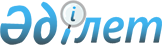 О внесении изменений в приказ Министра образования и науки Республики Казахстан от 8 ноября 2012 года № 500 "Об утверждении типовых учебных планов начального, основного среднего, общего среднего образования Республики Казахстан"Приказ Министра образования и науки Республики Казахстан от 20 августа 2021 года № 415. Зарегистрирован в Министерстве юстиции Республики Казахстан 23 августа 2021 года № 24075
      ПРИКАЗЫВАЮ:
      1. Внести в приказ Министра образования и науки Республики Казахстан от 8 ноября 2012 года № 500 "Об утверждении типовых учебных планов начального, основного среднего, общего среднего образования Республики Казахстан" (зарегистрирован в Реестре государственной регистрации нормативных правовых актов под № 8170) следующие изменения:
      приложения 1, 2, 3, 4, 5, 6, 7, 8, 9, 10, 28, 75, 76, 77, 78, 79, 80, 81, 82, 83, 84, 85, 86, 93, 94, 95, 96, 97, 98, 99, 100, 101, 102, 103, 104, 109, 110, 111, 112, 113, 114, 115 и 116 утвержденные указанным приказом, изложить в редакции согласно приложениям 1, 2, 3, 4, 5, 6, 7, 8, 9, 10, 11, 12, 13, 14, 15, 16, 17, 18, 19, 20, 21, 22, 23, 24, 25, 26, 27, 28, 29, 30, 31, 32, 33, 34, 35, 36, 37, 38, 39, 40, 41, 42 и 43 к настоящему приказу.
      2. Комитету дошкольного и среднего образования Министерства образования и науки Республики Казахстан в установленном законодательством Республики Казахстан порядке обеспечить:
      1) государственную регистрацию настоящего приказа в Министерстве юстиции Республики Казахстан;
      2) размещение настоящего приказа на интернет-ресурсе Министерства образования и науки Республики Казахстан после его официального опубликования;
      3) в течение десяти рабочих дней после государственной регистрации настоящего приказа представление в Юридический департамент Министерства образования и науки Республики Казахстан сведений об исполнении мероприятий, предусмотренных подпунктами 1) и 2) настоящего пункта.
      3. Контроль за исполнением настоящего приказа возложить на курирующего вице-министра образования и науки Республики Казахстан.
      4. Настоящий приказ вводится в действие по истечении десяти календарных дней после дня его первого официального опубликования. Типовой учебный план (обновленного содержания) начального образования для классов с казахским языком обучения Типовой учебный план (обновленного содержания) начального образования для классов с русским языком обучения Типовой учебный план (обновленного содержания) начального образования для классов с уйгурским/узбекским/таджикским языком обучения Типовой учебный план (обновленного содержания) начального образования для обучающихся с особыми образовательными потребностями с казахским языком обучения Глава 1. Типовой учебный план начального образования для неслышащих учащихся с казахским языком обучения Глава 2. Типовой учебный план начального образования для слабослышащих, позднооглохших учащихся с казахским языком обучения Глава 3. Типовой учебный план начального образования для незрячих и слабовидящих учащихся с казахским языком обучения Глава 4. Типовой учебный план начального образования для учащихся с нарушением опорно-двигательного аппарата с казахским языком обучения Глава 5. Типовой учебный план начального образования для учащихся с тяжелыми нарушениями речи с казахским языком обучения Глава 6. Типовой учебный план начального образования для учащихся с задержкой психического развития с казахским языком обучения Глава 7. Типовой учебный план начального образования для учащихся с легкой умственной отсталостью с казахским языком обучения Глава 8. Типовой учебный план начального образования для учащихся с умеренной умственной отсталостью с казахским языком обучения Типовой учебный план (обновленного содержания) начального образования для обучающихся с особыми образовательными потребностями с русским языком обучения Глава 1. Типовой учебный план начального образования для неслышащих учащихся с русским языком обучения Глава 2. Типовой учебный план начального образования для слабослышащих, позднооглохших учащихся с русским языком обучения Глава 3. Типовой учебный план начального образования для незрячих и слабовидящих учащихся с русским языком обучения Глава 4. Типовой учебный план начального образования для учащихся с нарушением опорно-двигательного аппарата с русским языком обучения Глава 5. Типовой учебный план начального образования для учащихся с тяжелыми нарушениями речи с русским языком обучения Глава 6. Типовой учебный план начального образования для учащихся с задержкой психического развития с русским языком обучения Глава 7. Типовой учебный план начального образования для учащихся с легкой умственной отсталостью с русским языком обучения Глава 8. Типовой учебный план начального образования для учащихся с умеренной умственной отсталостью с русским языком обучения Типовой учебный план (обновленного содержания) основного среднего образования для классов с казахским языком обучения Типовой учебный план (обновленного содержания) основного среднего образования для классов с русским языком обучения Типовой учебный план (обновленного содержания) основного среднего образования для классов с уйгурским/ узбекским/ таджикским языком обучения Типовой учебный план (обновленного содержания) основного среднего образования для обучающихся с особыми образовательными потребностями с казахским языком обучения Типовой учебный план (обновленного содержания) основного среднего образования для обучающихся с особыми образовательными потребностями с русским языком обучения Типовой учебный план (с сокращением учебной нагрузки) общего среднего образования естественно-математического направления для гимназических/лицейских классов с русским языком обучения Типовой учебный план (обновленного содержания) начального образования для специализированных организаций образования с казахским языком обучения Типовой учебный план (обновленного содержания) начального образования для специализированных организаций образования с русским языком обучения Типовой учебный план (обновленного содержания) основного среднего образования для специализированных организаций образования с казахским языком обучения Типовой учебный план (обновленного содержания) основного среднего образования для специализированных организаций образования с русским языком обучения Типовой учебный план (обновленного содержания) основного среднего образования для специализированных организаций образования с обучением на трех языках ( для школ с казахским языком обучения) Типовой учебный план (обновленного содержания) основного среднего образования для специализированных организаций образования обучением на трех языках ( для школ с русским языком обучения) Типовой учебный план (обновленного содержания) общего среднего образования естественно-математического направления для специализированных организаций образования с казахским языком обучения Типовой учебный план (обновленного содержания) общего среднего образования естественно-математического направления для специализированных организаций образования с русским языком обучения Типовой учебный план (обновленного содержания) общего среднего образования общественно-гуманитарного направления для специализированных организаций образования с казахским языком обучения Типовой учебный план (обновленного содержания) общего среднего образования общественно-гуманитарного направления для специализированных организаций образования с русским языком обучения Типовой учебный план (обновленного содержания) основного среднего образования для специализированных организаций образования с казахским языком обучения ( в том числе "Білім инновация- лицеи") Типовой учебный план (обновленного содержания) основного среднего образования для специализированных организаций образования с русским языком обучения (в том числе "Білім инновация- лицеи") Типовой учебный план (обновленного содержания) начального образования для физико-математических школ классов с казахским языком обучения (в том числе "Республиканская физико-математическая школа") Типовой учебный план (обновленного содержания) начального образования для физико-математических школ классов с русским языком обучения (в том числе "Республиканская физико-математическая школа") Типовой учебный план (обновленного содержания) основного среднего образования для физико-математических школ классов с казахским языком обучения (в том числе "Республиканская физико-математическая школа") Типовой учебный план (обновленного содержания) основного среднего образования для физико-математических школ классов с русским языком обучения (в том числе "Республиканская физико-математическая школа") Типовой учебный план (обновленного содержания) общего среднего образования для физико-математических школ классов с казахским языком обучения (в том числе "Республиканская физико-математическая школа") Типовой учебный план (обновленного содержания) общего среднего образования для физико-математических школ классов с русским языком обучения (в том числе "Республиканская физико-математическая школа") Типовой учебный план (обновленного содержания) общего среднего образования общественно-гуманитарного направления с казахским языком обучения Типовой учебный план (обновленного содержания) общего среднего образования естественно-математического направления с казахским языком обучения Типовой учебный план (обновленного содержания) общего среднего образования общественно-гуманитарного направления с русским языком обучения Типовой учебный план (обновленного содержания) общего среднего образования естественно-математического направления с русским языком обучения Типовой учебный план (обновленного содержания) общего среднего образования общественно-гуманитарного направления с уйгурским, узбекским, таджикским языками обучения Типовой учебный план (обновленного содержания) общего среднего образования естественно-математического направления с уйгурским, узбекским, таджикским языками обучения Типовой учебный план (обновленного содержания) для специализированных организаций основного среднего образования общественно-гуманитарного направления с углубленным изучением учебных предметов "Казахский язык" и "Казахская литература" с казахским языком обучения (включая сеть организаций образования "Школы Абая") Типовой учебный план (обновленного содержания) для специализированных организаций общего среднего образования общественно-гуманитарного направления с углубленным изучением учебных предметов "Казахский язык" и "Казахская литература" (вкючая сеть организаций образования "Школы Абая") с казахским языком обучения Типовой учебный план (обновленного содержания) общего среднего образования общественно-гуманитарного направления для обучающихся с особыми образовательными потребностями с казахским языком обучения Типовой учебный план (обновленного содержания) общего среднего образования естественно-математического направления для обучающихся с особыми образовательными потребностями с казахским языком обучения Типовой учебный план (обновленного содержания) общего среднего образования общественно-гуманитарного направления для обучающихся с особыми образовательными потребностями с русским языком обучения Типовой учебный план (обновленного содержания) общего среднего образования естественно-математического направления для обучающихся с особыми образовательными потребностями с русским языком обучения Типовой учебный план (обновленного содержания) общего среднего образования общественно-гуманитарного направления для обучающихся с особыми образовательными потребностями с уйгурским, узбекским, таджикским языками обучения Типовой учебный план (обновленного содержания) общего среднего образования естественно-математического направления для обучающихся с особыми образовательными потребностями с уйгурским, узбекским, таджикским языками обучения
					© 2012. РГП на ПХВ «Институт законодательства и правовой информации Республики Казахстан» Министерства юстиции Республики Казахстан
				
      Министр образования и науки
Республики Казахстан

А. Аймагамбетов
Приложение 1 к приказу
Министр образования и науки
Республики Казахстан
от 20 августа 2021 года № 415Приложение 1
к приказу Министра
образования и науки
Республики Казахстан
от 8 ноября 2012 года № 500
№

Образовательные области и учебные предметы

Количество часов в неделю по классам

Общая нагрузка, часы

1

2

3

4

недельная

годовая

Инвариантный компонент

Язык и литература
10
11
11
11
43
1452
1
Әліппе, Ана тілі
6
-
-
-
6
198
2
Қазақ тілі
-
4
4
4
12
408
3
Литературное чтение
-
3
3
3
9
306
4
Русский язык (Я2)
2
2
2
2
8
270
5
Иностранный язык
2
2
2
2
8
270
Математика, информатика
4,5
5
6
6
21,5
726,5
6
Математика
4
4
5
5
18
608
7
Цифровая грамотность
0,5
1
1
1
3,5
118,5
Естествознание
1
1
2
2
6
203
8
Естествознание
1
1
2
2
6
203
Человек и общество
2
2
2
2
8
270
9
Познание мира
1
1
1
1
4
135
10
Самопознание
1
1
1
1
4
135
Технология и искусство
2
2
2
2
8
270
11
Музыка
1
1
1
1
4
135
12
Художественный труд
1
1
1
1
4
135
Физическая культура
3
3
3
3
12
405
13
Физическая культура
3
3
3
3
12
405
Инвариантная учебная нагрузка
Инвариантная учебная нагрузка
22,5
24
26
26
98,5
3326,5
Вариативный компонент

Индивидуальные и групповые занятия развивающего характера
Индивидуальные и групповые занятия развивающего характера
-
1
1
1
3
102
Вариативная учебная нагрузка
Вариативная учебная нагрузка
-
1
1
1
3
102
Максимальная учебная нагрузка
Максимальная учебная нагрузка
22,5
25
27
27
101,5
3428,5Приложение 2к приказуПриложение 2
к приказу Министра
образования и науки
Республики Казахстан
от 8 ноября 2012 года № 500
№

Образовательные области и учебные предметы

Количество часов в неделю по классам

Общая нагрузка, часы

1

2

3

4

недельная

годовая

Инвариантный компонент

Язык и литература
10
12
12
12
46
1554
1
Букварь, Обучение грамоте
6
-
-
-
6
198
2
Русский язык
-
4
4
4
12
408
3
Литературное чтение
-
3
3
3
9
306
4
Казахский язык
2
3
3
4
12
406
5
Иностранный язык
2
2
2
2
8
270
Математика и информатика
4,5
5
6
6
21,5
726,5
6
Математика
4
4
5
5
18
608
7
Цифровая грамотность
0,5
1
1
1
3,5
118,5
Естествознание
1
1
2
2
6
203
8
Естествознание
1
1
2
2
6
203
Человек и общество
2
2
2
2
8
270
9
Познание мира
1
1
1
1
4
135
10
Самопознание
1
1
1
1
4
135
Технология и искусство
2
2
2
2
8
270
11
Музыка
1
1
1
1
4
135
12
Художественный труд
1
1
1
1
4
135
Физическая культура
3
3
3
3
12
405
13
Физическая культура
3
3
3
3
12
405
Инвариантная учебная нагрузка
Инвариантная учебная нагрузка
22,5
25
27
28
102,5
3462,5
Вариативный компонент

Индивидуальные и групповые занятия развивающего характера
Индивидуальные и групповые занятия развивающего характера
-
-
-
-
-
-
Вариативная учебная нагрузка
Вариативная учебная нагрузка
-
-
-
-
-
-
Максимальная учебная нагрузка
Максимальная учебная нагрузка
22,5
25
27
28
102,5
3462,5Приложение 3 к приказуПриложение 3
к приказу Министра
образования и науки
Республики Казахстан
от 8 ноября 2012 года № 500
№

Образовательные области и учебные предметы

Количество часов в неделю по классам

Общая нагрузка, часы

1

2

3

4

недельная

годовая

Инвариантный компонент

Язык и литература
8
11
12
12
43
1454
1
Әліппе, Ана тілі
6
-
-
-
6
198
2
Родной язык
-
4
4
4
12
408
3
Литературное чтение
-
2
2
2
6
204
4
Қазақ тілі
2
2
3
3
10
338
5
Русский язык (Я2)
-
2
2
2
6
204
6
Иностранный язык
-
2
2
2
6
204
Математика и информатика
4,5
5
6
6
21,5
726,5
7
Математика
4
4
5
5
18
608
8
Цифровая грамотность
0,5
1
1
1
3,5
118,5
Естествознание
1
1
2
2
6
203
9
Естествознание
1
1
2
2
6
203
Человек и общество
2
2
2
2
8
270
10
Познание мира
1
1
1
1
4
135
11
Самопознание
1
1
1
1
4
135
Технология и искусство
2
2
2
2
8
270
12
Музыка
1
1
1
1
4
135
13
Художественный труд
1
1
1
1
4
135
Физическая культура
3
3
3
3
12
405
14
Физическая культура
3
3
3
3
12
405
Инвариантная учебная нагрузка
Инвариантная учебная нагрузка
20,5
25
28
28
101,5
3430,5
Вариативный компонент

Индивидуальные и групповые занятия развивающего характера
Индивидуальные и групповые занятия развивающего характера
2
-
-
-
2
66
Вариативная учебная нагрузка
Вариативная учебная нагрузка
2
-
-
-
2
66
Максимальная учебная нагрузка
Максимальная учебная нагрузка
22,5
25
28
28
103,5
3496,5Приложение 4 к приказуПриложение 4
к приказу Министра
образования и науки
Республики Казахстан
от 8 ноября 2012 года № 500
№

Образовательные области и учебные предметы

Количество часов в неделю по классам

Общая нагрузка, часы

0

1

2

3

4

недельная

годовая

Инвариантный компонент

Язык и литература
5
6
10
10
10
41
1378
1
Әліппе, Ана тілі (дактильная речь, устная речь, письмо, чтение)
5
5
-
-
-
10
325
2
Қазақ тілі
-
5
4
4
13
442
3
Литературное чтение
-
3
4
4
11
374
4
Русский язык (Я2)
-
1
2
2
2
7
237
Математика и информатика
4
4
4
6
6
24
804
5
Математика
4
4
4
5
5
22
736
6
Цифровая грамотность
-
-
-
1
1
2
68
Естествознание
-
1
1
1
1
4
135
7
Естествознание
-
1
1
1
1
4
135
Человек и общество
1
2
2
2
2
9
302
8
Познание мира
-
1
1
1
1
4
135
9
Самопознание
1
1
1
1
1
5
167
Технология и искусство
3
2
2
2
2
11
366
10
Музыка и ритмика
2
1
1
1
1
6
199
11
Художественный труд
1
1
1
1
1
5
167
Физическая культура
3
3
3
3
3
15
501
12
Адаптивная физическая культура
3
3
3
3
3
15
501
Инвариантная учебная нагрузка
Инвариантная учебная нагрузка
16
18
22
24
24
112
3486
Вариативный компонент

Предметно-практическое обучение
Предметно-практическое обучение
4
4,5
2
2
2
14,5
480,5
Максимальная учебная нагрузка
Максимальная учебная нагрузка
20
22,5
24
26
26
118,5
3966,5
Коррекционный компонент

Коррекционная ритмика
Коррекционная ритмика
1
1
1
1
1
5
167
Ознакомление с окружающим миром
Ознакомление с окружающим миром
2
1
1
-
-
4
131
Формирование произношения и развитие слухового восприятия (индивидуальные занятия)
Формирование произношения и развитие слухового восприятия (индивидуальные занятия)
18
18
18
18
18
90
3006
Обиходно-разговорная речь
Обиходно-разговорная речь
1
1
34
Жестовый язык
Жестовый язык
1
1
34
Коррекционная учебная нагрузка
Коррекционная учебная нагрузка
21
20
20
19
21
101
3372
Примечания.

Снижение часовой нагрузки уроков физической культуры допускается с учетом особенностей психофизического состояния обучающихся.

Изучение второго и третьего языков с учетом уровня речевого развития обучающихся.
Примечания.

Снижение часовой нагрузки уроков физической культуры допускается с учетом особенностей психофизического состояния обучающихся.

Изучение второго и третьего языков с учетом уровня речевого развития обучающихся.
Примечания.

Снижение часовой нагрузки уроков физической культуры допускается с учетом особенностей психофизического состояния обучающихся.

Изучение второго и третьего языков с учетом уровня речевого развития обучающихся.
Примечания.

Снижение часовой нагрузки уроков физической культуры допускается с учетом особенностей психофизического состояния обучающихся.

Изучение второго и третьего языков с учетом уровня речевого развития обучающихся.
Примечания.

Снижение часовой нагрузки уроков физической культуры допускается с учетом особенностей психофизического состояния обучающихся.

Изучение второго и третьего языков с учетом уровня речевого развития обучающихся.
Примечания.

Снижение часовой нагрузки уроков физической культуры допускается с учетом особенностей психофизического состояния обучающихся.

Изучение второго и третьего языков с учетом уровня речевого развития обучающихся.
Примечания.

Снижение часовой нагрузки уроков физической культуры допускается с учетом особенностей психофизического состояния обучающихся.

Изучение второго и третьего языков с учетом уровня речевого развития обучающихся.
Примечания.

Снижение часовой нагрузки уроков физической культуры допускается с учетом особенностей психофизического состояния обучающихся.

Изучение второго и третьего языков с учетом уровня речевого развития обучающихся.
Примечания.

Снижение часовой нагрузки уроков физической культуры допускается с учетом особенностей психофизического состояния обучающихся.

Изучение второго и третьего языков с учетом уровня речевого развития обучающихся.
№

Образовательные области и учебные предметы

Количество часов в неделю по классам

Общая нагрузка, часы

0

1

2

3

4

недельная

годовая

Инвариантный компонент

Язык и литература
7
9
11
11
11
49
1643
1
Әліппе, Ана тілі
5
5
-
-
-
10
325
2
Қазақ тілі
-
-
4
4
4
12
408
3
Литературное чтение
-
-
3
3
3
9
306
4
Русский язык (Я2)
2
2
2
2
2
10
334
5
Иностранный язык
-
2
2
2
2
8
270
Математика и информатика
4
4
4
6
6
24
804
6
Математика
4
4
4
5
5
22
736
7
Цифровая грамотность
-
-
-
1
1
2
68
Естествознание
-
1
1
1
1
4
135
8
Естествознание
-
1
1
1
1
4
135
Человек и общество
1
2
2
2
2
9
302
9
Познание мира
-
1
1
1
1
4
135
10
Самопознание
1
1
1
1
1
5
167
Технология и искусство
3
2
2
2
2
11
366
11
Музыка
2
1
1
1
1
6
199
12
Художественный труд
1
1
1
1
1
5
167
Физическая культура
3
3
3
3
3
15
501
13
Адаптивная физическая культура
3
3
3
3
3
15
501
Инвариантная учебная нагрузка
Инвариантная учебная нагрузка
18
21
23
25
25
112
3751
Вариативный компонент

Занятия по выбору
Занятия по выбору
2
1,5
1
1
1
6,5
215,5
Максимальная учебная нагрузка
Максимальная учебная нагрузка
20
22,5
24
26
26
118,5
3966,5
Коррекционный компонент

Коррекционная ритмика
Коррекционная ритмика
1
1
1
1
1
5
167
Ознакомление с окружающим миром
Ознакомление с окружающим миром
2
2
2
-
-
6
198
Формирование произношения и развитие слухового восприятия (индивидуальные)
Формирование произношения и развитие слухового восприятия (индивидуальные)
18
18
18
18
18
90
3006
Коррекционная учебная нагрузка
Коррекционная учебная нагрузка
21
21
21
19
19
101
3371
Примечания.

Снижение часовой нагрузки уроков физической культуры допускается с учетом особенностей психофизического состояния обучающихся.

Изучение второго и третьего языков с учетом уровня речевого развития обучающихся.
Примечания.

Снижение часовой нагрузки уроков физической культуры допускается с учетом особенностей психофизического состояния обучающихся.

Изучение второго и третьего языков с учетом уровня речевого развития обучающихся.
Примечания.

Снижение часовой нагрузки уроков физической культуры допускается с учетом особенностей психофизического состояния обучающихся.

Изучение второго и третьего языков с учетом уровня речевого развития обучающихся.
Примечания.

Снижение часовой нагрузки уроков физической культуры допускается с учетом особенностей психофизического состояния обучающихся.

Изучение второго и третьего языков с учетом уровня речевого развития обучающихся.
Примечания.

Снижение часовой нагрузки уроков физической культуры допускается с учетом особенностей психофизического состояния обучающихся.

Изучение второго и третьего языков с учетом уровня речевого развития обучающихся.
Примечания.

Снижение часовой нагрузки уроков физической культуры допускается с учетом особенностей психофизического состояния обучающихся.

Изучение второго и третьего языков с учетом уровня речевого развития обучающихся.
Примечания.

Снижение часовой нагрузки уроков физической культуры допускается с учетом особенностей психофизического состояния обучающихся.

Изучение второго и третьего языков с учетом уровня речевого развития обучающихся.
Примечания.

Снижение часовой нагрузки уроков физической культуры допускается с учетом особенностей психофизического состояния обучающихся.

Изучение второго и третьего языков с учетом уровня речевого развития обучающихся.
Примечания.

Снижение часовой нагрузки уроков физической культуры допускается с учетом особенностей психофизического состояния обучающихся.

Изучение второго и третьего языков с учетом уровня речевого развития обучающихся.
№

Образовательные области и учебные предметы

Количество часов в неделю по классам

Общая нагрузка, часы

0

1

2

3

4

не дель ная

годовая

Инвариантный компонент

Язык и литература
7
9
11
11
11
49
1643
1
Әліппе, Ана тілі
5
5
-
-
-
10
325
2
Қазақ тілі
-
-
4
4
4
12
408
3
Литературное чтение
-
-
3
3
3
9
306
4
Русский язык (Я2)
2
2
2
2
2
10
334
5
Иностранный язык
-
2
2
2
2
8
270
Математика и информатика
4
4
4
6
6
24
804
6
Математика
4
4
4
5
5
22
736
7
Цифровая грамотность
-
-
1
1
2
68
Естествознание
-
1
1
1
1
4
135
8
Естествознание
-
1
1
1
1
4
135
Человек и общество
1
2
2
2
2
9
302
9
Познание мира
-
1
1
1
1
4
135
10
Самопознание
1
1
1
1
1
5
167
Технология и искусство
3
2
2
2
2
11
366
11
Музыка
2
1
1
1
1
6
199
12
Художественный труд
1
1
1
1
1
5
167
Физическая культура
3
3
3
3
3
15
501
13
Адаптивная физическая культура
3
3
3
3
3
15
501
Инвариантная учебная нагрузка
Инвариантная учебная нагрузка
18
21
23
25
25
112
3751
Вариативный компонент

Занятия по выбору
Занятия по выбору
2
1,5
1
1
1
6,5
215,5
Максимальная учебная нагрузка
Максимальная учебная нагрузка
20
22,5
24
26
26
118,5
3966,5
Коррекционный компонент

Коррекционная ритмика
Коррекционная ритмика
1
1
1
1
1
5
167
Ознакомление с окружающим миром
Ознакомление с окружающим миром
2
-
-
-
-
2
64
Охрана и развитие остаточного зрения (групповые, подгрупповые занятия)
Охрана и развитие остаточного зрения (групповые, подгрупповые занятия)
2
2
2
2
2
10
334
Пространственная ориентировка (подгрупповые, индивидуальные занятия)
Пространственная ориентировка (подгрупповые, индивидуальные занятия)
4
3
3
3
3
16
537
Социально-бытовая ориентировка
Социально-бытовая ориентировка
1
1
1
1
1
5
167
*Коррекция недостатков развития речи
*Коррекция недостатков развития речи
2
2
2
2
2
10
336
Развитие мимики и пантомимики (групповые, подгрупповые занятия)
Развитие мимики и пантомимики (групповые, подгрупповые занятия)
1
1
1
1
1
5
167
Индивидуальные и групповые занятия активно-двигательного характера
Индивидуальные и групповые занятия активно-двигательного характера
2
2
2
2
2
10
334
Коррекционная учебная нагрузка
Коррекционная учебная нагрузка
15
12
12
12
12
63
2100
Примечания.

*индивидуальные, подгрупповые занятия с логопедом.

Снижение часовой нагрузки уроков физической культуры допускается с учетом особенностей психофизического состояния обучающихся.
Примечания.

*индивидуальные, подгрупповые занятия с логопедом.

Снижение часовой нагрузки уроков физической культуры допускается с учетом особенностей психофизического состояния обучающихся.
Примечания.

*индивидуальные, подгрупповые занятия с логопедом.

Снижение часовой нагрузки уроков физической культуры допускается с учетом особенностей психофизического состояния обучающихся.
Примечания.

*индивидуальные, подгрупповые занятия с логопедом.

Снижение часовой нагрузки уроков физической культуры допускается с учетом особенностей психофизического состояния обучающихся.
Примечания.

*индивидуальные, подгрупповые занятия с логопедом.

Снижение часовой нагрузки уроков физической культуры допускается с учетом особенностей психофизического состояния обучающихся.
Примечания.

*индивидуальные, подгрупповые занятия с логопедом.

Снижение часовой нагрузки уроков физической культуры допускается с учетом особенностей психофизического состояния обучающихся.
Примечания.

*индивидуальные, подгрупповые занятия с логопедом.

Снижение часовой нагрузки уроков физической культуры допускается с учетом особенностей психофизического состояния обучающихся.
Примечания.

*индивидуальные, подгрупповые занятия с логопедом.

Снижение часовой нагрузки уроков физической культуры допускается с учетом особенностей психофизического состояния обучающихся.
Примечания.

*индивидуальные, подгрупповые занятия с логопедом.

Снижение часовой нагрузки уроков физической культуры допускается с учетом особенностей психофизического состояния обучающихся.
№

Образовательные области и учебные предметы

Количество часов в неделю по классам

Общая нагрузка, часы

0

1

2

3

4

недельная

годовая

Инвариантный компонент

Язык и литература
7
9
11
11
11
49
1643
1
Әліппе, Ана тілі
5
5
-
-
-
10
325
2
Қазақ тілі
-
-
4
4
4
12
408
3
Литературное чтение
-
-
3
3
3
9
306
4
Русский язык
2
2
2
2
2
10
334
5
Иностранный язык
-
2
2
2
2
8
270
Математика и информатика
4
4
4
6
6
24
804
6
Математика
4
4
4
5
5
22
736
7
Цифровая грамотность
-
-
-
1
1
2
68
Естествознание
-
1
1
1
1
4
135
8
Естествознание
-
1
1
1
1
4
135
Человек и общество
1
2
2
2
2
9
302
9
Познание мира
-
1
1
1
1
4
135
10
Самопознание
1
1
1
1
1
5
167
Технология и искусство
3
2
2
2
2
11
366
11
Музыка
2
1
1
1
1
6
199
12
Художественный труд
1
1
1
1
1
5
167
Физическая культура
3
3
3
3
3
15
501
13
Адаптивная физическая культура
3
3
3
3
3
15
501
Инвариантная учебная нагрузка
Инвариантная учебная нагрузка
18
21
23
25
25
112
3751
Вариативный компонент

Занятия по выбору
Занятия по выбору
2
1,5
1
1
1
6,5
215,5
Максимальная учебная нагрузка
Максимальная учебная нагрузка
20
22,5
24
26
26
118,5
3966,5
Коррекционный компонент

Коррекционная ритмика
Коррекционная ритмика
1
1
1
1
1
5
167
Ознакомление с окружающим миром и развитие речи
Ознакомление с окружающим миром и развитие речи
2
-
-
-
-
2
64
Лечебная физическая культура (индивидуальные, групповые занятия)
Лечебная физическая культура (индивидуальные, групповые занятия)
3
3
3
3
3
15
501
*Коррекция недостатков развития речи
*Коррекция недостатков развития речи
3
3
3
3
3
15
501
Индивидуальные коррекционные занятия по восполнению пробелов в знаниях
Индивидуальные коррекционные занятия по восполнению пробелов в знаниях
1
1
1
1
1
5
167
Коррекционная учебная нагрузка
Коррекционная учебная нагрузка
10
8
8
8
8
42
1400
Примечания.

*индивидуальные, подгрупповые занятия с логопедом. Снижение часовой нагрузки уроков физической культуры допускается с учетом особенностей психофизического состояния обучающихся. 

Изучение второго и третьего языков с учетом уровня речевого развития обучающихся
Примечания.

*индивидуальные, подгрупповые занятия с логопедом. Снижение часовой нагрузки уроков физической культуры допускается с учетом особенностей психофизического состояния обучающихся. 

Изучение второго и третьего языков с учетом уровня речевого развития обучающихся
Примечания.

*индивидуальные, подгрупповые занятия с логопедом. Снижение часовой нагрузки уроков физической культуры допускается с учетом особенностей психофизического состояния обучающихся. 

Изучение второго и третьего языков с учетом уровня речевого развития обучающихся
Примечания.

*индивидуальные, подгрупповые занятия с логопедом. Снижение часовой нагрузки уроков физической культуры допускается с учетом особенностей психофизического состояния обучающихся. 

Изучение второго и третьего языков с учетом уровня речевого развития обучающихся
Примечания.

*индивидуальные, подгрупповые занятия с логопедом. Снижение часовой нагрузки уроков физической культуры допускается с учетом особенностей психофизического состояния обучающихся. 

Изучение второго и третьего языков с учетом уровня речевого развития обучающихся
Примечания.

*индивидуальные, подгрупповые занятия с логопедом. Снижение часовой нагрузки уроков физической культуры допускается с учетом особенностей психофизического состояния обучающихся. 

Изучение второго и третьего языков с учетом уровня речевого развития обучающихся
Примечания.

*индивидуальные, подгрупповые занятия с логопедом. Снижение часовой нагрузки уроков физической культуры допускается с учетом особенностей психофизического состояния обучающихся. 

Изучение второго и третьего языков с учетом уровня речевого развития обучающихся
Примечания.

*индивидуальные, подгрупповые занятия с логопедом. Снижение часовой нагрузки уроков физической культуры допускается с учетом особенностей психофизического состояния обучающихся. 

Изучение второго и третьего языков с учетом уровня речевого развития обучающихся
Примечания.

*индивидуальные, подгрупповые занятия с логопедом. Снижение часовой нагрузки уроков физической культуры допускается с учетом особенностей психофизического состояния обучающихся. 

Изучение второго и третьего языков с учетом уровня речевого развития обучающихся
№

Образовательные области и учебные предметы

Количество часов в неделю по классам

Общая нагрузка, часы

0

1

2

3

4

недельная

годовая

Инвариантный компонент

Язык и литература
7
8
11
11
11
48
1610
1
Әліппе, Ана тілі
5
5
-
-
-
10
325
2
Қазақ тілі
-
-
5
5
5
15
510
3
Литературное чтение
-
-
3
3
3
9
306
4
Русский язык (Я2)
2
2
2
2
2
10
334
5
Иностранный язык
-
1
1
1
1
4
135
Математика и информатика
4
4
4
6
6
24
804
6
Математика
4
4
4
5
5
22
736
7
Цифровая грамотность
-
-
-
1
1
2
68
Естествознание
-
1
1
1
1
4
135
8
Естествознание
-
1
1
1
1
4
135
Человек и общество
1
2
2
2
2
9
302
9
Познание мира
-
1
1
1
1
4
135
10
Самопознание
1
1
1
1
1
5
167
Технология и искусство
4
3
2
2
2
13
431
11
Музыка
2
1
1
1
1
6
199
12
Художественный труд
2
2
1
1
1
7
232
Физическая культура
3
3
3
3
3
15
501
13
Адаптивная физическая культура
3
3
3
3
3
15
501
Инвариантная учебная нагрузка
Инвариантная учебная нагрузка
19
21
23
25
25
113
3783
Вариативный компонент

Занятия по выбору
Занятия по выбору
1
1,5
1
1
1
5,5
183,5
Максимальная учебная нагрузка
Максимальная учебная нагрузка
20
22,5
24
26
26
118,5
3966,5
Коррекционный компонент

Коррекционная ритмика
Коррекционная ритмика
1
1
1
1
1
5
167
Ознакомление с окружающим миром и развитие речи
Ознакомление с окружающим миром и развитие речи
2
-
-
-
-
2
64
*Коррекция недостатков развития речи
*Коррекция недостатков развития речи
18
18
16
14
12
78
2598
Коррекционная учебная нагрузка
Коррекционная учебная нагрузка
21
19
17
15
13
85
2829
Примечания.

*индивидуальные, подгрупповые, групповые занятия с логопедом.

Снижение часовой нагрузки уроков физической культуры допускается с учетом особенностей психофизического состояния обучающихся.

Изучение второго и третьего языков с учетом уровня речевого развития обучающихся
Примечания.

*индивидуальные, подгрупповые, групповые занятия с логопедом.

Снижение часовой нагрузки уроков физической культуры допускается с учетом особенностей психофизического состояния обучающихся.

Изучение второго и третьего языков с учетом уровня речевого развития обучающихся
Примечания.

*индивидуальные, подгрупповые, групповые занятия с логопедом.

Снижение часовой нагрузки уроков физической культуры допускается с учетом особенностей психофизического состояния обучающихся.

Изучение второго и третьего языков с учетом уровня речевого развития обучающихся
Примечания.

*индивидуальные, подгрупповые, групповые занятия с логопедом.

Снижение часовой нагрузки уроков физической культуры допускается с учетом особенностей психофизического состояния обучающихся.

Изучение второго и третьего языков с учетом уровня речевого развития обучающихся
Примечания.

*индивидуальные, подгрупповые, групповые занятия с логопедом.

Снижение часовой нагрузки уроков физической культуры допускается с учетом особенностей психофизического состояния обучающихся.

Изучение второго и третьего языков с учетом уровня речевого развития обучающихся
Примечания.

*индивидуальные, подгрупповые, групповые занятия с логопедом.

Снижение часовой нагрузки уроков физической культуры допускается с учетом особенностей психофизического состояния обучающихся.

Изучение второго и третьего языков с учетом уровня речевого развития обучающихся
Примечания.

*индивидуальные, подгрупповые, групповые занятия с логопедом.

Снижение часовой нагрузки уроков физической культуры допускается с учетом особенностей психофизического состояния обучающихся.

Изучение второго и третьего языков с учетом уровня речевого развития обучающихся
Примечания.

*индивидуальные, подгрупповые, групповые занятия с логопедом.

Снижение часовой нагрузки уроков физической культуры допускается с учетом особенностей психофизического состояния обучающихся.

Изучение второго и третьего языков с учетом уровня речевого развития обучающихся
Примечания.

*индивидуальные, подгрупповые, групповые занятия с логопедом.

Снижение часовой нагрузки уроков физической культуры допускается с учетом особенностей психофизического состояния обучающихся.

Изучение второго и третьего языков с учетом уровня речевого развития обучающихся
№

Образовательные области и учебные предметы

Количество часов в неделю по классам

Общая нагрузка, часы

0

1

2

3

4

недельная

годовая

Инвариантный компонент

Язык и литература
7
9
11
11
11
49
1643
1
Әліппе, Ана тілі
5
5
-
-
-
10
325
2
Қазақ тілі
-
-
4
4
4
12
408
3
Литературное чтение
-
-
3
3
3
9
306
4
Русский язык (Я2)
2
2
2
2
2
10
334
5
Иностранный язык
-
2
2
2
2
8
270
Математика и информатика
4
4
4
6
6
24
804
6
Математика
4
4
4
5
5
22
736
7
Цифровая грамотность
-
-
-
1
1
2
68
Естествознание
-
1
1
1
1
4
135
8
Естествознание
-
1
1
1
1
4
135
Человек и общество
1
2
2
2
2
9
302
9
Познание мира
-
1
1
1
1
4
135
10
Самопознание
1
1
1
1
1
5
167
Технология и искусство
3
2
2
2
2
11
366
11
Музыка
2
1
1
1
1
6
199
12
Художественный труд
1
1
1
1
1
5
167
Физическая культура
3
3
3
3
3
15
501
13
Физическая культура
3
3
3
3
3
15
501
Инвариантная учебная нагрузка
Инвариантная учебная нагрузка
18
21
23
25
25
112
3751
Вариативный компонент

Занятия по выбору
Занятия по выбору
2
1,5
1
1
1
6,5
215,5
Максимальная учебная нагрузка
Максимальная учебная нагрузка
20
22,5
24
26
26
118,5
3966,5
Коррекционный компонент

Коррекционная ритмика
Коррекционная ритмика
1
1
1
1
1
5
167
Ознакомление с окружающим миром и развитие речи
Ознакомление с окружающим миром и развитие речи
2
2
-
-
-
4
130
*Коррекция недостатков развития речи
*Коррекция недостатков развития речи
3
3
3
3
3
15
501
Индивидуальные и подгрупповые коррекционные занятия по восполнению пробелов в знаниях
Индивидуальные и подгрупповые коррекционные занятия по восполнению пробелов в знаниях
4
4
4
4
4
20
668
Индивидуальные и групповые занятия активно-двигательного характера
Индивидуальные и групповые занятия активно-двигательного характера
2
1
1
1
1
6
199
Коррекционная учебная нагрузка
Коррекционная учебная нагрузка
12
11
9
9
9
50
1665
Примечания.

*индивидуальные, подгрупповые занятия с логопедом.

Снижение часовой нагрузки уроков физической культуры допускается с учетом особенностей психофизического состояния обучающихся.

Изучение второго и третьего языков с учетом уровня речевого развития обучающихся
Примечания.

*индивидуальные, подгрупповые занятия с логопедом.

Снижение часовой нагрузки уроков физической культуры допускается с учетом особенностей психофизического состояния обучающихся.

Изучение второго и третьего языков с учетом уровня речевого развития обучающихся
Примечания.

*индивидуальные, подгрупповые занятия с логопедом.

Снижение часовой нагрузки уроков физической культуры допускается с учетом особенностей психофизического состояния обучающихся.

Изучение второго и третьего языков с учетом уровня речевого развития обучающихся
Примечания.

*индивидуальные, подгрупповые занятия с логопедом.

Снижение часовой нагрузки уроков физической культуры допускается с учетом особенностей психофизического состояния обучающихся.

Изучение второго и третьего языков с учетом уровня речевого развития обучающихся
Примечания.

*индивидуальные, подгрупповые занятия с логопедом.

Снижение часовой нагрузки уроков физической культуры допускается с учетом особенностей психофизического состояния обучающихся.

Изучение второго и третьего языков с учетом уровня речевого развития обучающихся
Примечания.

*индивидуальные, подгрупповые занятия с логопедом.

Снижение часовой нагрузки уроков физической культуры допускается с учетом особенностей психофизического состояния обучающихся.

Изучение второго и третьего языков с учетом уровня речевого развития обучающихся
Примечания.

*индивидуальные, подгрупповые занятия с логопедом.

Снижение часовой нагрузки уроков физической культуры допускается с учетом особенностей психофизического состояния обучающихся.

Изучение второго и третьего языков с учетом уровня речевого развития обучающихся
Примечания.

*индивидуальные, подгрупповые занятия с логопедом.

Снижение часовой нагрузки уроков физической культуры допускается с учетом особенностей психофизического состояния обучающихся.

Изучение второго и третьего языков с учетом уровня речевого развития обучающихся
Примечания.

*индивидуальные, подгрупповые занятия с логопедом.

Снижение часовой нагрузки уроков физической культуры допускается с учетом особенностей психофизического состояния обучающихся.

Изучение второго и третьего языков с учетом уровня речевого развития обучающихся
№

Образовательные области и учебные предметы

Количество часов в неделю по классам

Общая нагрузка, часы

0

1

2

3

4

недельная

годовая
Инвариантный компонент

Язык и литература
5
6
8
8
8
35
1174
1
Әліппе, Ана тілі
5
6
-
-
-
11
358
2
Қазақ тілі
-
-
3
3
3
9
306
3
Чтение и развитие речи
-
-
3
3
3
9
306
4
Русский язык
-
-
2
2
2
6
204
Математика
3
5
5
5
5
23
771
5
Математика
3
5
5
5
5
23
771
Естествознание
2
2
2
2
2
10
334
6
Мир вокруг
2
2
2
2
2
10
334
Человек и общество
1
1
1
1
1
5
167
7
Культура поведения
1
1
1
1
1
5
167
Технология и искусство
4
4
4
4
6
22
736
8
Ручной труд
2
2
2
2
-
8
266
9
Общетрудовая подготовка
4
4
136
10
Изобразительное искусство
1
1
1
1
1
5
167
11
Музыка и пение
1
1
1
1
1
5
167
Физическая культура
3
3
3
3
3
15
501
12
Адаптивная физическая культура
3
3
3
3
3
15
501
Инвариантная учебная нагрузка
Инвариантная учебная нагрузка
18
21
23
23
25
110
3683
Максимальная учебная нагрузка
Максимальная учебная нагрузка
18
21
23
23
25
110
3683
Коррекционный компонент

Коррекция познавательной деятельности
Коррекция познавательной деятельности
1
1
1
1
1
5
167
Коррекционная ритмика
Коррекционная ритмика
1
1
1
1
1
5
167
*Коррекция недостатков развития речи
*Коррекция недостатков развития речи
4
4
4
4
4
20
668
Индивидуальные и групповые занятия активно-двигательного характера
Индивидуальные и групповые занятия активно-двигательного характера
1
1
1
1
1
5
167
Коррекционная учебная нагрузка
Коррекционная учебная нагрузка
7
7
7
7
7
35
1169
Примечания.

Не требуется выполнение Государственного общеобязательного стандарта образования Республики Казахстан (далее – ГОСО) обучающимися с умственной отсталостью. *индивидуальные, подгрупповые занятия с логопедом. Снижение часовой нагрузки уроков физической культуры допускается с учетом особенностей психофизического состояния обучающихся.
Примечания.

Не требуется выполнение Государственного общеобязательного стандарта образования Республики Казахстан (далее – ГОСО) обучающимися с умственной отсталостью. *индивидуальные, подгрупповые занятия с логопедом. Снижение часовой нагрузки уроков физической культуры допускается с учетом особенностей психофизического состояния обучающихся.
Примечания.

Не требуется выполнение Государственного общеобязательного стандарта образования Республики Казахстан (далее – ГОСО) обучающимися с умственной отсталостью. *индивидуальные, подгрупповые занятия с логопедом. Снижение часовой нагрузки уроков физической культуры допускается с учетом особенностей психофизического состояния обучающихся.
Примечания.

Не требуется выполнение Государственного общеобязательного стандарта образования Республики Казахстан (далее – ГОСО) обучающимися с умственной отсталостью. *индивидуальные, подгрупповые занятия с логопедом. Снижение часовой нагрузки уроков физической культуры допускается с учетом особенностей психофизического состояния обучающихся.
Примечания.

Не требуется выполнение Государственного общеобязательного стандарта образования Республики Казахстан (далее – ГОСО) обучающимися с умственной отсталостью. *индивидуальные, подгрупповые занятия с логопедом. Снижение часовой нагрузки уроков физической культуры допускается с учетом особенностей психофизического состояния обучающихся.
Примечания.

Не требуется выполнение Государственного общеобязательного стандарта образования Республики Казахстан (далее – ГОСО) обучающимися с умственной отсталостью. *индивидуальные, подгрупповые занятия с логопедом. Снижение часовой нагрузки уроков физической культуры допускается с учетом особенностей психофизического состояния обучающихся.
Примечания.

Не требуется выполнение Государственного общеобязательного стандарта образования Республики Казахстан (далее – ГОСО) обучающимися с умственной отсталостью. *индивидуальные, подгрупповые занятия с логопедом. Снижение часовой нагрузки уроков физической культуры допускается с учетом особенностей психофизического состояния обучающихся.
Примечания.

Не требуется выполнение Государственного общеобязательного стандарта образования Республики Казахстан (далее – ГОСО) обучающимися с умственной отсталостью. *индивидуальные, подгрупповые занятия с логопедом. Снижение часовой нагрузки уроков физической культуры допускается с учетом особенностей психофизического состояния обучающихся.
Примечания.

Не требуется выполнение Государственного общеобязательного стандарта образования Республики Казахстан (далее – ГОСО) обучающимися с умственной отсталостью. *индивидуальные, подгрупповые занятия с логопедом. Снижение часовой нагрузки уроков физической культуры допускается с учетом особенностей психофизического состояния обучающихся.
№

Образовательные области и учебные предметы

Количество часов в неделю по классам

Общая нагрузка, часы

1

2

3

4

недельная

годовая

Инвариантный компонент

Язык
4
5
5
5
19
642
1
Письмо, чтение и развитие речи
4
5
5
5
19
642
Математика
3
3
3
3
12
405
2
Счет
3
3
3
3
12
405
Естествознание
2
2
3
3
10
338
3
Мир вокруг
2
2
3
3
10
338
Человек и общество
3
3
3
3
12
405
4
Культура поведения
1
1
1
1
4
135
5
Самообслуживание
2
2
2
2
8
270
Технология и искусство
6
6
6
6
24
810
6
Предметно-практическая деятельность
2
2
2
2
8
270
7
Музыка и ритмика
2
2
2
2
8
270
8
Изобразительное искусство
2
2
2
2
8
270
Физическаякультура
3
3
3
3
12
405
9
Адаптивная физическая культура
3
3
3
3
12
405
Инвариантная учебная нагрузка
Инвариантная учебная нагрузка
21
22
23
23
89
3005
Коррекционный компонент

Развитие психомоторики и сенсорных процессов
Развитие психомоторики и сенсорных процессов
2
2
2
2
8
270
*Коррекция недостатков развития речи
*Коррекция недостатков развития речи
4
4
4
4
16
540
Индивидуальные и групповые занятия активно-двигательного характера
Индивидуальные и групповые занятия активно-двигательного характера
1
1
1
1
4
135
Коррекционная учебная нагрузка
Коррекционная учебная нагрузка
7
7
7
7
28
945
Примечания.

Не требуется выполнение ГОСО обучающимися с умственной отсталостью. *индивидуальные, подгрупповые занятия с логопедом. Снижение часовой нагрузки уроков физической культуры допускается с учетом особенностей психофизического состояния обучающихся.

Обучение обучающихся со сложными нарушениями (нарушение зрения и умственная отсталость, нарушения слуха и умственная отсталость, нарушение опорно-двигательного аппарата и умственная отсталость) осуществляется на основе типовых учебных планов для обучающихся с умственной отсталостью с включением в них коррекционного компонента, соответствующего второму виду нарушения развития обучающихся.
Примечания.

Не требуется выполнение ГОСО обучающимися с умственной отсталостью. *индивидуальные, подгрупповые занятия с логопедом. Снижение часовой нагрузки уроков физической культуры допускается с учетом особенностей психофизического состояния обучающихся.

Обучение обучающихся со сложными нарушениями (нарушение зрения и умственная отсталость, нарушения слуха и умственная отсталость, нарушение опорно-двигательного аппарата и умственная отсталость) осуществляется на основе типовых учебных планов для обучающихся с умственной отсталостью с включением в них коррекционного компонента, соответствующего второму виду нарушения развития обучающихся.
Примечания.

Не требуется выполнение ГОСО обучающимися с умственной отсталостью. *индивидуальные, подгрупповые занятия с логопедом. Снижение часовой нагрузки уроков физической культуры допускается с учетом особенностей психофизического состояния обучающихся.

Обучение обучающихся со сложными нарушениями (нарушение зрения и умственная отсталость, нарушения слуха и умственная отсталость, нарушение опорно-двигательного аппарата и умственная отсталость) осуществляется на основе типовых учебных планов для обучающихся с умственной отсталостью с включением в них коррекционного компонента, соответствующего второму виду нарушения развития обучающихся.
Примечания.

Не требуется выполнение ГОСО обучающимися с умственной отсталостью. *индивидуальные, подгрупповые занятия с логопедом. Снижение часовой нагрузки уроков физической культуры допускается с учетом особенностей психофизического состояния обучающихся.

Обучение обучающихся со сложными нарушениями (нарушение зрения и умственная отсталость, нарушения слуха и умственная отсталость, нарушение опорно-двигательного аппарата и умственная отсталость) осуществляется на основе типовых учебных планов для обучающихся с умственной отсталостью с включением в них коррекционного компонента, соответствующего второму виду нарушения развития обучающихся.
Примечания.

Не требуется выполнение ГОСО обучающимися с умственной отсталостью. *индивидуальные, подгрупповые занятия с логопедом. Снижение часовой нагрузки уроков физической культуры допускается с учетом особенностей психофизического состояния обучающихся.

Обучение обучающихся со сложными нарушениями (нарушение зрения и умственная отсталость, нарушения слуха и умственная отсталость, нарушение опорно-двигательного аппарата и умственная отсталость) осуществляется на основе типовых учебных планов для обучающихся с умственной отсталостью с включением в них коррекционного компонента, соответствующего второму виду нарушения развития обучающихся.
Примечания.

Не требуется выполнение ГОСО обучающимися с умственной отсталостью. *индивидуальные, подгрупповые занятия с логопедом. Снижение часовой нагрузки уроков физической культуры допускается с учетом особенностей психофизического состояния обучающихся.

Обучение обучающихся со сложными нарушениями (нарушение зрения и умственная отсталость, нарушения слуха и умственная отсталость, нарушение опорно-двигательного аппарата и умственная отсталость) осуществляется на основе типовых учебных планов для обучающихся с умственной отсталостью с включением в них коррекционного компонента, соответствующего второму виду нарушения развития обучающихся.
Примечания.

Не требуется выполнение ГОСО обучающимися с умственной отсталостью. *индивидуальные, подгрупповые занятия с логопедом. Снижение часовой нагрузки уроков физической культуры допускается с учетом особенностей психофизического состояния обучающихся.

Обучение обучающихся со сложными нарушениями (нарушение зрения и умственная отсталость, нарушения слуха и умственная отсталость, нарушение опорно-двигательного аппарата и умственная отсталость) осуществляется на основе типовых учебных планов для обучающихся с умственной отсталостью с включением в них коррекционного компонента, соответствующего второму виду нарушения развития обучающихся.
Примечания.

Не требуется выполнение ГОСО обучающимися с умственной отсталостью. *индивидуальные, подгрупповые занятия с логопедом. Снижение часовой нагрузки уроков физической культуры допускается с учетом особенностей психофизического состояния обучающихся.

Обучение обучающихся со сложными нарушениями (нарушение зрения и умственная отсталость, нарушения слуха и умственная отсталость, нарушение опорно-двигательного аппарата и умственная отсталость) осуществляется на основе типовых учебных планов для обучающихся с умственной отсталостью с включением в них коррекционного компонента, соответствующего второму виду нарушения развития обучающихся.Приложение 5 к приказуПриложение 5
к приказу Министра
образования и науки
Республики Казахстан
от 8 ноября 2012 года № 500
№

Образовательные области и учебные предметы

Количество часов в неделю по классам

Общая нагрузка, часы

0

1

2

3

4

недельная

годовая

Инвариантный компонент

Язык и литература
5
6
10
11
11
43
1446
1
Букварь, Обучение грамоте (дактильная речь, устная речь, письмо, чтение)
5
5
-
-
-
10
325
2
Русский язык
-
-
5
4
4
13
442
3
Чтение
-
-
3
4
4
11
374
4
Казахский язык (Я2)
-
1
2
3
3
9
305
Математика и информатика
4
4
4
6
6
24
804
5
Математика
4
4
4
5
5
22
736
6
Цифровая грамотность
-
-
-
1
1
2
68
Естествознание
-
1
1
1
1
4
135
7
Естествознание
-
1
1
1
1
4
135
Человек и общество
1
2
2
2
2
9
302
8
Познание мира
-
1
1
1
1
4
135
9
Самопознание
1
1
1
1
1
5
167
Технология и искусство
3
2
2
2
2
11
366
10
Музыка и ритмика
2
1
1
1
1
6
199
11
Художественный труд
1
1
1
1
1
5
167
Физическая культура
3
3
3
3
3
15
501
12
Адаптивная физическая культура
3
3
3
3
3
15
501
Инвариантная учебная нагрузка
Инвариантная учебная нагрузка
16
18
22
25
25
106
3554
Вариативный компонент

Предметно-практическое обучение
Предметно-практическое обучение
4
4,5
2
1
1
12,5
412,5
Максимальная учебная нагрузка
Максимальная учебная нагрузка
22
22,5
24
26
26
120,5
3966,5
Коррекционный компонент

Коррекционная ритмика
Коррекционная ритмика
1
1
1
1
1
5
167
Ознакомление с окружающим миром
Ознакомление с окружающим миром
2
1
1
-
-
4
131
Формирование произношения и развитие слухового восприятия (индивидуальные занятия)
Формирование произношения и развитие слухового восприятия (индивидуальные занятия)
18
18
18
18
18
90
3006
Обиходно-разговорная речь
Обиходно-разговорная речь
-
-
-
-
1
1
34
Жестовый язык
Жестовый язык
-
-
-
-
1
1
34
Коррекционная учебная нагрузка
Коррекционная учебная нагрузка
21
20
20
19
21
101
3372
Примечания.

Снижение часовой нагрузки уроков физической культуры допускается с учетом особенностей психофизического состояния обучающихся.

Изучение второго и третьего языков с учетом уровня речевого развития обучающихся.
Примечания.

Снижение часовой нагрузки уроков физической культуры допускается с учетом особенностей психофизического состояния обучающихся.

Изучение второго и третьего языков с учетом уровня речевого развития обучающихся.
Примечания.

Снижение часовой нагрузки уроков физической культуры допускается с учетом особенностей психофизического состояния обучающихся.

Изучение второго и третьего языков с учетом уровня речевого развития обучающихся.
Примечания.

Снижение часовой нагрузки уроков физической культуры допускается с учетом особенностей психофизического состояния обучающихся.

Изучение второго и третьего языков с учетом уровня речевого развития обучающихся.
Примечания.

Снижение часовой нагрузки уроков физической культуры допускается с учетом особенностей психофизического состояния обучающихся.

Изучение второго и третьего языков с учетом уровня речевого развития обучающихся.
Примечания.

Снижение часовой нагрузки уроков физической культуры допускается с учетом особенностей психофизического состояния обучающихся.

Изучение второго и третьего языков с учетом уровня речевого развития обучающихся.
Примечания.

Снижение часовой нагрузки уроков физической культуры допускается с учетом особенностей психофизического состояния обучающихся.

Изучение второго и третьего языков с учетом уровня речевого развития обучающихся.
Примечания.

Снижение часовой нагрузки уроков физической культуры допускается с учетом особенностей психофизического состояния обучающихся.

Изучение второго и третьего языков с учетом уровня речевого развития обучающихся.
Примечания.

Снижение часовой нагрузки уроков физической культуры допускается с учетом особенностей психофизического состояния обучающихся.

Изучение второго и третьего языков с учетом уровня речевого развития обучающихся.
№

Образовательные области и учебные предметы

Количество часов в неделю по классам

Общая нагрузка, часы

0

1

2

3

4

недельная

годовая

Инвариантный компонент

Язык и литература
7
9
11
12
12
51
1711
1
Букварь, Обучение грамоте
5
5
-
-
-
10
325
2
Русский язык
-
-
4
4
4
12
408
3
Литературное чтение
-
-
3
3
3
9
306
4
Казахский язык (Я2)
2
2
2
3
3
12
402
5
Иностранный язык
-
2
2
2
2
8
270
Математика и информатика
4
4
4
6
6
24
804
6
Математика
4
4
4
5
5
22
736
7
Цифровая грамотность
-
-
-
1
1
2
68
Естествознание
-
1
1
1
1
4
135
8
Естествознание
-
1
1
1
1
4
135
Человек и общество
1
2
2
2
2
9
302
9
Познание мира
-
1
1
1
1
4
135
10
Самопознание
1
1
1
1
1
5
167
Технология и искусство
3
2
2
2
2
11
366
11
Музыка
2
1
1
1
1
6
199
12
Художественный труд
1
1
1
1
1
5
167
Физическая культура
3
3
3
3
3
15
501
13
Адаптивная физическая культура
3
3
3
3
3
15
501
Инвариантная учебная нагрузка
Инвариантная учебная нагрузка
18
21
23
26
26
114
3819
Вариативный компонент

Занятия по выбору
Занятия по выбору
2
1,5
1
-
-
4,5
147,5
Максимальная учебная нагрузка
Максимальная учебная нагрузка
20
22,5
24
26
26
118,5
3966,5
Коррекционный компонент

Коррекционная ритмика
Коррекционная ритмика
1
1
1
1
1
5
167
Ознакомление с окружающим миром
Ознакомление с окружающим миром
2
2
2
-
-
6
198
Формирование произношения и развитие слухового восприятия (индивидуальные занятия)
Формирование произношения и развитие слухового восприятия (индивидуальные занятия)
18
18
18
18
18
90
3006
Коррекционная учебная нагрузка
Коррекционная учебная нагрузка
21
21
21
19
19
101
3371
Примечания.

Снижение часовой нагрузки уроков физической культуры допускается с учетом особенностей психофизического состояния обучающихся.

Изучение второго и третьего языков с учетом уровня речевого развития обучающихся.
Примечания.

Снижение часовой нагрузки уроков физической культуры допускается с учетом особенностей психофизического состояния обучающихся.

Изучение второго и третьего языков с учетом уровня речевого развития обучающихся.
Примечания.

Снижение часовой нагрузки уроков физической культуры допускается с учетом особенностей психофизического состояния обучающихся.

Изучение второго и третьего языков с учетом уровня речевого развития обучающихся.
Примечания.

Снижение часовой нагрузки уроков физической культуры допускается с учетом особенностей психофизического состояния обучающихся.

Изучение второго и третьего языков с учетом уровня речевого развития обучающихся.
Примечания.

Снижение часовой нагрузки уроков физической культуры допускается с учетом особенностей психофизического состояния обучающихся.

Изучение второго и третьего языков с учетом уровня речевого развития обучающихся.
Примечания.

Снижение часовой нагрузки уроков физической культуры допускается с учетом особенностей психофизического состояния обучающихся.

Изучение второго и третьего языков с учетом уровня речевого развития обучающихся.
Примечания.

Снижение часовой нагрузки уроков физической культуры допускается с учетом особенностей психофизического состояния обучающихся.

Изучение второго и третьего языков с учетом уровня речевого развития обучающихся.
Примечания.

Снижение часовой нагрузки уроков физической культуры допускается с учетом особенностей психофизического состояния обучающихся.

Изучение второго и третьего языков с учетом уровня речевого развития обучающихся.
Примечания.

Снижение часовой нагрузки уроков физической культуры допускается с учетом особенностей психофизического состояния обучающихся.

Изучение второго и третьего языков с учетом уровня речевого развития обучающихся.
№

Образовательные области и учебные предметы

Количество часов в неделю по классам

Общая нагрузка, часы

0

1

2

3

4

недельная

годовая

Инвариантный компонент

Язык и литература
7
9
11
12
12
51
1711
1
Букварь, Обучение грамоте
5
5
-
-
-
10
325
2
Русский язык
-
-
4
4
4
12
408
3
Литературное чтение
-
-
3
3
3
9
306
4
Казахский язык (Я2)
2
2
2
3
3
12
402
5
Иностранный язык
-
2
2
2
2
8
270
Математика и информатика
4
4
4
6
6
24
804
6
Математика
4
4
4
5
5
22
736
7
Цифровая грамотность
-
-
-
1
1
2
68
Естествознание
-
1
1
1
1
4
135
8
Естествознание
-
1
1
1
1
4
135
Человек и общество
1
2
2
2
2
9
302
9
Познание мира
-
1
1
1
1
4
135
10
Самопознание
1
1
1
1
1
5
167
Технология и искусство
3
2
2
2
2
11
366
11
Музыка
2
1
1
1
1
6
199
12
Художественный труд
1
1
1
1
1
5
167
Физическая культура
3
3
3
3
3
15
501
13
Адаптивная физическая культура
3
3
3
3
3
15
501
Инвариантная учебная нагрузка
Инвариантная учебная нагрузка
18
21
23
26
26
114
3819
Вариативный компонент

Занятия по выбору
Занятия по выбору
2
1,5
1
-
-
4,5
147,5
Максимальная учебная нагрузка
Максимальная учебная нагрузка
20
22,5
24
26
26
118,5
3966,5
Коррекционный компонент

Коррекционная ритмика
Коррекционная ритмика
1
1
1
1
1
5
167
Ознакомление с окружающим миром
Ознакомление с окружающим миром
2
-
-
-
-
2
64
Охрана и развитие остаточного зрения (групповые, подгрупповые занятия)
Охрана и развитие остаточного зрения (групповые, подгрупповые занятия)
2
2
2
2
2
10
334
Пространственная ориентировка

(подгрупповые, индивидуальные занятия)
Пространственная ориентировка

(подгрупповые, индивидуальные занятия)
4
3
3
3
3
16
533
Социально-бытовая ориентировка
Социально-бытовая ориентировка
1
1
1
1
1
5
167
*Коррекция недостатков развития речи
*Коррекция недостатков развития речи
2
2
2
2
2
10
334
Развитие мимики и пантомимики

(групповые, подгрупповые занятия)
Развитие мимики и пантомимики

(групповые, подгрупповые занятия)
1
1
1
1
1
5
167
Индивидуальные и групповые занятия активно-двигательного характера
Индивидуальные и групповые занятия активно-двигательного характера
2
2
2
2
2
10
334
Коррекционная учебная нагрузка
Коррекционная учебная нагрузка
15
12
12
12
12
63
2100
Примечания.

*индивидуальные, подгрупповые занятия с логопедом.

Снижение часовой нагрузки уроков физической культуры допускается с учетом особенностей психофизического состояния обучающихся.
Примечания.

*индивидуальные, подгрупповые занятия с логопедом.

Снижение часовой нагрузки уроков физической культуры допускается с учетом особенностей психофизического состояния обучающихся.
Примечания.

*индивидуальные, подгрупповые занятия с логопедом.

Снижение часовой нагрузки уроков физической культуры допускается с учетом особенностей психофизического состояния обучающихся.
Примечания.

*индивидуальные, подгрупповые занятия с логопедом.

Снижение часовой нагрузки уроков физической культуры допускается с учетом особенностей психофизического состояния обучающихся.
Примечания.

*индивидуальные, подгрупповые занятия с логопедом.

Снижение часовой нагрузки уроков физической культуры допускается с учетом особенностей психофизического состояния обучающихся.
Примечания.

*индивидуальные, подгрупповые занятия с логопедом.

Снижение часовой нагрузки уроков физической культуры допускается с учетом особенностей психофизического состояния обучающихся.
Примечания.

*индивидуальные, подгрупповые занятия с логопедом.

Снижение часовой нагрузки уроков физической культуры допускается с учетом особенностей психофизического состояния обучающихся.
Примечания.

*индивидуальные, подгрупповые занятия с логопедом.

Снижение часовой нагрузки уроков физической культуры допускается с учетом особенностей психофизического состояния обучающихся.
Примечания.

*индивидуальные, подгрупповые занятия с логопедом.

Снижение часовой нагрузки уроков физической культуры допускается с учетом особенностей психофизического состояния обучающихся.
№

Образовательные области и учебные предметы

Количество часов в неделю по классам

Общая нагрузка, часы

0

1

2

3

4

недельная

годовая

Инвариантный компонент

Язык и литература
7
9
11
12
12
51
1711
1
Букварь, Обучение грамоте
5
5
-
-
-
10
325
2
Русский язык
-
-
4
4
4
12
408
3
Литературное чтение
-
-
3
3
3
9
306
4
Казахский язык (Я2)
2
2
2
3
3
12
402
5
Иностранный язык
-
2
2
2
2
8
270
Математика и информатика
4
4
4
6
6
24
804
6
Математика
4
4
4
5
5
22
736
7
Цифровая грамотность
-
-
-
1
1
2
68
Естествознание
-
1
1
1
1
5
167
8
Естествознание
-
1
1
1
1
5
167
Человек и общество
1
2
2
2
2
9
302
9
Познание мира
-
1
1
1
1
4
135
10
Самопознание
1
1
1
1
1
5
167
Технология и искусство
3
2
2
2
2
11
366
11
Музыка
2
1
1
1
1
6
199
12
Художественный труд
1
1
1
1
1
5
167
Физическая культура
3
3
3
3
3
15
501
13
Адаптивная физическая культура
3
3
3
3
3
15
501
Инвариантная учебная нагрузка
Инвариантная учебная нагрузка
18
21
23
26
26
114
3819
Вариативный компонент

Занятия по выбору
Занятия по выбору
2
1,5
1
-
-
4,5
147,5
Максимальная учебная нагрузка
Максимальная учебная нагрузка
20
22,5
24
26
26
118,5
3966,5
Коррекционный компонент

Коррекционная ритмика
Коррекционная ритмика
1
1
1
1
1
5
167
Ознакомление с окружающим миром и развитие речи
Ознакомление с окружающим миром и развитие речи
2
-
-
-
-
2
64
Лечебная физическая культура (индивидуальные, подгрупповые занятия)
Лечебная физическая культура (индивидуальные, подгрупповые занятия)
3
3
3
3
3
15
501
*Коррекция недостатков развития речи
*Коррекция недостатков развития речи
3
3
3
3
3
15
501
Индивидуальные коррекционные занятия по восполнению пробелов в знаниях
Индивидуальные коррекционные занятия по восполнению пробелов в знаниях
1
1
1
1
1
5
167
Коррекционная учебная нагрузка
Коррекционная учебная нагрузка
10
8
8
8
8
42
1400
Примечания.

*индивидуальные, подгрупповые занятия с логопедом.

Снижение часовой нагрузки уроков физической культуры допускается с учетом особенностей психофизического состояния обучающихся.

Изучение второго и третьего языков с учетом уровня речевого развития обучающихся
Примечания.

*индивидуальные, подгрупповые занятия с логопедом.

Снижение часовой нагрузки уроков физической культуры допускается с учетом особенностей психофизического состояния обучающихся.

Изучение второго и третьего языков с учетом уровня речевого развития обучающихся
Примечания.

*индивидуальные, подгрупповые занятия с логопедом.

Снижение часовой нагрузки уроков физической культуры допускается с учетом особенностей психофизического состояния обучающихся.

Изучение второго и третьего языков с учетом уровня речевого развития обучающихся
Примечания.

*индивидуальные, подгрупповые занятия с логопедом.

Снижение часовой нагрузки уроков физической культуры допускается с учетом особенностей психофизического состояния обучающихся.

Изучение второго и третьего языков с учетом уровня речевого развития обучающихся
Примечания.

*индивидуальные, подгрупповые занятия с логопедом.

Снижение часовой нагрузки уроков физической культуры допускается с учетом особенностей психофизического состояния обучающихся.

Изучение второго и третьего языков с учетом уровня речевого развития обучающихся
Примечания.

*индивидуальные, подгрупповые занятия с логопедом.

Снижение часовой нагрузки уроков физической культуры допускается с учетом особенностей психофизического состояния обучающихся.

Изучение второго и третьего языков с учетом уровня речевого развития обучающихся
Примечания.

*индивидуальные, подгрупповые занятия с логопедом.

Снижение часовой нагрузки уроков физической культуры допускается с учетом особенностей психофизического состояния обучающихся.

Изучение второго и третьего языков с учетом уровня речевого развития обучающихся
Примечания.

*индивидуальные, подгрупповые занятия с логопедом.

Снижение часовой нагрузки уроков физической культуры допускается с учетом особенностей психофизического состояния обучающихся.

Изучение второго и третьего языков с учетом уровня речевого развития обучающихся
Примечания.

*индивидуальные, подгрупповые занятия с логопедом.

Снижение часовой нагрузки уроков физической культуры допускается с учетом особенностей психофизического состояния обучающихся.

Изучение второго и третьего языков с учетом уровня речевого развития обучающихся
№

Образовательные области и учебные предметы

Количество часов в неделю по классам

Общая нагрузка, часы

0

1

2

3

4

недельная

годовая

Инвариантный компонент

Язык и литература
7
8
8
11
11
12
12
12
50
1678
1
Букварь, Обучение грамоте
5
5
5
-
-
-
-
-
10
325
2
Русский язык
-
-
-
5
5
5
5
5
15
510
3
Литературное чтение
-
-
-
3
3
3
3
3
9
306
4
Казахский язык (Я2)
2
2
2
2
2
3
3
3
12
402
5
Иностранный язык
-
1
1
1
1
1
1
1
4
135
Математика и информатика
4
4
4
4
4
6
6
6
24
804
6
Математика
4
4
4
4
4
5
5
5
22
736
7
Цифровая грамотность
-
-
-
-
-
1
1
1
2
68
Естествознание
-
1
1
1
1
1
1
1
4
135
8
Естествознание
-
1
1
1
1
1
1
1
4
135
Человек и общество
1
2
2
2
2
2
2
2
9
302
9
Познание мира
-
1
1
1
1
1
1
1
4
135
10
Самопознание
1
1
1
1
1
1
1
1
5
167
Технология и искусство
4
3
3
2
2
2
2
2
13
431
11
Музыка
2
1
1
1
1
1
1
1
6
199
12
Художественный труд
2
2
2
1
1
1
1
1
7
232
Физическая культура
3
3
3
3
3
3
3
3
15
501
13
Адаптивная физическая культура
3
3
3
3
3
3
3
3
15
501
Инвариантная учебная нагрузка
Инвариантная учебная нагрузка
19
21
21
23
23
26
26
26
115
3851
Вариативный компонент

Занятия по выбору
Занятия по выбору
1
1,5
1,5
1
1
-
-
-
3,5
115,5
Максимальная учебная нагрузка
Максимальная учебная нагрузка
20
22,5
22,5
24
24
26
26
26
118,5
3966,5
Коррекционный компонент

Коррекционная ритмика
Коррекционная ритмика
1
1
1
1
1
1
1
1
5
167
Ознакомление с окружающим миром и развитие речи
Ознакомление с окружающим миром и развитие речи
2
-
-
-
-
-
-
-
2
64
*Коррекция недостатков развития речи
*Коррекция недостатков развития речи
18
18
16
16
14
14
12
12
78
2598
Коррекционная учебная нагрузка
Коррекционная учебная нагрузка
21
19
17
17
15
15
13
13
85
2829
Примечания.

*индивидуальные, подгрупповые занятия с логопедом.

Снижение часовой нагрузки уроков физической культуры допускается с учетом особенностей психофизического состояния обучающихся.

Изучение второго и третьего языков с учетом уровня речевого развития обучающихся
Примечания.

*индивидуальные, подгрупповые занятия с логопедом.

Снижение часовой нагрузки уроков физической культуры допускается с учетом особенностей психофизического состояния обучающихся.

Изучение второго и третьего языков с учетом уровня речевого развития обучающихся
Примечания.

*индивидуальные, подгрупповые занятия с логопедом.

Снижение часовой нагрузки уроков физической культуры допускается с учетом особенностей психофизического состояния обучающихся.

Изучение второго и третьего языков с учетом уровня речевого развития обучающихся
Примечания.

*индивидуальные, подгрупповые занятия с логопедом.

Снижение часовой нагрузки уроков физической культуры допускается с учетом особенностей психофизического состояния обучающихся.

Изучение второго и третьего языков с учетом уровня речевого развития обучающихся
Примечания.

*индивидуальные, подгрупповые занятия с логопедом.

Снижение часовой нагрузки уроков физической культуры допускается с учетом особенностей психофизического состояния обучающихся.

Изучение второго и третьего языков с учетом уровня речевого развития обучающихся
Примечания.

*индивидуальные, подгрупповые занятия с логопедом.

Снижение часовой нагрузки уроков физической культуры допускается с учетом особенностей психофизического состояния обучающихся.

Изучение второго и третьего языков с учетом уровня речевого развития обучающихся
Примечания.

*индивидуальные, подгрупповые занятия с логопедом.

Снижение часовой нагрузки уроков физической культуры допускается с учетом особенностей психофизического состояния обучающихся.

Изучение второго и третьего языков с учетом уровня речевого развития обучающихся
Примечания.

*индивидуальные, подгрупповые занятия с логопедом.

Снижение часовой нагрузки уроков физической культуры допускается с учетом особенностей психофизического состояния обучающихся.

Изучение второго и третьего языков с учетом уровня речевого развития обучающихся
Примечания.

*индивидуальные, подгрупповые занятия с логопедом.

Снижение часовой нагрузки уроков физической культуры допускается с учетом особенностей психофизического состояния обучающихся.

Изучение второго и третьего языков с учетом уровня речевого развития обучающихся
Примечания.

*индивидуальные, подгрупповые занятия с логопедом.

Снижение часовой нагрузки уроков физической культуры допускается с учетом особенностей психофизического состояния обучающихся.

Изучение второго и третьего языков с учетом уровня речевого развития обучающихся
Примечания.

*индивидуальные, подгрупповые занятия с логопедом.

Снижение часовой нагрузки уроков физической культуры допускается с учетом особенностей психофизического состояния обучающихся.

Изучение второго и третьего языков с учетом уровня речевого развития обучающихся
Примечания.

*индивидуальные, подгрупповые занятия с логопедом.

Снижение часовой нагрузки уроков физической культуры допускается с учетом особенностей психофизического состояния обучающихся.

Изучение второго и третьего языков с учетом уровня речевого развития обучающихся
№

Образовательные области и учебные предметы

Количество часов в неделю по классам

Общая нагрузка, часы

0

1

2

3

4

недельная

годовая

Инвариантный компонент

Язык и литература
7
9
11
12
12
51
1711
1
Букварь, Обучение грамоте
5
5
-
-
-
10
325
2
Русский язык
-
-
4
4
4
12
408
3
Литературное чтение
-
-
3
3
3
9
306
4
Казахский язык (Я2)
2
2
2
3
3
12
402
5
Иностранный язык
-
2
2
2
2
8
270
Математика и информатика
4
4
4
6
6
24
804
6
Математика
4
4
4
5
5
22
736
7
Цифровая грамотность
-
-
-
1
1
2
68
Естествознание
-
1
1
1
1
4
135
8
Естествознание
-
1
1
1
1
4
135
Человек и общество
1
2
2
2
2
9
302
9
Познание мира
-
1
1
1
1
4
135
10
Самопознание
1
1
1
1
1
5
167
Технология и искусство
3
2
2
2
2
11
366
11
Музыка
2
1
1
1
1
6
199
12
Художественный труд
1
1
1
1
1
5
167
Физическая культура
3
3
3
3
3
15
501
13
Физическая культура
3
3
3
3
3
15
501
Инвариантная учебная нагрузка
Инвариантная учебная нагрузка
18
21
23
26
26
114
3819
Вариативный компонент

Занятия по выбору
Занятия по выбору
2
1,5
1
-
-
4,5
147,5
Максимальная учебная нагрузка
Максимальная учебная нагрузка
20
22,5
24
26
26
118,5
3966,5
Коррекционный компонент

Коррекционная ритмика
Коррекционная ритмика
1
1
1
1
1
5
167
Ознакомление с окружающим миром и развитие речи
Ознакомление с окружающим миром и развитие речи
2
2
-
-
-
4
130
*Коррекция недостатков развития речи
*Коррекция недостатков развития речи
3
3
3
3
3
15
501
Индивидуальные и групповые коррекционные занятия по восполнению пробелов в знаниях
Индивидуальные и групповые коррекционные занятия по восполнению пробелов в знаниях
4
4
4
4
4
20
668
Индивидуальные и групповые занятия активно-двигательного характера
Индивидуальные и групповые занятия активно-двигательного характера
2
1
1
1
1
6
199
Коррекционная учебная нагрузка
Коррекционная учебная нагрузка
12
11
9
9
9
50
1665
Примечания.

*индивидуальные, подгрупповые занятия с логопедом.

Снижение часовой нагрузки уроков физической культуры допускается с учетом особенностей психофизического состояния обучающихся.

Изучение второго и третьего языков с учетом уровня речевого развития обучающихся
Примечания.

*индивидуальные, подгрупповые занятия с логопедом.

Снижение часовой нагрузки уроков физической культуры допускается с учетом особенностей психофизического состояния обучающихся.

Изучение второго и третьего языков с учетом уровня речевого развития обучающихся
Примечания.

*индивидуальные, подгрупповые занятия с логопедом.

Снижение часовой нагрузки уроков физической культуры допускается с учетом особенностей психофизического состояния обучающихся.

Изучение второго и третьего языков с учетом уровня речевого развития обучающихся
Примечания.

*индивидуальные, подгрупповые занятия с логопедом.

Снижение часовой нагрузки уроков физической культуры допускается с учетом особенностей психофизического состояния обучающихся.

Изучение второго и третьего языков с учетом уровня речевого развития обучающихся
Примечания.

*индивидуальные, подгрупповые занятия с логопедом.

Снижение часовой нагрузки уроков физической культуры допускается с учетом особенностей психофизического состояния обучающихся.

Изучение второго и третьего языков с учетом уровня речевого развития обучающихся
Примечания.

*индивидуальные, подгрупповые занятия с логопедом.

Снижение часовой нагрузки уроков физической культуры допускается с учетом особенностей психофизического состояния обучающихся.

Изучение второго и третьего языков с учетом уровня речевого развития обучающихся
Примечания.

*индивидуальные, подгрупповые занятия с логопедом.

Снижение часовой нагрузки уроков физической культуры допускается с учетом особенностей психофизического состояния обучающихся.

Изучение второго и третьего языков с учетом уровня речевого развития обучающихся
Примечания.

*индивидуальные, подгрупповые занятия с логопедом.

Снижение часовой нагрузки уроков физической культуры допускается с учетом особенностей психофизического состояния обучающихся.

Изучение второго и третьего языков с учетом уровня речевого развития обучающихся
Примечания.

*индивидуальные, подгрупповые занятия с логопедом.

Снижение часовой нагрузки уроков физической культуры допускается с учетом особенностей психофизического состояния обучающихся.

Изучение второго и третьего языков с учетом уровня речевого развития обучающихся
№

Образовательные области и учебные предметы

Количество часов в неделю по классам

Общая нагрузка, часы

0

1

2

3

4

недельная

годовая

Инвариантный компонент

Язык и литература
5
6
8
8
8
35
1174
1
Букварь, Обучение грамоте
5
6
-
-
-
11
358
2
Русский язык
-
-
3
3
3
9
306
3
Чтение и развитие речи
-
-
3
3
3
9
306
4
Казахский язык (Я2)
-
-
2
2
2
6
204
Математика
3
5
5
5
5
23
771
5
Математика
3
5
5
5
5
23
771
Естествознание
2
2
2
2
2
10
334
6
Мир вокруг
2
2
2
2
2
10
334
Человек и общество
1
1
1
1
1
5
167
7
Культура поведения
1
1
1
1
1
5
167
Технология и искусство
4
4
4
4
6
22
736
8
Ручной труд
2
2
2
2
-
8
266
9
Общетрудовая подготовка
-
-
-
-
4
4
136
10
Изобразительное искусство
1
1
1
1
1
5
167
11
Музыка и пение
1
1
1
1
1
5
167
Физическая культура
3
3
3
3
3
15
501
12
Адаптивная физическая культура
3
3
3
3
3
15
501
Инвариантная учебная нагрузка
Инвариантная учебная нагрузка
18
21
23
23
25
110
3683
Коррекционный компонент

Коррекция познавательной деятельности
Коррекция познавательной деятельности
1
1
1
1
1
5
167
Коррекционная ритмика
Коррекционная ритмика
1
1
1
1
1
5
167
*Коррекция недостатков развития речи
*Коррекция недостатков развития речи
4
4
4
4
4
20
668
Индивидуальные и групповые занятия активно-двигательного характера
Индивидуальные и групповые занятия активно-двигательного характера
1
1
1
1
1
5
167
Коррекционная учебная нагрузка
Коррекционная учебная нагрузка
7
7
7
7
7
35
1169
Примечания.

Не требуется выполнение ГОСО обучающимися с умственной отсталостью; *индивидуальные, подгрупповые занятия с логопедом.

Снижение часовой нагрузки уроков физической культуры допускается с учетом особенностей психофизического состояния обучающихся.
Примечания.

Не требуется выполнение ГОСО обучающимися с умственной отсталостью; *индивидуальные, подгрупповые занятия с логопедом.

Снижение часовой нагрузки уроков физической культуры допускается с учетом особенностей психофизического состояния обучающихся.
Примечания.

Не требуется выполнение ГОСО обучающимися с умственной отсталостью; *индивидуальные, подгрупповые занятия с логопедом.

Снижение часовой нагрузки уроков физической культуры допускается с учетом особенностей психофизического состояния обучающихся.
Примечания.

Не требуется выполнение ГОСО обучающимися с умственной отсталостью; *индивидуальные, подгрупповые занятия с логопедом.

Снижение часовой нагрузки уроков физической культуры допускается с учетом особенностей психофизического состояния обучающихся.
Примечания.

Не требуется выполнение ГОСО обучающимися с умственной отсталостью; *индивидуальные, подгрупповые занятия с логопедом.

Снижение часовой нагрузки уроков физической культуры допускается с учетом особенностей психофизического состояния обучающихся.
Примечания.

Не требуется выполнение ГОСО обучающимися с умственной отсталостью; *индивидуальные, подгрупповые занятия с логопедом.

Снижение часовой нагрузки уроков физической культуры допускается с учетом особенностей психофизического состояния обучающихся.
Примечания.

Не требуется выполнение ГОСО обучающимися с умственной отсталостью; *индивидуальные, подгрупповые занятия с логопедом.

Снижение часовой нагрузки уроков физической культуры допускается с учетом особенностей психофизического состояния обучающихся.
Примечания.

Не требуется выполнение ГОСО обучающимися с умственной отсталостью; *индивидуальные, подгрупповые занятия с логопедом.

Снижение часовой нагрузки уроков физической культуры допускается с учетом особенностей психофизического состояния обучающихся.
Примечания.

Не требуется выполнение ГОСО обучающимися с умственной отсталостью; *индивидуальные, подгрупповые занятия с логопедом.

Снижение часовой нагрузки уроков физической культуры допускается с учетом особенностей психофизического состояния обучающихся.
№

Образовательные области и учебные предметы

Количество часов в неделю по классам

Общая нагрузка, часы

1

2

3

4

недельная

Годовая

Инвариантный компонент

Язык
4
5
5
5
19
642
1
Письмо, чтение и развитие речи
4
5
5
5
19
642
Математика
3
3
3
3
12
405
2
Счет
3
3
3
3
12
405
Естествознание
2
2
3
3
10
338
3
Мир вокруг
2
2
3
3
10
338
Человек и общество
3
3
3
3
12
405
4
Культура поведения
1
1
1
1
4
135
5
Самообслуживание
2
2
2
2
8
270
Технология и искусство
6
6
6
6
24
810
6
Предметно-практическая деятельность
2
2
2
2
8
270
7
Музыка и ритмика
2
2
2
2
8
270
8
Изобразительное искусство
2
2
2
2
8
270
Физическаякультура
3
3
3
3
12
405
9
Адаптивная физическая культура
3
3
3
3
12
405
Инвариантная учебная нагрузка
Инвариантная учебная нагрузка
21
22
23
23
89
3005
Коррекционный компонент

Развитие психомоторики и сенсорных процессов
Развитие психомоторики и сенсорных процессов
2
2
2
2
8
270
*Коррекция недостатков развития речи
*Коррекция недостатков развития речи
4
4
4
4
16
540
Индивидуальные и групповые занятия активно-двигательного характера
Индивидуальные и групповые занятия активно-двигательного характера
1
1
1
1
4
135
Коррекционная учебная нагрузка
Коррекционная учебная нагрузка
7
7
7
7
28
945
Примечания.

Не требуется выполнение ГОСО обучающимися с умственной отсталостью; *индивидуальные, подгрупповые занятия с логопедом.

Снижение часовой нагрузки уроков физической культуры допускается с учетом особенностей психофизического состояния обучающихся.

Обучение обучающихся со сложными нарушениями (нарушение зрения и умственная отсталость, нарушения слуха и умственная отсталость, нарушение опорно-двигательного аппарата и умственная отсталость) осуществляется на основе типовых учебных планов для обучающихся с умственной отсталостью с включением в них коррекционного компонента, соответствующего второму виду нарушения развития обучающихся.
Примечания.

Не требуется выполнение ГОСО обучающимися с умственной отсталостью; *индивидуальные, подгрупповые занятия с логопедом.

Снижение часовой нагрузки уроков физической культуры допускается с учетом особенностей психофизического состояния обучающихся.

Обучение обучающихся со сложными нарушениями (нарушение зрения и умственная отсталость, нарушения слуха и умственная отсталость, нарушение опорно-двигательного аппарата и умственная отсталость) осуществляется на основе типовых учебных планов для обучающихся с умственной отсталостью с включением в них коррекционного компонента, соответствующего второму виду нарушения развития обучающихся.
Примечания.

Не требуется выполнение ГОСО обучающимися с умственной отсталостью; *индивидуальные, подгрупповые занятия с логопедом.

Снижение часовой нагрузки уроков физической культуры допускается с учетом особенностей психофизического состояния обучающихся.

Обучение обучающихся со сложными нарушениями (нарушение зрения и умственная отсталость, нарушения слуха и умственная отсталость, нарушение опорно-двигательного аппарата и умственная отсталость) осуществляется на основе типовых учебных планов для обучающихся с умственной отсталостью с включением в них коррекционного компонента, соответствующего второму виду нарушения развития обучающихся.
Примечания.

Не требуется выполнение ГОСО обучающимися с умственной отсталостью; *индивидуальные, подгрупповые занятия с логопедом.

Снижение часовой нагрузки уроков физической культуры допускается с учетом особенностей психофизического состояния обучающихся.

Обучение обучающихся со сложными нарушениями (нарушение зрения и умственная отсталость, нарушения слуха и умственная отсталость, нарушение опорно-двигательного аппарата и умственная отсталость) осуществляется на основе типовых учебных планов для обучающихся с умственной отсталостью с включением в них коррекционного компонента, соответствующего второму виду нарушения развития обучающихся.
Примечания.

Не требуется выполнение ГОСО обучающимися с умственной отсталостью; *индивидуальные, подгрупповые занятия с логопедом.

Снижение часовой нагрузки уроков физической культуры допускается с учетом особенностей психофизического состояния обучающихся.

Обучение обучающихся со сложными нарушениями (нарушение зрения и умственная отсталость, нарушения слуха и умственная отсталость, нарушение опорно-двигательного аппарата и умственная отсталость) осуществляется на основе типовых учебных планов для обучающихся с умственной отсталостью с включением в них коррекционного компонента, соответствующего второму виду нарушения развития обучающихся.
Примечания.

Не требуется выполнение ГОСО обучающимися с умственной отсталостью; *индивидуальные, подгрупповые занятия с логопедом.

Снижение часовой нагрузки уроков физической культуры допускается с учетом особенностей психофизического состояния обучающихся.

Обучение обучающихся со сложными нарушениями (нарушение зрения и умственная отсталость, нарушения слуха и умственная отсталость, нарушение опорно-двигательного аппарата и умственная отсталость) осуществляется на основе типовых учебных планов для обучающихся с умственной отсталостью с включением в них коррекционного компонента, соответствующего второму виду нарушения развития обучающихся.
Примечания.

Не требуется выполнение ГОСО обучающимися с умственной отсталостью; *индивидуальные, подгрупповые занятия с логопедом.

Снижение часовой нагрузки уроков физической культуры допускается с учетом особенностей психофизического состояния обучающихся.

Обучение обучающихся со сложными нарушениями (нарушение зрения и умственная отсталость, нарушения слуха и умственная отсталость, нарушение опорно-двигательного аппарата и умственная отсталость) осуществляется на основе типовых учебных планов для обучающихся с умственной отсталостью с включением в них коррекционного компонента, соответствующего второму виду нарушения развития обучающихся.
Примечания.

Не требуется выполнение ГОСО обучающимися с умственной отсталостью; *индивидуальные, подгрупповые занятия с логопедом.

Снижение часовой нагрузки уроков физической культуры допускается с учетом особенностей психофизического состояния обучающихся.

Обучение обучающихся со сложными нарушениями (нарушение зрения и умственная отсталость, нарушения слуха и умственная отсталость, нарушение опорно-двигательного аппарата и умственная отсталость) осуществляется на основе типовых учебных планов для обучающихся с умственной отсталостью с включением в них коррекционного компонента, соответствующего второму виду нарушения развития обучающихся.Приложение 6 к приказуПриложение 6
к приказу Министра
образования и науки
Республики Казахстан
от 8 ноября 2012 года № 500
№

Образовательные области и учебные предметы

Количество часов в неделю по классам

Нагрузка, часы

5

6

7

8

9

недельная

годовая

Инвариантный компонент

Язык и литература
11
11
11
11
11
55
1870
1
Қазақ тілі
3
3
3
2
2
13
442
2
Қазақ әдебиеті
2
2
2
3
3
12
408
3
Русский язык и литература
3
3
3
3
3
15
510
4
Иностранный язык
3
3
3
3
3
15
510
Математика и информатика
6
6
6
6
6
30
1020
5
Математика
5
5
-
-
-
10
340
6
Алгебра
-
-
3
3
3
9
306
7
Геометрия
-
-
2
2
2
6
204
8
Информатика
1
1
1
1
1
5
170
Естествознание
2
2
7
8
8
27
918
9
Естествознание
2
2
-
-
-
4
136
10
Физика
-
-
2
2
2
6
204
11
Химия
-
-
1
2
2
5
170
12
Биология
-
-
2
2
2
6
204
13
География
-
-
2
2
2
6
204
Человек и общество
4
4
4
4
5
21
714
14
История Казахстана
2
2
2
2
2
10
340
15
Всемирная история
1
1
1
1
1
5
170
16
Основы права
-
-
-
-
1
1
34
17
Самопознание
1
1
1
1
1
5
170
Технология и искусство
3
3
1
1
1
9
306
18
Музыка
1
1
2
68
19
Художественный труд
2
2
1
1
1
7
238
Физическая культура
3
3
3
3
3
15
510
20
Физическая культура
3
3
3
3
3
15
510
Инвариантная учебная нагрузка
Инвариантная учебная нагрузка
29
29
32
33
34
157
5338
Вариативный компонент

Глобальные компетенции или другие курсы по выбору
Глобальные компетенции или другие курсы по выбору
1
1
1
1
1
5
170
Элективные курсы
Элективные курсы
1
1
1
1
1
5
170
Индивидуальная и групповая работа
Индивидуальная и групповая работа
-
-
-
-
-
-
-
Вариативная учебная нагрузка
Вариативная учебная нагрузка
2
2
2
2
2
10
340
Объем максимальной учебной нагрузки
Объем максимальной учебной нагрузки
31
31
34
35
36
167
5678Приложение 7 к приказуПриложение 7
к приказу Министра
образования и науки
Республики Казахстан
от 8 ноября 2012 года № 500
№

Образовательные области и учебные предметы

Количество часов в неделю по классам

Нагрузка, часы

5

6

7

8

9

недельная

годовая

Инвариантный компонент

Язык и литература
12
12
12
12
12
60
2040
1
Русский язык
3
3
3
2
2
13
442
2
Русская литература
2
2
2
3
3
10
340
3
Казахский язык и литература
5
5
5
5
5
25
850
4
Иностранный язык
3
3
3
3
3
15
510
Математика и информатика
6
6
6
6
6
30
1020
5
Математика
5
5
-
-
-
10
340
6
Алгебра
-
-
3
3
3
9
306
7
Геометрия
-
-
2
2
2
6
204
8
Информатика
1
1
1
1
1
5
170
Естествознание
2
2
7
8
8
27
850
9
Естествознание
2
2
-
-
-
4
136
10
Физика
-
-
2
2
2
6
204
11
Химия
-
-
1
2
2
5
170
12
Биология
-
-
2
2
2
6
204
13
География
-
-
2
2
2
6
204
Человек и общество
4
4
4
4
5
21
714
14
История Казахстана
2
2
2
2
2
10
340
15
Всемирная история
1
1
1
1
1
5
170
16
Основы права
-
-
-
-
1
1
34
17
Самопознание
1
1
1
1
1
5
170
Технология и искусство
3
3
1
1
1
9
306
18
Музыка
1
1
2
68
19
Художественный труд
2
2
1
1
1
7
238
Физическая культура
3
3
3
3
3
15
510
20
Физическая культура
3
3
3
3
3
15
510
Инвариантная учебная нагрузка
Инвариантная учебная нагрузка
31
31
34
35
36
167
5678
Вариативный компонент

Глобальные компетенции или другие курсы по выбору
Глобальные компетенции или другие курсы по выбору
1
1
1
1
1
5
170
Элективные курсы
Элективные курсы
-
-
-
-
-
-
-
Индивидуальная и групповая работа
Индивидуальная и групповая работа
-
-
-
-
-
-
-
Вариативная учебная нагрузка
Вариативная учебная нагрузка
1
1
1
1
1
5
170
Объем максимальной учебной нагрузки
Объем максимальной учебной нагрузки
32
32
35
36
37
172
5848Приложение 8 к приказуПриложение 8
к приказу Министра
образования и науки
Республики Казахстан
от 8 ноября 2012 года № 500
№

Образовательные области и учебные предметы

Количество часов в неделю по классам

Нагрузка, часы

5

6

7

8

9

недельная

годовая

Инвариантный компонент

Язык и литература
12
12
11
11
11
57
1938
1
Родной язык
3
3
2
2
2
12
408
2
Уйгурская/Узбекская/ Таджикская литература
2
2
2
2
2
10
340
3
Казахский язык и литература
3
3
3
3
3
15
510
4
Русский язык и литература
2
2
2
2
2
10
340
5
Иностранный язык
2
2
2
2
2
10
340
Математика и информатика
6
6
6
6
6
30
1020
6
Математика
5
5
-
-
-
10
340
7
Алгебра
-
-
3
3
3
9
306
8
Геометрия
-
-
2
2
2
6
204
9
Информатика
1
1
1
1
1
5
170
Естествознание
2
2
7
8
8
27
918
10
Естествознание
2
2
-
-
-
4
136
11
Физика
-
-
2
2
2
6
204
12
Химия
-
-
1
2
2
5
170
13
Биология
-
-
2
2
2
6
204
14
География
-
-
2
2
2
6
204
Человек и общество
4
4
4
4
5
21
714
15
История Казахстана
2
2
2
2
2
10
340
16
Всемирная история
1
1
1
1
1
5
170
17
Основы права
-
-
-
-
1
1
34
18
Самопознание
1
1
1
1
1
5
170
Технология и искусство
3
3
1
1
1
9
306
19
Музыка
1
1
2
68
20
Художественный труд
2
2
1
1
1
7
238
Физическая культура
3
3
3
3
3
15
510
21
Физическая культура
3
3
3
3
3
15
510
Инвариантная учебная нагрузка
Инвариантная учебная нагрузка
30
30
32
33
34
159
5406
Вариативный компонент

Глобальные компетенции или другие курсы по выбору
Глобальные компетенции или другие курсы по выбору
1
1
1
1
1
5
170
Элективные курсы
Элективные курсы
-
-
1
1
1
3
102
Индивидуальная и групповая работа
Индивидуальная и групповая работа
-
-
-
-
-
-
-
Вариативная учебная нагрузка
Вариативная учебная нагрузка
1
1
2
2
2
8
272
Объем максимальной учебной нагрузки
Объем максимальной учебной нагрузки
31
31
34
35
36
167
5678Приложение 9 к приказуПриложение 9
к приказу Министра
образования и науки
Республики Казахстан
от 8 ноября 2012 года № 500
Глава 1. С нарушением слуха (неслышашие)

№
Образовательные области и учебные предметы

Недельное количество часов по классам

Нагрузка, часы

№
5

6

7

8

9

10

недельная

годовая

Инвариантный компонент

Язык и литература
9
9
9
9
9
7
52
1768
1
1
Казахский язык
3
3
3
2
2
1
14
476
2
2
Казахская литература
2
2
2
3
3
2
14
476
3
3
Русский язык и литература
2
2
2
2
2
2
12
408
4
4
Иностранный язык
2
2
2
2
2
2
12
408
Математика и информатика
6
6
6
6
6
6
36
1224
5
5
Математика
5
5
5
-
-
-
15
510
6
6
Алгебра
-
-
-
3
3
3
9
306
7
7
Геометрия
-
-
-
2
2
2
6
204
8
8
Информатика
1
1
1
1
1
1
6
204
Естествознание
1
1
7
8
8
8
33
1122
9
9
Естествознание
1
1
-
-
-
-
2
68
10
10
География
-
-
2
2
2
2
8
272
11
11
Биология
-
-
2
2
2
2
8
272
12
12
Физика
-
-
2
2
2
2
8
272
13
13
Химия
-
-
1
2
2
2
7
238
Человек и общество
4
4
4
4
5
5
26
884
14
14
История Казахстана
2
2
2
2
2
2
12
408
15
15
Всемирная история
1
1
1
1
1
1
6
204
16
16
Основы права
-
-
-
-
1
1
2
68
17
17
Самопознание
1
1
1
1
1
1
6
204
Технология и искусство
3
3
1
1
1
3
12
408
18
18
Музыка и ритмика
1
1
-
-
-
-
2
68
19
19
Художественный труд
2
2
-
-
-
-
4
136
20
20
Технология
-
-
1
1
1
3
6
204
Физическая культура
3
3
3
3
3
3
18
612
21
21
Адаптивная физическая культура
3
3
3
3
3
3
18
612
Инвариантная учебная нагрузка
Инвариантная учебная нагрузка
Инвариантная учебная нагрузка
26
26
30
31
32
32
177
6018
Вариативный компонент

Элективные курсы
Элективные курсы
Элективные курсы
3
4
1
1
2
2
13
442
Объем максимальной учебной нагрузки
Объем максимальной учебной нагрузки
Объем максимальной учебной нагрузки
29
30
31
32
34
34
190
6460
Коррекционный компонент

Коррекционная учебная нагрузка
Коррекционная учебная нагрузка
Коррекционная учебная нагрузка
18
18
6
6
6
4
58
1972
Формирование произношения и развитие слухового восприятия (индивидуальные и подгрупповые занятия)
Формирование произношения и развитие слухового восприятия (индивидуальные и подгрупповые занятия)
Формирование произношения и развитие слухового восприятия (индивидуальные и подгрупповые занятия)
16
16
4
4
4
2
46
1564
Жестовый язык
Жестовый язык
Жестовый язык
1
1
1
1
1
1
6
204
Разговорно-обиходная речь
Разговорно-обиходная речь
Разговорно-обиходная речь
1
1
1
1
1
1
6
204
Примечания. Изучение второго и третьего языков с учетом уровня речевого развития обучающихся.

По усмотрению организации образования могут выбрать курс "Глобальные компетенции"
Примечания. Изучение второго и третьего языков с учетом уровня речевого развития обучающихся.

По усмотрению организации образования могут выбрать курс "Глобальные компетенции"
Примечания. Изучение второго и третьего языков с учетом уровня речевого развития обучающихся.

По усмотрению организации образования могут выбрать курс "Глобальные компетенции"
Примечания. Изучение второго и третьего языков с учетом уровня речевого развития обучающихся.

По усмотрению организации образования могут выбрать курс "Глобальные компетенции"
Примечания. Изучение второго и третьего языков с учетом уровня речевого развития обучающихся.

По усмотрению организации образования могут выбрать курс "Глобальные компетенции"
Примечания. Изучение второго и третьего языков с учетом уровня речевого развития обучающихся.

По усмотрению организации образования могут выбрать курс "Глобальные компетенции"
Примечания. Изучение второго и третьего языков с учетом уровня речевого развития обучающихся.

По усмотрению организации образования могут выбрать курс "Глобальные компетенции"
Примечания. Изучение второго и третьего языков с учетом уровня речевого развития обучающихся.

По усмотрению организации образования могут выбрать курс "Глобальные компетенции"
Примечания. Изучение второго и третьего языков с учетом уровня речевого развития обучающихся.

По усмотрению организации образования могут выбрать курс "Глобальные компетенции"
Примечания. Изучение второго и третьего языков с учетом уровня речевого развития обучающихся.

По усмотрению организации образования могут выбрать курс "Глобальные компетенции"
Примечания. Изучение второго и третьего языков с учетом уровня речевого развития обучающихся.

По усмотрению организации образования могут выбрать курс "Глобальные компетенции"
Глава 2. С нарушением слуха (слабослышащие, позднооглохшие)

№

Образовательные области и учебные предметы

Недельное количество часов по классам

Нагрузка, часы

5

6

7

8

9

10

недельная

годовая

Язык и литература
9
9
9
9
9
7
52
1768
1
Казахский язык
3
3
3
2
2
1
14
476
2
Казахская литература
2
2
2
3
3
2
14
476
3
Русский язык и литература
2
2
2
2
2
2
12
408
4
Иностранный язык
2
2
2
2
2
2
12
408
Математика и информатика
6
6
6
6
6
6
36
1224
5
Математика
5
5
5
-
-
-
15
510
6
Алгебра
-
-
-
3
3
3
9
306
7
Геометрия
-
-
-
2
2
2
6
204
8
Информатика
1
1
1
1
1
1
6
204
Естествознание
1
1
7
8
8
8
33
1122
9
Естествознание
1
1
-
-
-
-
2
68
10
География
-
-
2
2
2
2
8
272
11
Биология
-
-
2
2
2
2
8
272
12
Физика
-
-
2
2
2
2
8
272
13
Химия
-
-
1
2
2
2
7
238
Человек и общество
4
4
4
4
5
5
26
884
14
История Казахстана
2
2
2
2
2
2
12
408
15
Всемирная история
1
1
1
1
1
1
6
204
16
Основы права
-
-
-
-
1
1
2
68
17
Самопознание
1
1
1
1
1
1
6
204
Технология и искусство
3
3
1
1
1
3
12
408
18
Музыка и ритмика
1
1
-
-
-
-
2
68
19
Художественный труд
2
2
-
-
-
-
4
136
20
Технология
-
-
1
1
1
3
6
204
Физическая культура
3
3
3
3
3
3
18
612
21
Адаптивная физическая культура
3
3
3
3
3
3
18
612
Инвариантная учебная нагрузка
Инвариантная учебная нагрузка
26
26
30
31
32
32
177
6018
Вариативный компонент

Элективные курсы
Элективные курсы
3
4
1
1
2
2
13
442
Объем максимальной учебной нагрузки
Объем максимальной учебной нагрузки
29
30
31
32
34
34
190
6460
Коррекционный компонент

Коррекционная учебная нагрузка
Коррекционная учебная нагрузка
17
17
5
4
4
2
49
1666
Формирование произношения и развитие слухового восприятия (индивидуальные и групповые занятия)
Формирование произношения и развитие слухового восприятия (индивидуальные и групповые занятия)
16
16
4
4
4
2
46
1564
Коррекционная ритмика
Коррекционная ритмика
1
1
1
-
-
-
3
102
Примечания.

Изучение второго и третьего языков с учетом уровня речевого развития обучающихся.

По усмотрению организации образования могут выбрать курс "Глобальные компетенции"
Примечания.

Изучение второго и третьего языков с учетом уровня речевого развития обучающихся.

По усмотрению организации образования могут выбрать курс "Глобальные компетенции"
Примечания.

Изучение второго и третьего языков с учетом уровня речевого развития обучающихся.

По усмотрению организации образования могут выбрать курс "Глобальные компетенции"
Примечания.

Изучение второго и третьего языков с учетом уровня речевого развития обучающихся.

По усмотрению организации образования могут выбрать курс "Глобальные компетенции"
Примечания.

Изучение второго и третьего языков с учетом уровня речевого развития обучающихся.

По усмотрению организации образования могут выбрать курс "Глобальные компетенции"
Примечания.

Изучение второго и третьего языков с учетом уровня речевого развития обучающихся.

По усмотрению организации образования могут выбрать курс "Глобальные компетенции"
Примечания.

Изучение второго и третьего языков с учетом уровня речевого развития обучающихся.

По усмотрению организации образования могут выбрать курс "Глобальные компетенции"
Примечания.

Изучение второго и третьего языков с учетом уровня речевого развития обучающихся.

По усмотрению организации образования могут выбрать курс "Глобальные компетенции"
Примечания.

Изучение второго и третьего языков с учетом уровня речевого развития обучающихся.

По усмотрению организации образования могут выбрать курс "Глобальные компетенции"
Примечания.

Изучение второго и третьего языков с учетом уровня речевого развития обучающихся.

По усмотрению организации образования могут выбрать курс "Глобальные компетенции"
Глава 3. С нарушением зрения (незрячие и слабовидящие)

№
Образовательные области и учебные предметы

Недельное количество часов по классам

Нагрузка, часы
Нагрузка, часы
№
5

6
7
8
9
10
недельная
годовая
Инвариантный компонент

Язык и литература
9
9
9
9
9
7
52
1768
1
Казахский язык
3
3
3
2
2
1
14
476
2
Казахская литература
2
2
2
3
3
2
14
476
3
Русский язык и литература
2
2
2
2
2
2
12
408
4
Иностранный язык
2
2
2
2
2
2
12
408
Математика и информатика
6
6
6
6
6
6
36
1224
5
Математика
5
5
-
-
-
-
10
340
6
Алгебра
-
-
3
3
3
3
12
408
7
Геометрия
-
-
2
2
2
2
8
272
8
Информатика
1
1
1
1
1
1
6
204
Естествознание
1
1
7
8
8
8
33
1122
9
Естествознание
1
1
-
-
-
-
2
68
10
География
-
-
2
2
2
2
8
272
11
Биология
-
-
2
2
2
2
8
272
12
Физика
-
-
2
2
2
2
8
272
13
Химия
-
-
1
2
2
2
7
238
Человек и общество
4
4
4
4
5
5
26
884
14
История Казахстана
2
2
2
2
2
2
12
408
15
Всемирная история
1
1
1
1
1
1
6
204
16
Основы права
-
-
-
-
1
1
2
68
17
Самопознание
1
1
1
1
1
1
6
204
Технология и искусство
3
3
1
1
1
3
12
408
18
Музыка
1
1
-
-
-
-
2
68
19
Художественный труд
2
2
-
-
-
-
4
136
20
Технология
-
-
1
1
1
3
6
204
I
Физическая культура
3
3
3
3
3
3
18
612
21
Адаптивная физическая культура
3
3
3
3
3
3
18
612
Инвариантная учебная нагрузка
Инвариантная учебная нагрузка
26
26
30
31
32
32
177
6018
Вариативный компонент

Элективные курсы
Элективные курсы
3
4
1
1
2
2
13
442
Объем максимальной учебной нагрузки
Объем максимальной учебной нагрузки
29
30
31
32
34
34
190
6460
Коррекционный компонент

Коррекционная учебная нагрузка
Коррекционная учебная нагрузка
8
8
5
5
5
5
36
1224
Охрана и развитие остаточного зрения (групповые, подгрупповые занятия)
Охрана и развитие остаточного зрения (групповые, подгрупповые занятия)
1
1
-
-
-
-
2
68
Социально-бытовая ориентировка
Социально-бытовая ориентировка
1
1
1
1
1
1
6
204
Пространственная ориентировка

(подгрупповые, индивидуальные занятия)
Пространственная ориентировка

(подгрупповые, индивидуальные занятия)
3
3
3
3
3
3
18
612
Развитие мимики и пантомимики

(групповые, подгрупповые занятия)
Развитие мимики и пантомимики

(групповые, подгрупповые занятия)
1
1
1
1
1
1
6
204
*Коррекция недостатков развития речи
*Коррекция недостатков развития речи
2
2
-
-
-
-
4
136
Примечания. *индивидуальные, подгрупповые занятия с логопедом.

По усмотрению организации образования могут выбрать курс "Глобальные компетенции"
Примечания. *индивидуальные, подгрупповые занятия с логопедом.

По усмотрению организации образования могут выбрать курс "Глобальные компетенции"
Примечания. *индивидуальные, подгрупповые занятия с логопедом.

По усмотрению организации образования могут выбрать курс "Глобальные компетенции"
Примечания. *индивидуальные, подгрупповые занятия с логопедом.

По усмотрению организации образования могут выбрать курс "Глобальные компетенции"
Примечания. *индивидуальные, подгрупповые занятия с логопедом.

По усмотрению организации образования могут выбрать курс "Глобальные компетенции"
Примечания. *индивидуальные, подгрупповые занятия с логопедом.

По усмотрению организации образования могут выбрать курс "Глобальные компетенции"
Примечания. *индивидуальные, подгрупповые занятия с логопедом.

По усмотрению организации образования могут выбрать курс "Глобальные компетенции"
Примечания. *индивидуальные, подгрупповые занятия с логопедом.

По усмотрению организации образования могут выбрать курс "Глобальные компетенции"
Примечания. *индивидуальные, подгрупповые занятия с логопедом.

По усмотрению организации образования могут выбрать курс "Глобальные компетенции"
Примечания. *индивидуальные, подгрупповые занятия с логопедом.

По усмотрению организации образования могут выбрать курс "Глобальные компетенции"
Глава 4. С нарушением опорно-двигательного аппарата

№
Образовательные области и учебные предметы

Недельное количество часов по классам

Нагрузка, часы
Нагрузка, часы
№
5

6

7

8

9

10

недельная
годовая
Инвариантный компонент

Язык и литература
9
9
9
9
9
7
52
1768
1
Казахский язык
3
3
3
2
2
1
14
476
2
Казахская литература
2
2
2
3
3
2
14
476
3
Русский язык и литература
2
2
2
2
2
2
12
408
4
Иностранный язык
2
2
2
2
2
2
12
408
Математика и информатика
6
6
6
6
6
6
36
1224
5
Математика
5
5
-
-
-
-
10
340
6
Алгебра
-
-
3
3
3
3
12
408
7
Геометрия
-
-
2
2
2
2
8
272
8
Информатика
1
1
1
1
1
1
6
204
Естествознание
1
1
7
8
8
8
33
1122
9
Естествознание
1
1
-
-
-
-
2
68
10
География
-
-
2
2
2
2
8
272
11
Биология
-
-
2
2
2
2
8
272
12
Физика
-
-
2
2
2
2
8
272
13
Химия
-
-
1
2
2
2
7
238
Человек и общество
4
4
4
4
5
5
26
884
14
История Казахстана
2
2
2
2
2
2
12
408
15
Всемирная история
1
1
1
1
1
1
6
204
16
Основы права
-
-
-
-
1
1
2
68
17
Самопознание
1
1
1
1
1
1
6
204
Технология и искусство
3
3
1
1
1
3
12
408
18
Музыка
1
1
-
-
-
-
2
68
19
Художественный труд
2
2
4
136
20
Технология
1
1
1
3
6
204
Физическая культура
3
3
3
3
3
3
18
612
21
Адаптивная физическая культура
3
3
3
3
3
3
18
612
Инвариантная учебная нагрузка
Инвариантная учебная нагрузка
26
26
30
31
32
32
177
6018
Вариативный компонент

Элективные курсы
Элективные курсы
3
4
1
1
2
2
13
442
Объем максимальной учебной нагрузки
Объем максимальной учебной нагрузки
29
30
31
32
34
34
190
6460
Коррекционный компонент

Коррекционная учебная нагрузка
Коррекционная учебная нагрузка
8
8
8
8
8
8
48
1632
Социально-бытовая ориентировка
Социально-бытовая ориентировка
2
2
2
2
2
2
12
408
Лечебная физическая культура (индивидуальные, подгрупповые занятия)
Лечебная физическая культура (индивидуальные, подгрупповые занятия)
3
3
3
3
3
3
18
612
Обязательные индивидуальные и групповые коррекционные занятия
Обязательные индивидуальные и групповые коррекционные занятия
3
3
3
3
3
3
18
612
Примечания.

Снижение часовой нагрузки уроков физической культуры допускается с учетом особенностей психофизического состояния обучающихся.

Изучение второго и третьего языков с учетом уровня речевого развития обучающихся.

По усмотрению организации образования могут выбрать курс "Глобальные компетенции".
Примечания.

Снижение часовой нагрузки уроков физической культуры допускается с учетом особенностей психофизического состояния обучающихся.

Изучение второго и третьего языков с учетом уровня речевого развития обучающихся.

По усмотрению организации образования могут выбрать курс "Глобальные компетенции".
Примечания.

Снижение часовой нагрузки уроков физической культуры допускается с учетом особенностей психофизического состояния обучающихся.

Изучение второго и третьего языков с учетом уровня речевого развития обучающихся.

По усмотрению организации образования могут выбрать курс "Глобальные компетенции".
Примечания.

Снижение часовой нагрузки уроков физической культуры допускается с учетом особенностей психофизического состояния обучающихся.

Изучение второго и третьего языков с учетом уровня речевого развития обучающихся.

По усмотрению организации образования могут выбрать курс "Глобальные компетенции".
Примечания.

Снижение часовой нагрузки уроков физической культуры допускается с учетом особенностей психофизического состояния обучающихся.

Изучение второго и третьего языков с учетом уровня речевого развития обучающихся.

По усмотрению организации образования могут выбрать курс "Глобальные компетенции".
Примечания.

Снижение часовой нагрузки уроков физической культуры допускается с учетом особенностей психофизического состояния обучающихся.

Изучение второго и третьего языков с учетом уровня речевого развития обучающихся.

По усмотрению организации образования могут выбрать курс "Глобальные компетенции".
Примечания.

Снижение часовой нагрузки уроков физической культуры допускается с учетом особенностей психофизического состояния обучающихся.

Изучение второго и третьего языков с учетом уровня речевого развития обучающихся.

По усмотрению организации образования могут выбрать курс "Глобальные компетенции".
Примечания.

Снижение часовой нагрузки уроков физической культуры допускается с учетом особенностей психофизического состояния обучающихся.

Изучение второго и третьего языков с учетом уровня речевого развития обучающихся.

По усмотрению организации образования могут выбрать курс "Глобальные компетенции".
Примечания.

Снижение часовой нагрузки уроков физической культуры допускается с учетом особенностей психофизического состояния обучающихся.

Изучение второго и третьего языков с учетом уровня речевого развития обучающихся.

По усмотрению организации образования могут выбрать курс "Глобальные компетенции".
Примечания.

Снижение часовой нагрузки уроков физической культуры допускается с учетом особенностей психофизического состояния обучающихся.

Изучение второго и третьего языков с учетом уровня речевого развития обучающихся.

По усмотрению организации образования могут выбрать курс "Глобальные компетенции".
Глава 5. С тяжелыми нарушениями речи

№
Образовательные области и учебные предметы

Недельное количество часов по классам

Нагрузка, часы

№
5

6

7

8

9

10

недельная

годовая

Инвариантный компонент

Язык и литература
9
9
9
9
9
7
52
1768
1
Казахский язык
3
3
3
2
2
1
14
476
2
Казахская литература
2
2
2
3
3
2
14
476
3
Русский язык и литература
2
2
2
2
2
2
12
408
4
Иностранный язык
2
2
2
2
2
2
12
408
Математика и информатика
6
6
6
6
6
6
36
1224
5
Математика
5
5
-
-
-
-
10
340
6
Алгебра
-
-
3
3
3
3
12
408
7
Геометрия
-
-
2
2
2
2
8
272
8
Информатика
1
1
1
1
1
1
6
204
Естествознание
1
1
7
8
8
8
33
1122
9
Естествознание
1
1
-
-
-
-
2
68
10
География
-
-
2
2
2
2
8
272
11
Биология
-
-
2
2
2
2
8
272
12
Физика
-
-
2
2
2
2
8
272
13
Химия
-
-
1
2
2
2
7
238
Человек и общество
4
4
4
4
5
5
26
884
14
История Казахстана
2
2
2
2
2
2
12
408
15
Всемирная история
1
1
1
1
1
1
6
204
16
Основы права
-
-
-
-
1
1
2
68
17
Самопознание
1
1
1
1
1
1
6
204
Технология и искусство
3
3
1
1
1
3
12
408
18
Музыка
1
1
-
-
-
-
2
68
19
Художественный труд
2
2
4
136
20
Технология
-
-
1
1
1
3
6
204
Физическая культура
3
3
3
3
3
3
18
612
21
Адаптивная физическая культура
3
3
3
3
3
3
18
612
Инвариантная учебная нагрузка
Инвариантная учебная нагрузка
26
26
30
31
32
32
177
6018
Вариативный компонент

Элективные курсы
Элективные курсы
3
4
1
1
2
2
13
442
Объем максимальной учебной нагрузки
Объем максимальной учебной нагрузки
29
30
31
32
34
34
190
6460
Коррекционный компонент

Коррекционная учебная нагрузка
Коррекционная учебная нагрузка
8
8
6
6
4
4
36
1224
*Коррекция недостатков развития речи
*Коррекция недостатков развития речи
8
8
6
6
4
4
36
1224
Примечания. *индивидуальные, подгрупповые занятия с логопедом.

Изучение второго и третьего языков с учетом уровня речевого развития обучающихся.

По усмотрению организации образования могут выбрать курс "Глобальные компетенции"
Примечания. *индивидуальные, подгрупповые занятия с логопедом.

Изучение второго и третьего языков с учетом уровня речевого развития обучающихся.

По усмотрению организации образования могут выбрать курс "Глобальные компетенции"
Примечания. *индивидуальные, подгрупповые занятия с логопедом.

Изучение второго и третьего языков с учетом уровня речевого развития обучающихся.

По усмотрению организации образования могут выбрать курс "Глобальные компетенции"
Примечания. *индивидуальные, подгрупповые занятия с логопедом.

Изучение второго и третьего языков с учетом уровня речевого развития обучающихся.

По усмотрению организации образования могут выбрать курс "Глобальные компетенции"
Примечания. *индивидуальные, подгрупповые занятия с логопедом.

Изучение второго и третьего языков с учетом уровня речевого развития обучающихся.

По усмотрению организации образования могут выбрать курс "Глобальные компетенции"
Примечания. *индивидуальные, подгрупповые занятия с логопедом.

Изучение второго и третьего языков с учетом уровня речевого развития обучающихся.

По усмотрению организации образования могут выбрать курс "Глобальные компетенции"
Примечания. *индивидуальные, подгрупповые занятия с логопедом.

Изучение второго и третьего языков с учетом уровня речевого развития обучающихся.

По усмотрению организации образования могут выбрать курс "Глобальные компетенции"
Примечания. *индивидуальные, подгрупповые занятия с логопедом.

Изучение второго и третьего языков с учетом уровня речевого развития обучающихся.

По усмотрению организации образования могут выбрать курс "Глобальные компетенции"
Примечания. *индивидуальные, подгрупповые занятия с логопедом.

Изучение второго и третьего языков с учетом уровня речевого развития обучающихся.

По усмотрению организации образования могут выбрать курс "Глобальные компетенции"
Примечания. *индивидуальные, подгрупповые занятия с логопедом.

Изучение второго и третьего языков с учетом уровня речевого развития обучающихся.

По усмотрению организации образования могут выбрать курс "Глобальные компетенции"
Глава 6. С задержкой психического развития

№
Образовательные области и учебные предметы

Недельное количество часов по классам

Нагрузка, часы

№
5

6

7

8

9

10

недельная

годовая

Инвариантный компонент

Язык и литература
9
9
9
9
9
7
52
1768
1
Казахский язык
3
3
3
2
2
1
14
476
2
Казахская литература
2
2
2
3
3
2
14
476
3
Русский язык и литература
2
2
2
2
2
2
12
408
4
Иностранный язык
2
2
2
2
2
2
12
408
Математика и информатика
6
6
6
6
6
6
36
1224
5
Математика
5
5
-
-
-
-
10
340
6
Алгебра
-
-
3
3
3
3
12
408
7
Геометрия
-
-
2
2
2
2
8
272
8
Информатика
1
1
1
1
1
1
6
204
Естествознание
1
1
7
8
8
8
33
1122
9
Естествознание
1
1
-
-
-
-
2
68
10
География
-
-
2
2
2
2
8
272
11
Биология
-
-
2
2
2
2
8
272
12
Физика
-
-
2
2
2
2
8
272
13
Химия
-
-
1
2
2
2
7
238
Человек и общество
4
4
4
4
5
5
26
884
14
История Казахстана
2
2
2
2
2
2
12
408
15
Всемирная история
1
1
1
1
1
1
6
204
16
Основы права
-
-
-
-
1
1
2
68
17
Самопознание
1
1
1
1
1
1
6
204
Технология и искусство
3
3
1
1
1
3
12
408
18
Музыка
1
1
-
-
-
-
2
68
19
Художественный труд
2
2
-
-
-
-
4
136
20
Технология
-
-
1
1
1
3
6
204
Физическая культура
3
3
3
3
3
3
18
612
21
Физическая культура
3
3
3
3
3
3
18
612
Инвариантная учебная нагрузка
Инвариантная учебная нагрузка
26
26
30
31
32
32
177
6018
Вариативный компонент

Элективные курсы
Элективные курсы
3
4
1
1
2
2
13
442
Объем максимальной учебной нагрузки
Объем максимальной учебной нагрузки
29
30
31
32
34
34
190
6460
Коррекционный компонент

Коррекционная учебная нагрузка
Коррекционная учебная нагрузка
7
5
5
5
5
5
32
1088
Социально-бытовая ориентировка
Социально-бытовая ориентировка
2
2
2
2
2
2
12
408
*Коррекция недостатков развития речи
*Коррекция недостатков развития речи
2
2
68
Обязательные индивидуальные и групповые коррекционные занятия
Обязательные индивидуальные и групповые коррекционные занятия
3
3
3
3
3
3
18
612
Примечания. *индивидуальные, подгрупповые занятия с логопедом.

Изучение второго и третьего языков с учетом уровня речевого развития обучающихся.

По усмотрению организации образования могут выбрать курс "Глобальные компетенции"
Примечания. *индивидуальные, подгрупповые занятия с логопедом.

Изучение второго и третьего языков с учетом уровня речевого развития обучающихся.

По усмотрению организации образования могут выбрать курс "Глобальные компетенции"
Примечания. *индивидуальные, подгрупповые занятия с логопедом.

Изучение второго и третьего языков с учетом уровня речевого развития обучающихся.

По усмотрению организации образования могут выбрать курс "Глобальные компетенции"
Примечания. *индивидуальные, подгрупповые занятия с логопедом.

Изучение второго и третьего языков с учетом уровня речевого развития обучающихся.

По усмотрению организации образования могут выбрать курс "Глобальные компетенции"
Примечания. *индивидуальные, подгрупповые занятия с логопедом.

Изучение второго и третьего языков с учетом уровня речевого развития обучающихся.

По усмотрению организации образования могут выбрать курс "Глобальные компетенции"
Примечания. *индивидуальные, подгрупповые занятия с логопедом.

Изучение второго и третьего языков с учетом уровня речевого развития обучающихся.

По усмотрению организации образования могут выбрать курс "Глобальные компетенции"
Примечания. *индивидуальные, подгрупповые занятия с логопедом.

Изучение второго и третьего языков с учетом уровня речевого развития обучающихся.

По усмотрению организации образования могут выбрать курс "Глобальные компетенции"
Примечания. *индивидуальные, подгрупповые занятия с логопедом.

Изучение второго и третьего языков с учетом уровня речевого развития обучающихся.

По усмотрению организации образования могут выбрать курс "Глобальные компетенции"
Примечания. *индивидуальные, подгрупповые занятия с логопедом.

Изучение второго и третьего языков с учетом уровня речевого развития обучающихся.

По усмотрению организации образования могут выбрать курс "Глобальные компетенции"
Примечания. *индивидуальные, подгрупповые занятия с логопедом.

Изучение второго и третьего языков с учетом уровня речевого развития обучающихся.

По усмотрению организации образования могут выбрать курс "Глобальные компетенции"
Глава 7. С легкой умственной отсталостью

№
Образовательные области и учебные предметы

Недельное количество часов по классам

Нагрузка, часы

№
5

6

7

8

9

10

Недельная

Годовая

Инвариантный компонент

Язык и литература
9
8
8
7
7
6
45
1530
1
Казахский язык
4
3
3
3
3
2
18
612
2
Чтение и развитие речи
3
3
3
2
2
2
15
510
3
Русский язык
2
2
2
2
2
2
12
408
Математика и информатика
5
5
5
6
6
6
33
1122
4
Математика
5
5
5
5
5
5
30
1020
5
Информатика
-
-
-
1
1
1
3
102
Естествознание
2
4
4
4
4
-
18
612
6
Мир вокруг
2
-
-
-
-
-
2
68
7
Естествознание
-
2
2
2
2
-
8
272
8
География
-
2
2
2
2
-
8
272
Человек и общество
1
2
3
1
7
238
9
История Казахстана
-
-
1
1
2
-
4
136
10
Общество и право
-
-
-
1
1
1
3
102
Технология и искусство
10
10
10
10
11
20
71
2414
11
Изобразительное искусство
1
1
-
-
-
-
2
68
12
Музыка
1
1
-
-
-
-
2
68
13
Социально-бытовая ориентировка
2
2
2
2
2
-
10
340
14
Общетрудовая подготовка
6
6
-
-
-
-
12
408
15
Профессионально-трудовое обучение
-
-
8
8
9
20
45
1530
Физическая культура
3
3
3
3
3
3
18
612
16
Адаптивная физическая культура
3
3
3
3
3
3
18
612
Инвариантная учебная нагрузка
Инвариантная учебная нагрузка
29
30
31
32
34
36
192
6528
Коррекционный компонент

Коррекционная учебная нагрузка
Коррекционная учебная нагрузка
4
4
1
1
1
-
11
374
*Коррекция недостатков развития речи
*Коррекция недостатков развития речи
2
2
-
-
-
-
4
136
Коррекционная ритмика
Коррекционная ритмика
1
1
-
-
-
-
2
68
Коррекция познавательной деятельности
Коррекция познавательной деятельности
1
1
1
1
1
-
5
170
Трудовая практика (в днях)
Трудовая практика (в днях)
-
-
-
-
10
10
20
20
Примечания.

Не требуется выполнение ГОСО обучающимися с умственной отсталостью. *индивидуальные, подгрупповые занятия с логопедом.

По усмотрению организации образования могут выбрать курс "Глобальные компетенции"
Примечания.

Не требуется выполнение ГОСО обучающимися с умственной отсталостью. *индивидуальные, подгрупповые занятия с логопедом.

По усмотрению организации образования могут выбрать курс "Глобальные компетенции"
Примечания.

Не требуется выполнение ГОСО обучающимися с умственной отсталостью. *индивидуальные, подгрупповые занятия с логопедом.

По усмотрению организации образования могут выбрать курс "Глобальные компетенции"
Примечания.

Не требуется выполнение ГОСО обучающимися с умственной отсталостью. *индивидуальные, подгрупповые занятия с логопедом.

По усмотрению организации образования могут выбрать курс "Глобальные компетенции"
Примечания.

Не требуется выполнение ГОСО обучающимися с умственной отсталостью. *индивидуальные, подгрупповые занятия с логопедом.

По усмотрению организации образования могут выбрать курс "Глобальные компетенции"
Примечания.

Не требуется выполнение ГОСО обучающимися с умственной отсталостью. *индивидуальные, подгрупповые занятия с логопедом.

По усмотрению организации образования могут выбрать курс "Глобальные компетенции"
Примечания.

Не требуется выполнение ГОСО обучающимися с умственной отсталостью. *индивидуальные, подгрупповые занятия с логопедом.

По усмотрению организации образования могут выбрать курс "Глобальные компетенции"
Примечания.

Не требуется выполнение ГОСО обучающимися с умственной отсталостью. *индивидуальные, подгрупповые занятия с логопедом.

По усмотрению организации образования могут выбрать курс "Глобальные компетенции"
Примечания.

Не требуется выполнение ГОСО обучающимися с умственной отсталостью. *индивидуальные, подгрупповые занятия с логопедом.

По усмотрению организации образования могут выбрать курс "Глобальные компетенции"
Примечания.

Не требуется выполнение ГОСО обучающимися с умственной отсталостью. *индивидуальные, подгрупповые занятия с логопедом.

По усмотрению организации образования могут выбрать курс "Глобальные компетенции"
Глава 8. С умеренной умственной отсталостью

№
Образовательные области и учебные предметы

Недельное количество часов по классам

Нагрузка, часы

№
5

6

7

8

9

10

Недельная

Годовая

Инвариантный компонент

Язык и литература
6
6
6
6
6
6
36
1224
1
Чтение, письмо и развитие речи
6
6
6
6
6
6
36
1224
Математика
5
5
5
5
5
5
30
1020
2
Счет
5
5
5
5
5
5
30
1020
Естествознание
1
1
2
2
3
3
12
408
3
Мир вокруг
1
-
-
-
-
-
1
34
4
Человек и мир
-
1
2
2
3
3
11
374
Технология и искусство
14
15
15
16
17
17
94
3196
5
Изобразительное искусство
2
2
2
2
2
2
12
408
6
Музыка и ритмика
2
2
2
2
2
2
12
408
7
Социально-бытовая ориентировка
3
3
3
3
3
3
18
612
8
Хозяйственный труд
2
2
2
2
2
2
12
408
9
Ремесло
5
6
6
7
8
8
40
1360
Физическая культура
3
3
3
3
3
3
18
612
10
Адаптивная физическая культура
3
3
3
3
3
3
18
612
Инвариантная учебная нагрузка
Инвариантная учебная нагрузка
29
30
31
32
34
34
190
5304
Коррекционный компонент

Коррекционная учебная нагрузки
Коррекционная учебная нагрузки
6
3
3
1
1
14
476
*Коррекция недостатков развития речи
*Коррекция недостатков развития речи
4
2
2
-
-
8
272
Развитие психомоторики и сенсорных процессов
Развитие психомоторики и сенсорных процессов
2
1
1
1
1
6
204
Трудовая практика (в днях)
Трудовая практика (в днях)
-
-
-
-
10
10
20
20
Примечания. Не требуется выполнение ГОСО обучающимися с умственной отсталостью. * индивидуальные, подгрупповые занятия с логопедом.

Рабочий учебный план обучения обучающихся со сложными нарушениями (нарушение зрения и умственная отсталость, нарушения слуха и умственная отсталость, нарушение опорно-двигательного аппарата и умственная отсталость) составляется на основе Типового учебного плана для обучающихся с умственной отсталостью с включением коррекционного компонента, соответствующего второму виду нарушения развития обучающихся.

По усмотрению организации образования могут выбрать курс "Глобальные компетенции"
Примечания. Не требуется выполнение ГОСО обучающимися с умственной отсталостью. * индивидуальные, подгрупповые занятия с логопедом.

Рабочий учебный план обучения обучающихся со сложными нарушениями (нарушение зрения и умственная отсталость, нарушения слуха и умственная отсталость, нарушение опорно-двигательного аппарата и умственная отсталость) составляется на основе Типового учебного плана для обучающихся с умственной отсталостью с включением коррекционного компонента, соответствующего второму виду нарушения развития обучающихся.

По усмотрению организации образования могут выбрать курс "Глобальные компетенции"
Примечания. Не требуется выполнение ГОСО обучающимися с умственной отсталостью. * индивидуальные, подгрупповые занятия с логопедом.

Рабочий учебный план обучения обучающихся со сложными нарушениями (нарушение зрения и умственная отсталость, нарушения слуха и умственная отсталость, нарушение опорно-двигательного аппарата и умственная отсталость) составляется на основе Типового учебного плана для обучающихся с умственной отсталостью с включением коррекционного компонента, соответствующего второму виду нарушения развития обучающихся.

По усмотрению организации образования могут выбрать курс "Глобальные компетенции"
Примечания. Не требуется выполнение ГОСО обучающимися с умственной отсталостью. * индивидуальные, подгрупповые занятия с логопедом.

Рабочий учебный план обучения обучающихся со сложными нарушениями (нарушение зрения и умственная отсталость, нарушения слуха и умственная отсталость, нарушение опорно-двигательного аппарата и умственная отсталость) составляется на основе Типового учебного плана для обучающихся с умственной отсталостью с включением коррекционного компонента, соответствующего второму виду нарушения развития обучающихся.

По усмотрению организации образования могут выбрать курс "Глобальные компетенции"
Примечания. Не требуется выполнение ГОСО обучающимися с умственной отсталостью. * индивидуальные, подгрупповые занятия с логопедом.

Рабочий учебный план обучения обучающихся со сложными нарушениями (нарушение зрения и умственная отсталость, нарушения слуха и умственная отсталость, нарушение опорно-двигательного аппарата и умственная отсталость) составляется на основе Типового учебного плана для обучающихся с умственной отсталостью с включением коррекционного компонента, соответствующего второму виду нарушения развития обучающихся.

По усмотрению организации образования могут выбрать курс "Глобальные компетенции"
Примечания. Не требуется выполнение ГОСО обучающимися с умственной отсталостью. * индивидуальные, подгрупповые занятия с логопедом.

Рабочий учебный план обучения обучающихся со сложными нарушениями (нарушение зрения и умственная отсталость, нарушения слуха и умственная отсталость, нарушение опорно-двигательного аппарата и умственная отсталость) составляется на основе Типового учебного плана для обучающихся с умственной отсталостью с включением коррекционного компонента, соответствующего второму виду нарушения развития обучающихся.

По усмотрению организации образования могут выбрать курс "Глобальные компетенции"
Примечания. Не требуется выполнение ГОСО обучающимися с умственной отсталостью. * индивидуальные, подгрупповые занятия с логопедом.

Рабочий учебный план обучения обучающихся со сложными нарушениями (нарушение зрения и умственная отсталость, нарушения слуха и умственная отсталость, нарушение опорно-двигательного аппарата и умственная отсталость) составляется на основе Типового учебного плана для обучающихся с умственной отсталостью с включением коррекционного компонента, соответствующего второму виду нарушения развития обучающихся.

По усмотрению организации образования могут выбрать курс "Глобальные компетенции"
Примечания. Не требуется выполнение ГОСО обучающимися с умственной отсталостью. * индивидуальные, подгрупповые занятия с логопедом.

Рабочий учебный план обучения обучающихся со сложными нарушениями (нарушение зрения и умственная отсталость, нарушения слуха и умственная отсталость, нарушение опорно-двигательного аппарата и умственная отсталость) составляется на основе Типового учебного плана для обучающихся с умственной отсталостью с включением коррекционного компонента, соответствующего второму виду нарушения развития обучающихся.

По усмотрению организации образования могут выбрать курс "Глобальные компетенции"
Примечания. Не требуется выполнение ГОСО обучающимися с умственной отсталостью. * индивидуальные, подгрупповые занятия с логопедом.

Рабочий учебный план обучения обучающихся со сложными нарушениями (нарушение зрения и умственная отсталость, нарушения слуха и умственная отсталость, нарушение опорно-двигательного аппарата и умственная отсталость) составляется на основе Типового учебного плана для обучающихся с умственной отсталостью с включением коррекционного компонента, соответствующего второму виду нарушения развития обучающихся.

По усмотрению организации образования могут выбрать курс "Глобальные компетенции"
Примечания. Не требуется выполнение ГОСО обучающимися с умственной отсталостью. * индивидуальные, подгрупповые занятия с логопедом.

Рабочий учебный план обучения обучающихся со сложными нарушениями (нарушение зрения и умственная отсталость, нарушения слуха и умственная отсталость, нарушение опорно-двигательного аппарата и умственная отсталость) составляется на основе Типового учебного плана для обучающихся с умственной отсталостью с включением коррекционного компонента, соответствующего второму виду нарушения развития обучающихся.

По усмотрению организации образования могут выбрать курс "Глобальные компетенции"Приложение 10 к приказуПриложение 10
к приказу Министра
образования и науки
Республики Казахстан
от 8 ноября 2012 года № 500
Глава 1. С нарушением слуха (неслышащие)

№
Образовательные области и учебные предметы

Недельное количество часов по классам

Нагрузка, часы

№
5

6

7

8

9

10

недельная

годовая

Инвариантный компонент

Язык и литература
11
11
10
10
10
8
60
2040
1
Русский язык
3
3
3
2
2
1
14
476
2
Русская литература
2
2
2
3
3
2
14
476
3
Казахский язык и литература
20
680
4
Иностранный язык
2
2
2
2
2
2
12
408
Математика и информатика
6
6
6
6
6
6
36
1224
5
Математика
5
5
5
-
-
-
15
510
6
Алгебра
-
-
-
3
3
3
9
306
7
Геометрия
-
-
-
2
2
2
6
204
8
Информатика
1
1
1
1
1
1
6
204
Естествознание
1
1
7
8
8
8
33
1122
9
Естествознание
1
1
-
-
-
-
2
68
10
География
-
-
2
2
2
2
8
272
11
Биология
-
-
2
2
2
2
8
272
12
Физика
-
-
2
2
2
2
8
272
13
Химия
-
-
1
2
2
2
7
238
Человек и общество
4
4
4
4
5
5
26
884
14
История Казахстана
2
2
2
2
2
2
12
408
15
Всемирная история
1
1
1
1
1
1
6
204
16
Основы права
-
-
-
-
1
1
2
68
17
Самопознание
1
1
1
1
1
1
6
204
Технология и искусство
3
3
1
1
1
3
12
408
18
Музыка и ритмика
1
1
-
-
-
-
2
68
19
Художественный труд
2
2
-
-
-
-
4
136
20
Технология
-
-
1
1
1
3
6
204
Физическая культура
3
3
3
3
3
3
18
612
21
Адаптивная физическая культура
3
3
3
3
3
3
18
612
Инвариантная учебная нагрузка
Инвариантная учебная нагрузка
28
28
31
32
33
33
185
6290
Вариативный компонент

Элективные курсы
Элективные курсы
1
2
-
-
1
1
5
170
Объем максимальной учебной нагрузки
Объем максимальной учебной нагрузки
29
30
31
32
34
34
190
6460
Коррекционный компонент

Коррекционная учебная нагрузка
Коррекционная учебная нагрузка
18
18
6
6
6
4
58
1972
Формирование произношения и развитие слухового восприятия (индивидуальные и подгрупповые занятия)
Формирование произношения и развитие слухового восприятия (индивидуальные и подгрупповые занятия)
16
16
4
4
4
2
46
1564
Жестовый язык
Жестовый язык
1
1
1
1
1
1
6
204
Разговорно-обиходная речь
Разговорно-обиходная речь
1
1
1
1
1
1
6
204
Примечание.

Изучение второго и третьего языков с учетом уровня речевого развития обучающихся.

По усмотрению организации образования может быть выбран курс "Глобальные компетенции"
Примечание.

Изучение второго и третьего языков с учетом уровня речевого развития обучающихся.

По усмотрению организации образования может быть выбран курс "Глобальные компетенции"
Примечание.

Изучение второго и третьего языков с учетом уровня речевого развития обучающихся.

По усмотрению организации образования может быть выбран курс "Глобальные компетенции"
Примечание.

Изучение второго и третьего языков с учетом уровня речевого развития обучающихся.

По усмотрению организации образования может быть выбран курс "Глобальные компетенции"
Примечание.

Изучение второго и третьего языков с учетом уровня речевого развития обучающихся.

По усмотрению организации образования может быть выбран курс "Глобальные компетенции"
Примечание.

Изучение второго и третьего языков с учетом уровня речевого развития обучающихся.

По усмотрению организации образования может быть выбран курс "Глобальные компетенции"
Примечание.

Изучение второго и третьего языков с учетом уровня речевого развития обучающихся.

По усмотрению организации образования может быть выбран курс "Глобальные компетенции"
Примечание.

Изучение второго и третьего языков с учетом уровня речевого развития обучающихся.

По усмотрению организации образования может быть выбран курс "Глобальные компетенции"
Примечание.

Изучение второго и третьего языков с учетом уровня речевого развития обучающихся.

По усмотрению организации образования может быть выбран курс "Глобальные компетенции"
Примечание.

Изучение второго и третьего языков с учетом уровня речевого развития обучающихся.

По усмотрению организации образования может быть выбран курс "Глобальные компетенции"
Глава 2. С нарушением слуха (слабослышащие, позднооглохшие)

№
Образовательные области и учебные предметы

Недельное количество часов по классам

Нагрузка, часы
Нагрузка, часы
№
5

6

7

8

9

10

недельная

годовая
Инвариативный компонент

Язык и литература
11
11
10
10
10
8
60
2040
1
Русский язык
3
3
3
2
2
1
14
476
2
Русская литература
2
2
2
3
3
2
14
476
3
Казахский язык и литература
4
4
3
3
3
3
20
680
4
Иностранный язык
2
2
2
2
2
2
12
408
Математика и информатика
6
6
6
6
6
6
36
1224
5
Математика
5
5
5
-
-
-
15
510
6
Алгебра
-
-
-
3
3
3
9
306
7
Геометрия
-
-
-
2
2
2
6
204
8
Информатика
1
1
1
1
1
1
6
204
Естествознание
1
1
7
8
8
8
33
1122
9
Естествознание
1
1
-
-
-
-
2
68
10
География
-
-
2
2
2
2
8
272
11
Биология
-
-
2
2
2
2
8
272
12
Физика
-
-
2
2
2
2
8
272
13
Химия
-
-
1
2
2
2
7
238
Человек и общество
4
4
4
4
5
5
26
884
14
История Казахстана
2
2
2
2
2
2
12
408
15
Всемирная история
1
1
1
1
1
1
6
204
16
Основы права
-
-
-
-
1
1
2
68
17
Самопознание
1
1
1
1
1
1
6
204
Технология и искусство
3
3
1
1
1
3
12
408
18
Музыка и ритмика
1
1
-
-
-
-
2
68
19
Художественный труд
2
2
-
-
-
-
4
136
20
Технология
-
-
1
1
1
3
6
204
Физическая культура
3
3
3
3
3
3
18
612
21
Адаптивная физическая культура
3
3
3
3
3
3
18
612
Инвариантная учебная нагрузка
Инвариантная учебная нагрузка
28
28
31
32
33
33
185
6290
Вариативный компонент

Элективные курсы
Элективные курсы
1
2
-
-
1
1
5
170
Объем максимальной учебной нагрузки
Объем максимальной учебной нагрузки
29
30
31
32
34
34
190
6460
Коррекционный компонент

Коррекционная учебная нагрузка
Коррекционная учебная нагрузка
17
17
5
4
2
2
47
1598
Формирование произношения и развитие слухового восприятия (индивидуальные и подгрупповые занятия)
Формирование произношения и развитие слухового восприятия (индивидуальные и подгрупповые занятия)
16
16
4
4
2
2
44
1496
Коррекционная ритмика
Коррекционная ритмика
1
1
1
-
-
-
3
102
Примечание.

Изучение второго и третьего языков с учетом уровня речевого развития обучающихся.

По усмотрению организации образования может быть выбран курс "Глобальные компетенции"
Примечание.

Изучение второго и третьего языков с учетом уровня речевого развития обучающихся.

По усмотрению организации образования может быть выбран курс "Глобальные компетенции"
Примечание.

Изучение второго и третьего языков с учетом уровня речевого развития обучающихся.

По усмотрению организации образования может быть выбран курс "Глобальные компетенции"
Примечание.

Изучение второго и третьего языков с учетом уровня речевого развития обучающихся.

По усмотрению организации образования может быть выбран курс "Глобальные компетенции"
Примечание.

Изучение второго и третьего языков с учетом уровня речевого развития обучающихся.

По усмотрению организации образования может быть выбран курс "Глобальные компетенции"
Примечание.

Изучение второго и третьего языков с учетом уровня речевого развития обучающихся.

По усмотрению организации образования может быть выбран курс "Глобальные компетенции"
Примечание.

Изучение второго и третьего языков с учетом уровня речевого развития обучающихся.

По усмотрению организации образования может быть выбран курс "Глобальные компетенции"
Примечание.

Изучение второго и третьего языков с учетом уровня речевого развития обучающихся.

По усмотрению организации образования может быть выбран курс "Глобальные компетенции"
Примечание.

Изучение второго и третьего языков с учетом уровня речевого развития обучающихся.

По усмотрению организации образования может быть выбран курс "Глобальные компетенции"
Примечание.

Изучение второго и третьего языков с учетом уровня речевого развития обучающихся.

По усмотрению организации образования может быть выбран курс "Глобальные компетенции"
Глава 3. С нарушением зрения (незрячие и слабовидящие)

№

Образовательные области и учебные предметы

Недельное количество часов по классам

Нагрузка, часы

5

6

7

8

9

10

недельная

годовая

Инвариантный компонент

Язык и литература
11
11
10
10
10
8
60
2040
1
Русский язык
3
3
3
2
2
1
14
476
2
Русская литература
2
2
2
3
3
2
14
476
3
Казахский язык и литература
4
4
3
3
3
3
20
680
4
Иностранный язык
2
2
2
2
2
2
12
408
Математика и информатика
6
6
6
6
6
6
36
1224
5
Математика
5
5
-
-
-
-
10
340
6
Алгебра
-
-
3
3
3
3
12
408
7
Геометрия
-
-
2
2
2
2
8
272
8
Информатика
1
1
1
1
1
1
6
204
Естествознание
1
1
7
8
8
8
33
1122
9
Естествознание
1
1
-
-
-
-
2
68
10
География
-
-
2
2
2
2
8
272
11
Биология
-
-
2
2
2
2
8
272
12
Физика
-
-
2
2
2
2
8
272
13
Химия
-
-
1
2
2
2
7
238
Человек и общество
4
4
4
4
5
5
26
884
14
История Казахстана
2
2
2
2
2
2
12
408
15
Всемирная история
1
1
1
1
1
1
6
204
16
Основы права
-
-
-
-
1
1
2
68
17
Самопознание
1
1
1
1
1
1
6
204
Технология и искусство
3
3
1
1
1
3
12
408
18
Музыка
1
1
-
-
-
-
2
68
19
Художественный труд
2
2
-
-
-
-
4
136
20
Технология
-
-
1
1
1
3
6
204
Физическая культура
3
3
3
3
3
3
18
612
21
Адаптивная физическая культура
3
3
3
3
3
3
18
612
Инвариантная учебная нагрузка
Инвариантная учебная нагрузка
28
28
31
32
33
33
185
6290
Вариативный компонент

Элективные курсы
Элективные курсы
1
2
-
-
1
1
5
170
Объем максимальной учебной нагрузки
Объем максимальной учебной нагрузки
29
30
31
32
34
34
190
6460
Коррекционный компонент

Коррекционная учебная нагрузка
Коррекционная учебная нагрузка
8
8
5
5
5
5
36
1224
Охрана и развитие остаточного зрения (групповые, подгрупповые занятия)
Охрана и развитие остаточного зрения (групповые, подгрупповые занятия)
1
1
-
-
-
-
2
68
Социально-бытовая ориентировка
Социально-бытовая ориентировка
1
1
1
1
1
1
6
204
Пространственная ориентировка (подгрупповые, индивидуальные занятия)
Пространственная ориентировка (подгрупповые, индивидуальные занятия)
3
3
3
3
3
3
18
612
Развитие мимики и пантомимики

(групповые, подгрупповые занятия)
Развитие мимики и пантомимики

(групповые, подгрупповые занятия)
1
1
1
1
1
1
6
204
*Коррекция недостатков развития речи
*Коррекция недостатков развития речи
2
2
-
-
-
-
4
136
Примечание:

*индивидуальные, групповые занятия с логопедом.

По усмотрению организации образования может быть выбран курс "Глобальные компетенции"
Примечание:

*индивидуальные, групповые занятия с логопедом.

По усмотрению организации образования может быть выбран курс "Глобальные компетенции"
Примечание:

*индивидуальные, групповые занятия с логопедом.

По усмотрению организации образования может быть выбран курс "Глобальные компетенции"
Примечание:

*индивидуальные, групповые занятия с логопедом.

По усмотрению организации образования может быть выбран курс "Глобальные компетенции"
Примечание:

*индивидуальные, групповые занятия с логопедом.

По усмотрению организации образования может быть выбран курс "Глобальные компетенции"
Примечание:

*индивидуальные, групповые занятия с логопедом.

По усмотрению организации образования может быть выбран курс "Глобальные компетенции"
Примечание:

*индивидуальные, групповые занятия с логопедом.

По усмотрению организации образования может быть выбран курс "Глобальные компетенции"
Примечание:

*индивидуальные, групповые занятия с логопедом.

По усмотрению организации образования может быть выбран курс "Глобальные компетенции"
Примечание:

*индивидуальные, групповые занятия с логопедом.

По усмотрению организации образования может быть выбран курс "Глобальные компетенции"
Примечание:

*индивидуальные, групповые занятия с логопедом.

По усмотрению организации образования может быть выбран курс "Глобальные компетенции"
Глава 4. С нарушением опорно-двигательного аппарата

№

Образовательные области и учебные предметы

Недельное количество часов по классам

Нагрузка, часы
Нагрузка, часы
5

6

7

8

9

10

недельная
годовая
Инвариантный компонент

Язык и литература
11
11
10
10
10
8
60
2040
1
Русский язык
3
3
3
2
2
1
14
476
2
Русская литература
2
2
2
3
3
2
14
476
3
Казахская язык и литература
4
4
3
3
3
3
20
680
4
Иностранный язык
2
2
2
2
2
2
12
408
Математика и информатика
6
6
6
6
6
6
36
1224
5
Математика
5
5
-
-
-
-
10
340
6
Алгебра
-
-
3
3
3
3
12
408
7
Геометрия
-
-
2
2
2
2
8
272
8
Информатика
1
1
1
1
1
1
6
204
Естествознание
1
1
7
8
8
8
33
1122
9
Естествознание
1
1
-
-
-
-
2
68
10
География
-
-
2
2
2
2
8
272
11
Биология
-
-
2
2
2
2
8
272
12
Физика
-
-
2
2
2
2
8
272
13
Химия
-
-
1
2
2
2
7
238
Человек и общество
4
4
4
4
5
5
26
884
14
История Казахстана
2
2
2
2
2
2
12
408
15
Всемирная история
1
1
1
1
1
1
6
204
16
Основы права
-
-
-
-
1
1
2
68
17
Самопознание
1
1
1
1
1
1
6
204
Технология и искусство
3
3
1
1
1
3
12
408
18
Музыка
1
1
-
-
-
-
2
68
19
Художественный труд
2
2
-
-
-
-
4
136
20
Технология
-
-
1
1
1
3
6
204
Физическая культура
3
3
3
3
3
3
18
612
21
Адаптивная физическая культура
3
3
3
3
3
3
18
612
Инвариантная учебная нагрузка
Инвариантная учебная нагрузка
28
28
31
32
33
33
185
6290
Вариативный компонент

Элективные курсы
Элективные курсы
1
2
-
-
1
1
5
170
Объем максимальной учебной нагрузки
Объем максимальной учебной нагрузки
29
30
31
32
34
34
190
6460
Коррекционный компонент

Коррекционная учебная нагрузка
Коррекционная учебная нагрузка
8
8
8
8
8
8
48
1632
Социально-бытовая ориентировка
Социально-бытовая ориентировка
2
2
2
2
2
2
12
408
Лечебная физическая культура (индивидуальные, подгрупповые занятия)
Лечебная физическая культура (индивидуальные, подгрупповые занятия)
3
3
3
3
3
3
18
612
Обязательные индивидуальные и групповые коррекционные занятия
Обязательные индивидуальные и групповые коррекционные занятия
3
3
3
3
3
3
18
612
Примечания. Снижение часовой нагрузки уроков физической культуры допускается с учетом особенностей психофизического состояния обучающихся.

Изучение второго и третьего языков с учетом уровня речевого развития обучающихся.

По усмотрению организации образования может быть выбран курс "Глобальные компетенции"
Примечания. Снижение часовой нагрузки уроков физической культуры допускается с учетом особенностей психофизического состояния обучающихся.

Изучение второго и третьего языков с учетом уровня речевого развития обучающихся.

По усмотрению организации образования может быть выбран курс "Глобальные компетенции"
Примечания. Снижение часовой нагрузки уроков физической культуры допускается с учетом особенностей психофизического состояния обучающихся.

Изучение второго и третьего языков с учетом уровня речевого развития обучающихся.

По усмотрению организации образования может быть выбран курс "Глобальные компетенции"
Примечания. Снижение часовой нагрузки уроков физической культуры допускается с учетом особенностей психофизического состояния обучающихся.

Изучение второго и третьего языков с учетом уровня речевого развития обучающихся.

По усмотрению организации образования может быть выбран курс "Глобальные компетенции"
Примечания. Снижение часовой нагрузки уроков физической культуры допускается с учетом особенностей психофизического состояния обучающихся.

Изучение второго и третьего языков с учетом уровня речевого развития обучающихся.

По усмотрению организации образования может быть выбран курс "Глобальные компетенции"
Примечания. Снижение часовой нагрузки уроков физической культуры допускается с учетом особенностей психофизического состояния обучающихся.

Изучение второго и третьего языков с учетом уровня речевого развития обучающихся.

По усмотрению организации образования может быть выбран курс "Глобальные компетенции"
Примечания. Снижение часовой нагрузки уроков физической культуры допускается с учетом особенностей психофизического состояния обучающихся.

Изучение второго и третьего языков с учетом уровня речевого развития обучающихся.

По усмотрению организации образования может быть выбран курс "Глобальные компетенции"
Примечания. Снижение часовой нагрузки уроков физической культуры допускается с учетом особенностей психофизического состояния обучающихся.

Изучение второго и третьего языков с учетом уровня речевого развития обучающихся.

По усмотрению организации образования может быть выбран курс "Глобальные компетенции"
Примечания. Снижение часовой нагрузки уроков физической культуры допускается с учетом особенностей психофизического состояния обучающихся.

Изучение второго и третьего языков с учетом уровня речевого развития обучающихся.

По усмотрению организации образования может быть выбран курс "Глобальные компетенции"
Примечания. Снижение часовой нагрузки уроков физической культуры допускается с учетом особенностей психофизического состояния обучающихся.

Изучение второго и третьего языков с учетом уровня речевого развития обучающихся.

По усмотрению организации образования может быть выбран курс "Глобальные компетенции"
Глава 5. С тяжелыми нарушениями речи

№

Образовательные области и учебные предметы

Недельное количество часов по классам

Нагрузка, часы

5

6

7

8

9

10

недельная

годовая

Инвариантный компонент

Язык и литература
11
11
10
10
10
8
60
2040
1
Русский язык
3
3
3
2
2
1
14
476
2
Русская литература
2
2
2
3
3
2
14
476
3
Казахский язык и литература
4
4
3
3
3
3
20
680
4
Иностранный язык
2
2
2
2
2
2
12
408
Математика и информатика
6
6
6
6
6
6
36
1224
5
Математика
5
5
-
-
-
-
10
340
6
Алгебра
-
-
3
3
3
3
12
408
7
Геометрия
-
-
2
2
2
2
8
272
8
Информатика
1
1
1
1
1
1
6
204
Естествознание
1
1
7
8
8
8
33
1122
9
Естествознание
1
1
-
-
-
-
2
68
10
География
-
-
2
2
2
2
8
272
11
Биология
-
-
2
2
2
2
8
272
12
Физика
-
-
2
2
2
2
8
272
13
Химия
-
-
1
2
2
2
7
238
Человек и общество
4
4
4
4
5
5
26
884
14
История Казахстана
2
2
2
2
2
2
12
408
15
Всемирная история
1
1
1
1
1
1
6
204
16
Основы права
-
-
-
-
1
1
2
68
17
Самопознание
1
1
1
1
1
1
6
204
Технология и искусство
3
3
1
1
1
3
12
408
18
Музыка
1
1
-
-
-
-
2
68
19
Художественный труд
2
2
-
-
-
-
4
136
20
Технология
-
-
1
1
1
3
6
204
Физическая культура
3
3
3
3
3
3
18
612
21
Адаптивная физическая культура
3
3
3
3
3
3
18
612
Инвариантная учебная нагрузка
Инвариантная учебная нагрузка
28
28
31
32
33
33
185
6290
Вариативный компонент

Элективные курсы
Элективные курсы
1
2
-
-
1
1
5
170
Объем максимальной учебной нагрузки
Объем максимальной учебной нагрузки
29
30
31
32
34
34
190
6460
Коррекционный компонент

Коррекционная учебная нагрузка
Коррекционная учебная нагрузка
8
8
6
6
4
4
36
1224
*Коррекция недостатков развития речи
*Коррекция недостатков развития речи
8
8
6
6
4
4
36
1224
Примечания.

*индивидуальные, подгрупповые занятия с логопедом.

Изучение второго и третьего языков с учетом уровня речевого развития обучающихся

По усмотрению организации образования может быть выбран курс "Глобальные компетенции"
Примечания.

*индивидуальные, подгрупповые занятия с логопедом.

Изучение второго и третьего языков с учетом уровня речевого развития обучающихся

По усмотрению организации образования может быть выбран курс "Глобальные компетенции"
Примечания.

*индивидуальные, подгрупповые занятия с логопедом.

Изучение второго и третьего языков с учетом уровня речевого развития обучающихся

По усмотрению организации образования может быть выбран курс "Глобальные компетенции"
Примечания.

*индивидуальные, подгрупповые занятия с логопедом.

Изучение второго и третьего языков с учетом уровня речевого развития обучающихся

По усмотрению организации образования может быть выбран курс "Глобальные компетенции"
Примечания.

*индивидуальные, подгрупповые занятия с логопедом.

Изучение второго и третьего языков с учетом уровня речевого развития обучающихся

По усмотрению организации образования может быть выбран курс "Глобальные компетенции"
Примечания.

*индивидуальные, подгрупповые занятия с логопедом.

Изучение второго и третьего языков с учетом уровня речевого развития обучающихся

По усмотрению организации образования может быть выбран курс "Глобальные компетенции"
Примечания.

*индивидуальные, подгрупповые занятия с логопедом.

Изучение второго и третьего языков с учетом уровня речевого развития обучающихся

По усмотрению организации образования может быть выбран курс "Глобальные компетенции"
Примечания.

*индивидуальные, подгрупповые занятия с логопедом.

Изучение второго и третьего языков с учетом уровня речевого развития обучающихся

По усмотрению организации образования может быть выбран курс "Глобальные компетенции"
Примечания.

*индивидуальные, подгрупповые занятия с логопедом.

Изучение второго и третьего языков с учетом уровня речевого развития обучающихся

По усмотрению организации образования может быть выбран курс "Глобальные компетенции"
Примечания.

*индивидуальные, подгрупповые занятия с логопедом.

Изучение второго и третьего языков с учетом уровня речевого развития обучающихся

По усмотрению организации образования может быть выбран курс "Глобальные компетенции"
Глава 6. С задержкой психического развития

№

Образовательные области и учебные предметы

Недельное количество часов по классам

Нагрузка, часы

5

6

7

8

9

10

недельная

годовая

Инвариантный компонент

Язык и литература
11
11
10
10
10
8
60
2040
1
Русский язык
3
3
3
2
2
1
14
476
2
Русская литература
2
2
2
3
3
2
14
476
3
Казахский язык и литература
4
4
3
3
3
3
20
680
4
Иностранный язык
2
2
2
2
2
2
12
408
Математика и информатика
6
6
6
6
6
6
36
1224
5
Математика
5
5
-
-
-
-
10
340
6
Алгебра
-
-
3
3
3
3
12
408
7
Геометрия
-
-
2
2
2
2
8
272
8
Информатика
1
1
1
1
1
1
6
204
Естествознание
1
1
7
8
8
8
33
1122
9
Естествознание
1
1
-
-
-
-
2
68
10
География
-
-
2
2
2
2
8
272
11
Биология
-
-
2
2
2
2
8
272
12
Физика
-
-
2
2
2
2
8
272
13
Химия
-
-
1
2
2
2
7
238
Человек и общество
4
4
4
4
5
5
26
884
14
История Казахстана
2
2
2
2
2
2
12
408
15
Всемирная история
1
1
1
1
1
1
6
204
16
Основы права
-
-
-
-
1
1
2
68
17
Самопознание
1
1
1
1
1
1
6
204
Технология и искусство
3
3
1
1
1
3
12
408
18
Музыка
1
1
-
-
-
-
2
68
19
Художественный труд
2
2
-
-
-
-
4
136
20
Технология
-
-
1
1
1
3
6
204
Физическая культура
3
3
3
3
3
3
18
612
21
Физическая культура
3
3
3
3
3
3
18
612
Инвариантная учебная нагрузка
Инвариантная учебная нагрузка
28
28
31
32
33
33
185
6290
Вариативный компонент

Элективные курсы
Элективные курсы
1
2
-
-
1
1
5
170
Объем максимальной учебной нагрузки
Объем максимальной учебной нагрузки
29
30
31
32
34
34
190
6460
Коррекционный компонент

Коррекционная учебная нагрузка
Коррекционная учебная нагрузка
7
5
5
5
5
5
32
1088
Социально-бытовая ориентировка
Социально-бытовая ориентировка
2
2
2
2
2
2
12
408
*Коррекция недостатков развития речи
*Коррекция недостатков развития речи
2
2
68
Индивидуальные и подгрупповые занятия по восполнению пробелов в знаниях
Индивидуальные и подгрупповые занятия по восполнению пробелов в знаниях
3
3
3
3
3
3
18
612
Примечания. * индивидуальные, подгрупповые занятия с логопедом Изучение второго и третьего языков с учетом уровня речевого развития обучающихся.

По усмотрению организации образования может быть выбран курс "Глобальные компетенции"
Примечания. * индивидуальные, подгрупповые занятия с логопедом Изучение второго и третьего языков с учетом уровня речевого развития обучающихся.

По усмотрению организации образования может быть выбран курс "Глобальные компетенции"
Примечания. * индивидуальные, подгрупповые занятия с логопедом Изучение второго и третьего языков с учетом уровня речевого развития обучающихся.

По усмотрению организации образования может быть выбран курс "Глобальные компетенции"
Примечания. * индивидуальные, подгрупповые занятия с логопедом Изучение второго и третьего языков с учетом уровня речевого развития обучающихся.

По усмотрению организации образования может быть выбран курс "Глобальные компетенции"
Примечания. * индивидуальные, подгрупповые занятия с логопедом Изучение второго и третьего языков с учетом уровня речевого развития обучающихся.

По усмотрению организации образования может быть выбран курс "Глобальные компетенции"
Примечания. * индивидуальные, подгрупповые занятия с логопедом Изучение второго и третьего языков с учетом уровня речевого развития обучающихся.

По усмотрению организации образования может быть выбран курс "Глобальные компетенции"
Примечания. * индивидуальные, подгрупповые занятия с логопедом Изучение второго и третьего языков с учетом уровня речевого развития обучающихся.

По усмотрению организации образования может быть выбран курс "Глобальные компетенции"
Примечания. * индивидуальные, подгрупповые занятия с логопедом Изучение второго и третьего языков с учетом уровня речевого развития обучающихся.

По усмотрению организации образования может быть выбран курс "Глобальные компетенции"
Примечания. * индивидуальные, подгрупповые занятия с логопедом Изучение второго и третьего языков с учетом уровня речевого развития обучающихся.

По усмотрению организации образования может быть выбран курс "Глобальные компетенции"
Примечания. * индивидуальные, подгрупповые занятия с логопедом Изучение второго и третьего языков с учетом уровня речевого развития обучающихся.

По усмотрению организации образования может быть выбран курс "Глобальные компетенции"
Глава 7. С легкой умственной отсталостью

№
Образовательные области и учебные предметы

Недельное количество часов по классам

Нагрузка, часы
Нагрузка, часы
№
5

6

7

8

9

10

Недельная

Годовая
Инвариантный компонент

Язык и литература
9
8
8
7
7
6
45
1530
1
Русский язык
4
3
3
3
3
2
18
612
2
Чтение и развитие речи
3
3
3
2
2
2
15
510
3
Казахский язык
2
2
2
2
2
2
12
408
Математика и информатика
5
5
5
6
6
6
33
1122
4
Математика
5
5
5
5
5
5
30
1020
5
Информатика
-
-
-
1
1
1
3
102
Естествознание
2
4
4
4
4
-
18
612
6
Мир вокруг
2
-
-
-
-
-
2
68
7
Естествознание
-
2
2
2
2
-
8
272
8
География
-
2
2
2
2
-
8
272
Человек и общество
1
2
3
1
7
238
9
История Казахстана
-
-
1
1
2
-
4
136
10
Общество и право
-
-
-
1
1
1
3
102
Технология и искусство
10
10
10
10
11
20
71
2414
11
Изобразительное искусство
1
1
-
-
-
-
2
68
12
Музыка
1
1
-
-
-
-
2
68
13
Социально-бытовая ориентировка
2
2
2
2
2
-
10
340
14
Общетрудовая подготовка
6
6
-
-
-
-
12
408
15
Профессионально-трудовое обучение
-
-
8
8
9
20
45
1530
Физическая культура
3
3
3
3
3
3
18
612
16
Адаптивная физическая культура
3
3
3
3
3
3
18
612
Инвариантная учебная нагрузка
Инвариантная учебная нагрузка
29
30
31
32
34
36
192
6528
Коррекционный компонент

Коррекционная учебная нагрузка
Коррекционная учебная нагрузка
5
4
1
1
1
-
12
408
*Коррекция недостатков развития речи
*Коррекция недостатков развития речи
2
2
-
-
-
-
4
136
Коррекционная ритмика
Коррекционная ритмика
1
1
-
-
-
-
2
68
Коррекция познавательной деятельности
Коррекция познавательной деятельности
1
1
1
1
1
-
5
170
Трудовая практика (в днях)
Трудовая практика (в днях)
-
-
-
-
10
10
20
20
Примечания.

Не требуется выполнение ГОСО обучающимися с умственной отсталостью. *индивидуальные, подгрупповые занятия с логопедом.

По усмотрению организации образования может быть выбран курс "Глобальные компетенции"
Примечания.

Не требуется выполнение ГОСО обучающимися с умственной отсталостью. *индивидуальные, подгрупповые занятия с логопедом.

По усмотрению организации образования может быть выбран курс "Глобальные компетенции"
Примечания.

Не требуется выполнение ГОСО обучающимися с умственной отсталостью. *индивидуальные, подгрупповые занятия с логопедом.

По усмотрению организации образования может быть выбран курс "Глобальные компетенции"
Примечания.

Не требуется выполнение ГОСО обучающимися с умственной отсталостью. *индивидуальные, подгрупповые занятия с логопедом.

По усмотрению организации образования может быть выбран курс "Глобальные компетенции"
Примечания.

Не требуется выполнение ГОСО обучающимися с умственной отсталостью. *индивидуальные, подгрупповые занятия с логопедом.

По усмотрению организации образования может быть выбран курс "Глобальные компетенции"
Примечания.

Не требуется выполнение ГОСО обучающимися с умственной отсталостью. *индивидуальные, подгрупповые занятия с логопедом.

По усмотрению организации образования может быть выбран курс "Глобальные компетенции"
Примечания.

Не требуется выполнение ГОСО обучающимися с умственной отсталостью. *индивидуальные, подгрупповые занятия с логопедом.

По усмотрению организации образования может быть выбран курс "Глобальные компетенции"
Примечания.

Не требуется выполнение ГОСО обучающимися с умственной отсталостью. *индивидуальные, подгрупповые занятия с логопедом.

По усмотрению организации образования может быть выбран курс "Глобальные компетенции"
Примечания.

Не требуется выполнение ГОСО обучающимися с умственной отсталостью. *индивидуальные, подгрупповые занятия с логопедом.

По усмотрению организации образования может быть выбран курс "Глобальные компетенции"
Примечания.

Не требуется выполнение ГОСО обучающимися с умственной отсталостью. *индивидуальные, подгрупповые занятия с логопедом.

По усмотрению организации образования может быть выбран курс "Глобальные компетенции"
Глава 8. С умеренной умственной отсталостью

№

Образовательные области и учебные предметы

Недельное количество часов по классам

Нагрузка, часы

5

6

7

8

9

10

Недельная

Годовая

Инвариантный компонент

Язык и литература
6
6
6
6
6
6
36
1224
1
Чтение, письмо и развитие речи
6
6
6
6
6
6
36
1224
Математика
5
5
5
5
5
5
30
1020
2
Счет
5
5
5
5
5
5
30
1020
Естествознание
1
1
2
2
3
3
12
408
3
Мир вокруг
1
-
-
-
-
-
1
34
4
Человек и мир
-
1
2
2
3
3
11
374
Технология и искусство
14
15
15
16
17
17
94
3196
5
Изобразительное искусство
2
2
2
2
2
2
12
408
6
Музыка и ритмика
2
2
2
2
2
2
12
408
7
Социально-бытовая ориентировка
3
3
3
3
3
3
18
612
8
Хозяйственный труд
2
2
2
2
2
2
12
408
9
Ремесло
5
6
6
7
8
8
40
1360
Физическаякультура
3
3
3
3
3
3
18
612
10
Адаптивная физическая культура
3
3
3
3
3
3
18
612
Инвариантная учебная нагрузка
Инвариантная учебная нагрузка
29
30
31
32
34
34
190
6460
Коррекционный компонент

Коррекционная учебная нагрузка
Коррекционная учебная нагрузка
7
4
4
1
1
17
578
*Коррекция недостатков развития речи
*Коррекция недостатков развития речи
4
2
2
-
-
8
272
Развитие психомоторики и сенсорных процессов
Развитие психомоторики и сенсорных процессов
2
1
1
1
1
6
204
Трудовая практика (в днях)
Трудовая практика (в днях)
-
-
-
-
10
10
20
20
Примечания. Не требуется выполнение ГОСО обучающимися с умственной отсталостью. * индивидуальные, подгрупповые занятия с логопедом.

Рабочий учебный план обучения обучающихся со сложными нарушениями (нарушение зрения и умственная отсталость, нарушения слуха и умственная отсталость, нарушение опорно-двигательного аппарата и умственная отсталость) составляется на основе Типового учебного плана для обучающихся с умственной отсталостью с включением коррекционного компонента, соответствующего второму виду нарушения развития обучающихся.

По усмотрению организации образования может быть выбран курс "Глобальные компетенции"
Примечания. Не требуется выполнение ГОСО обучающимися с умственной отсталостью. * индивидуальные, подгрупповые занятия с логопедом.

Рабочий учебный план обучения обучающихся со сложными нарушениями (нарушение зрения и умственная отсталость, нарушения слуха и умственная отсталость, нарушение опорно-двигательного аппарата и умственная отсталость) составляется на основе Типового учебного плана для обучающихся с умственной отсталостью с включением коррекционного компонента, соответствующего второму виду нарушения развития обучающихся.

По усмотрению организации образования может быть выбран курс "Глобальные компетенции"
Примечания. Не требуется выполнение ГОСО обучающимися с умственной отсталостью. * индивидуальные, подгрупповые занятия с логопедом.

Рабочий учебный план обучения обучающихся со сложными нарушениями (нарушение зрения и умственная отсталость, нарушения слуха и умственная отсталость, нарушение опорно-двигательного аппарата и умственная отсталость) составляется на основе Типового учебного плана для обучающихся с умственной отсталостью с включением коррекционного компонента, соответствующего второму виду нарушения развития обучающихся.

По усмотрению организации образования может быть выбран курс "Глобальные компетенции"
Примечания. Не требуется выполнение ГОСО обучающимися с умственной отсталостью. * индивидуальные, подгрупповые занятия с логопедом.

Рабочий учебный план обучения обучающихся со сложными нарушениями (нарушение зрения и умственная отсталость, нарушения слуха и умственная отсталость, нарушение опорно-двигательного аппарата и умственная отсталость) составляется на основе Типового учебного плана для обучающихся с умственной отсталостью с включением коррекционного компонента, соответствующего второму виду нарушения развития обучающихся.

По усмотрению организации образования может быть выбран курс "Глобальные компетенции"
Примечания. Не требуется выполнение ГОСО обучающимися с умственной отсталостью. * индивидуальные, подгрупповые занятия с логопедом.

Рабочий учебный план обучения обучающихся со сложными нарушениями (нарушение зрения и умственная отсталость, нарушения слуха и умственная отсталость, нарушение опорно-двигательного аппарата и умственная отсталость) составляется на основе Типового учебного плана для обучающихся с умственной отсталостью с включением коррекционного компонента, соответствующего второму виду нарушения развития обучающихся.

По усмотрению организации образования может быть выбран курс "Глобальные компетенции"
Примечания. Не требуется выполнение ГОСО обучающимися с умственной отсталостью. * индивидуальные, подгрупповые занятия с логопедом.

Рабочий учебный план обучения обучающихся со сложными нарушениями (нарушение зрения и умственная отсталость, нарушения слуха и умственная отсталость, нарушение опорно-двигательного аппарата и умственная отсталость) составляется на основе Типового учебного плана для обучающихся с умственной отсталостью с включением коррекционного компонента, соответствующего второму виду нарушения развития обучающихся.

По усмотрению организации образования может быть выбран курс "Глобальные компетенции"
Примечания. Не требуется выполнение ГОСО обучающимися с умственной отсталостью. * индивидуальные, подгрупповые занятия с логопедом.

Рабочий учебный план обучения обучающихся со сложными нарушениями (нарушение зрения и умственная отсталость, нарушения слуха и умственная отсталость, нарушение опорно-двигательного аппарата и умственная отсталость) составляется на основе Типового учебного плана для обучающихся с умственной отсталостью с включением коррекционного компонента, соответствующего второму виду нарушения развития обучающихся.

По усмотрению организации образования может быть выбран курс "Глобальные компетенции"
Примечания. Не требуется выполнение ГОСО обучающимися с умственной отсталостью. * индивидуальные, подгрупповые занятия с логопедом.

Рабочий учебный план обучения обучающихся со сложными нарушениями (нарушение зрения и умственная отсталость, нарушения слуха и умственная отсталость, нарушение опорно-двигательного аппарата и умственная отсталость) составляется на основе Типового учебного плана для обучающихся с умственной отсталостью с включением коррекционного компонента, соответствующего второму виду нарушения развития обучающихся.

По усмотрению организации образования может быть выбран курс "Глобальные компетенции"
Примечания. Не требуется выполнение ГОСО обучающимися с умственной отсталостью. * индивидуальные, подгрупповые занятия с логопедом.

Рабочий учебный план обучения обучающихся со сложными нарушениями (нарушение зрения и умственная отсталость, нарушения слуха и умственная отсталость, нарушение опорно-двигательного аппарата и умственная отсталость) составляется на основе Типового учебного плана для обучающихся с умственной отсталостью с включением коррекционного компонента, соответствующего второму виду нарушения развития обучающихся.

По усмотрению организации образования может быть выбран курс "Глобальные компетенции"
Примечания. Не требуется выполнение ГОСО обучающимися с умственной отсталостью. * индивидуальные, подгрупповые занятия с логопедом.

Рабочий учебный план обучения обучающихся со сложными нарушениями (нарушение зрения и умственная отсталость, нарушения слуха и умственная отсталость, нарушение опорно-двигательного аппарата и умственная отсталость) составляется на основе Типового учебного плана для обучающихся с умственной отсталостью с включением коррекционного компонента, соответствующего второму виду нарушения развития обучающихся.

По усмотрению организации образования может быть выбран курс "Глобальные компетенции"Приложение 11 к приказуПриложение 28
к приказу Министра
образования и науки
Республики Казахстан
от 8 ноября 2012 года № 500
№

Учебные предметы

Количество часов в неделю по классам

Общая нагрузка

10

11

недельная

годовая

Инвариантный компонент

Обязательные предметы

1
Алгебра и начала анализа
3
3
6
204
2
Геометрия
2
2
4
136
3
Информатика
2
2
4
136
4
Русский язык
1
1
2
68
5
Русская литература
2
2
4
136
6
Казахский язык и литература
3
3
6
204
7
Иностранный язык
2
2
4
136
8
История Казахстана
1
1
2
68
9
Самопознание
1
1
2
68
10
Физическая культура
2
2
4
136
11
Начальная военная и технологическая подготовка
1
1
2
68
Предметы по выбору

Углубленный уровень
Углубленный уровень
2 предмета по 3 часа
2 предмета по 3 часа
12
408
12
Физика
13
Химия
14
Биология
15
География
Стандартный уровень
Стандартный уровень
1 предмет по 2 часа
1 предмет по 2 часа
4
136
16
Всемирная история
17
Основы предпринимательства и бизнеса
18
Графика и проектирование
19
Основы права
Инвариантная учебная нагрузка
Инвариантная учебная нагрузка
28
28
56
1904
Предметы по выбору
Предметы по выбору
4
4
8
272
Элективные курсы
Элективные курсы
2
2
4
136
Физическая культура: спортивные игры
Физическая культура: спортивные игры
1
1
2
68
Гимназический/лицейский компонент
Гимназический/лицейский компонент
5
5
10
340
Вариативная нагрузка
Вариативная нагрузка
13
13
26
884
Объем максимальной учебной нагрузки
Объем максимальной учебной нагрузки
41
41
82
2788Приложение 12 к приказуПриложение 75
к приказу Министра
образования и науки
Республики Казахстан
от 8 ноября 2012 года № 500
№

Образовательные области и учебные предметы

Количество часов в неделю по классам

Общая нагрузка, часы

1

2

3

4

недельная

годовая

Инвариантный компонент

Язык и литература
10
11
11
11
43
1452
1
Әліппе, Ана тілі
6
-
-
-
6
198
2
Қазақ тілі
-
4
4
4
12
408
3
Литературное чтение
-
3
3
3
9
306
4
Русский язык (Я2)
2
2
2
2
8
270
5
Иностранный язык
2
2
2
2
8
270
Математика, информатика
4,5
5
6
6
21,5
726,5
6
Математика
4
4
5
5
18
608
7
Цифровая грамотность
0,5
1
1
1
3,5
118,5
Естествознание
1
1
1
1
4
135
8
Естествознание
1
1
1
1
4
135
Человек и общество
2
2
2
2
8
270
9
Познание мира
1
1
1
1
4
135
10
Самопознание
1
1
1
1
4
135
Технология и искусство
2
2
2
2
8
270
11
Музыка
1
1
1
1
4
135
12
Художественный труд
1
1
1
1
4
135
Физическая культура
3
3
3
3
12
405
13
Физическая культура
3
3
3
3
12
405
Специализированный компонент из вариативной части
Специализированный компонент из вариативной части
1,5
1
2
2
6,5
219,5
Инвариантная учебная нагрузка
Инвариантная учебная нагрузка
24
25
27
27
103
3478
Вариативный компонент

Индивидуальные и групповые занятия развивающего характера
Индивидуальные и групповые занятия развивающего характера
1
1
1
1
4
135
Вариативная учебная нагрузка
Вариативная учебная нагрузка
1
1
1
1
4
135
Максимальная учебная нагрузка
Максимальная учебная нагрузка
25
26
28
28
107
3613Приложение 13 к приказуПриложение 76
к приказу Министра
образования и науки
Республики Казахстан
от 8 ноября 2012 года № 500
№

Образовательные области и учебные предметы

Количество часов в неделю по классам

Общая нагрузка, часы

1

2

3

4

недельная

годовая

Инвариантный компонент

Язык и литература
10
11
12
12
45
1520
1
Букварь, Обучение грамоте
6
-
-
-
6
198
2
Русский язык
-
4
4
4
12
408
3
Литературное чтение
-
3
3
3
9
306
4
Казахский язык
2
2
3
3
10
338
5
Иностранный язык
2
2
2
2
8
270
Математика и информатика
4,5
5
6
6
21,5
726,5
6
Математика
4
4
5
5
18
608
7
,0
0,5
1
1
1
3,5
118,5
Естествознание
1
1
1
1
4
135
8
Естествознание
1
1
1
1
4
135
Человек и общество
2
2
2
2
8
270
9
Познание мира
1
1
1
1
4
135
10
Самопознание
1
1
1
1
4
135
Технология и искусство
2
2
2
2
8
270
11
Музыка
1
1
1
1
4
135
12
Художественный труд
1
1
1
1
4
135
Физическая культура
3
3
3
3
12
405
13
Физическая культура
3
3
3
3
12
405
Специализированный компонент из вариативной части
Специализированный компонент из вариативной части
1,5
1
2
2
6,5
219,5
Инвариантная учебная нагрузка
Инвариантная учебная нагрузка
24
25
28
28
105
3546
Вариативный компонент

Индивидуальные и групповые занятия развивающего характера
Индивидуальные и групповые занятия развивающего характера
1
1
1
1
5
135-
Вариативная учебная нагрузка
Вариативная учебная нагрузка
1
1
1
1
5
135
Максимальная учебная нагрузка
Максимальная учебная нагрузка
25
26
29
29
109
3681Приложение 14 к приказуПриложение 77
к приказу Министра
образования и науки
Республики Казахстан
от 8 ноября 2012 года № 500
№

Образовательные области и учебные предметы

Количество часов в неделю по классам

Нагрузка, часы

5

6

7

8

9

Недельная

Годовая

Инвариантный компонент

Язык и литература
11
11
10
10
10
52
1768
1
Казахский язык
3
3
2
2
2
12
408
2
Казахская литература
2
2
2
2
2
10
340
3
Русский язык и литература
3
3
3
3
3
15
510
4
Иностранный язык
3
3
3
3
3
15
510
Математика и информатика
6
6
4
4
4
24
816
5
Математика
5
5
-
-
-
10
340
6
Алгебра
-
-
2
2
2
6
204
7
Геометрия
-
-
1
1
1
3
102
8
Информатика
1
1
1
1
1
5
170
Естествознание
1
1
4
4
4
14
476
9
Естествознание
1
1
-
-
-
2
68
10
Физика
-
-
1
1
1
3
102
11
Химия
-
-
1
1
1
3
102
12
Биология
-
-
1
1
1
3
102
13
География
-
-
1
1
1
3
102
Человек и общество
4
4
3
3
4
18
612
14
История Казахстана
2
2
1
1
1
7
238
15
Всемирная история
1
1
1
1
1
5
170
16
Основы права
-
-
-
-
1
1
34
17
Самопознание
1
1
1
1
1
5
170
Технология и искусство
3
3
1
1
1
9
306
18
Музыка
1
1
-
-
-
2
68
19
Художественный труд
2
2
1
1
1
7
238
Физическая культура
3
3
3
3
3
15
510
20
Физическая культура
3
3
3
3
3
15
510
Специализированный компонент из инвариантной части
Специализированный компонент из инвариантной части
4
4
7
7
7
29
986
Инвариантная учебная нагрузка
Инвариантная учебная нагрузка
32
32
32
32
33
161
5474
Вариативный компонент

Глобальные компетенции или другие курсы по выбору
Глобальные компетенции или другие курсы по выбору
1
1
1
1
1
5
170
Элективные курсы
Элективные курсы
2
3
-
1
2
8
272
Индивидуальная и групповая работа
Индивидуальная и групповая работа
1
1
5
5
5
17
476
Вариативная учебная нагрузка
Вариативная учебная нагрузка
4
5
6
7
8
30
1020
Объем максимальной учебной нагрузки
Объем максимальной учебной нагрузки
36
37
38
39
41
191
6494Приложение 15 к приказуПриложение 78
к приказу Министра
образования и науки
Республики Казахстан
от 8 ноября 2012 года № 500
№

Образовательные области и учебные предметы

Количество часов в неделю по классам

Нагрузка, часы

5

6

7

8

9

Недельная

Годовая

Инвариантный компонент

Язык и литература
12
12
10
10
10
54
1836
1
Русский язык
3
3
2
2
2
12
408
2
Русская литература
2
2
2
2
2
10
340
3
Казахский язык и литература
4
4
3
3
3
17
4
Иностранный язык
3
3
3
3
3
17
578
Математика и информатика
6
6
4
4
4
24
816
5
Математика
5
5
-
-
-
10
340
6
Алгебра
-
-
2
2
2
6
204
7
Геометрия
-
-
1
1
1
3
102
8
Информатика
1
1
1
1
1
5
170
Естествознание
1
1
4
4
4
14
476
9
Естествознание
1
1
-
-
-
2
68
10
Физика
-
-
1
1
1
3
102
11
Химия
-
-
1
1
1
3
102
12
Биология
-
-
1
1
1
3
102
13
География
-
-
1
1
1
3
102
Человек и общество
4
4
3
3
4
18
612
14
История Казахстана
2
2
1
1
1
7
238
15
Всемирная история
1
1
1
1
1
5
170
16
Основы права
-
-
-
-
1
1
34
17
Самопознание
1
1
1
1
1
5
170
Технология и искусство
3
3
1
1
1
9
306
18
Музыка
1
1
-
-
-
2
68
19
Художественный труд
2
2
1
1
1
7
238
Физическая культура
3
3
3
3
3
15
510
20
Физическая культура
3
3
3
3
3
15
510
Специализированный компонент из инвариантной части
Специализированный компонент из инвариантной части
4
4
7
7
7
29
986
Инвариантная учебная нагрузка
Инвариантная учебная нагрузка
33
33
32
32
33
163
5542
Вариативный компонент

Глобальные компетенции или другие курсы по выбору
Глобальные компетенции или другие курсы по выбору
1
1
1
1
1
5
170
Элективные курсы
Элективные курсы
1
2
6
6
6
21
714
Индивидуальная и групповая работа
Индивидуальная и групповая работа
1
1
-
-
1
3
102
Вариативная учебная нагрузка
Вариативная учебная нагрузка
3
4
7
7
8
29
986
Объем максимальной учебной нагрузки
Объем максимальной учебной нагрузки
36
37
39
39
41
192
6528Приложение 16 к приказуПриложение 79
к приказу Министра
образования и науки
Республики Казахстан
от 8 ноября 2012 года № 500
№

Образовательные области и учебные предметы

Количество часов в неделю по классам

Нагрузка, часы

Язык обучения

7

8

9

Недельная

Годовая

Инвариантный компонент

Язык и литература
10
10
10
30
1020
1
Қазақ тілі
2
2
2
6
204
Казахский
2
Қазақ әдебиеті
2
2
2
6
204
Казахский
3
Русский язык и литература
2
2
2
6
204
Русский
4
Иностранный язык
2
2
2
6
204
Английский
Математика и информатика
4
4
4
12
408
5
Математика
-
-
-
-
-
6
Алгебра
2
2
2
6
204
Казахский
7
Геометрия
1
1
1
3
102
Казахский
8
Информатика
1
1
1
3
102
Казахский/ английский
Естествознание
4
4
4
12
408
9
Естествознание
-
-
-
-
-
10
Физика
1
1
1
3
102
Казахский/ английский
11
Химия
1
1
1
3
102
Казахский/ английский
12
Биология
1
1
1
3
102
Казахский/ английский
Человек и общество
3
3
4
10
340
14
История Казахстана
1
1
1
3
102
Казахский
15
Всемирная история
1
1
1
3
102
16
Основы права
-
-
1
1
34
Казахский
17
Самопознание
1
1
1
3
102
Казахский
Технология и искусство
1
1
1
3
102
18
Музыка
-
-
-
19
Художественный труд
1
1
1
3
102
Казахский
Физическая культура
3
3
3
9
306
20
Физическая культура
3
3
3
9
306
Казахский
Специализированный компонент из инвариантной части
Специализированный компонент из инвариантной части
7
7
7
21
714
Казахский/ английский
Инвариантная учебная нагрузка
Инвариантная учебная нагрузка
32
32
33
97
3298
Вариативный компонент

Глобальные компетенции или другие курсы по выбору
Глобальные компетенции или другие курсы по выбору
1
1
1
3
102
Элективные курсы
Элективные курсы
5
6
7
18
612
Казахский/ английский
Вариативная учебная нагрузка
Вариативная учебная нагрузка
6
7
8
21
714
Объем максимальной учебной нагрузки
Объем максимальной учебной нагрузки
38
39
41
118
4012Приложение 17 к приказуПриложение 80
к приказу Министра
образования и науки
Республики Казахстан
от 8 ноября 2012 года № 500
№

Образовательные области и учебные предметы

Количество часов в неделю по классам

Нагрузка, часы

Язык обучения

7

8

9

Недельная

Годовая

Инвариантный компонент

Язык и литература
10
10
10
30
1020
1
Русский язык
2
2
2
6
204
Русский
2
Русская литература
2
2
2
6
204
Русский
3
Казахский язык и литература
3
3
3
9
306
Казахский
4
Иностранный язык
3
3
3
9
306
Английский
Математика и информатика
4
4
4
12
408
5
Математика
-
-
-
6
Алгебра
2
2
2
6
204
Русский
7
Геометрия
1
1
1
3
102
Русский
8
Информатика
1
1
1
3
102
Русский/ английский
Естествознание
4
4
4
12
408
9
Естествознание
-
-
-
10
Физика
1
1
1
3
102
Русский/ английский
11
Химия
1
1
1
3
102
Русский/ английский
12
Биология
1
1
1
3
102
Русский/ английский
13
География
1
1
1
3
102
Русский
Человек и общество
3
3
4
10
340
14
История Казахстана
1
1
1
3
102
15
Всемирная история
1
1
1
3
102
Русский
16
Основы права
-
-
1
1
34
Русский
17
Самопознание
1
1
1
3
102
Русский
Технология и искусство
1
1
1
3
102
18
Музыка
-
-
-
19
Художественный труд
1
1
1
3
102
Русский
Физическая культура
3
3
3
9
306
20
Физическая культура
3
3
3
9
306
Русский
Специализированный компонент из инвариантной части
Специализированный компонент из инвариантной части
7
7
7
21
714
Инвариантная учебная нагрузка
Инвариантная учебная нагрузка
32
32
33
97
3298
Вариативный компонент

Глобальные компетенции или другие курсы по выбору
Глобальные компетенции или другие курсы по выбору
1
1
1
3
102
Русский/ английский
Элективные курсы
Элективные курсы
5
6
7
18
612
Русский/ английский
Вариативная учебная нагрузка
Вариативная учебная нагрузка
6
7
8
21
714
Объем максимальной учебной нагрузки
Объем максимальной учебной нагрузки
38
39
41
118
4012Приложение 18 к приказуПриложение 81
к приказу Министра
образования и науки
Республики Казахстан
от 8 ноября 2012 года № 500
№

Учебные предметы

Количество часов в неделю по классам

Общая нагрузка

10

11

Недельная

Годовая

Инвариантный компонент

1
Қазақ тілі
1
1
2
68
2
Қазақ әдебиеті
2
2
4
136
3
Русский язык и литература
2
2
4
136
4
Иностранный язык
2
2
4
136
5
Алгебра и начала анализа
3
3
6
204
6
Геометрия
2
2
4
136
7
Информатика
2
2
4
136
8
Физика
2
2
4
136
9
Химия
1
1
2
68
10
Биология
1
1
2
68
11
География
1
1
2
68
12
История Казахстана
2
2
4
136
13
Всемирная история
1
1
2
68
14
Основы права
1
1
2
68
15
Самопознание
1
1
2
68
16
Физическая культура
3
3
6
204
17
Начальная военная и технологическая подготовка
1
1
2
68
Специализированный компонент из инвариантной части
Специализированный компонент из инвариантной части
4
4
8
272
Инвариантная учебная нагрузка
Инвариантная учебная нагрузка
32
32
64
2176
Вариативный компонент

Глобальные компетенции (Основы предпринимательства и бизнеса)
Глобальные компетенции (Основы предпринимательства и бизнеса)
1
1
2
68
Элективные курсы
Элективные курсы
9
9
18
612
Вариативная учебная нагрузка
Вариативная учебная нагрузка
10
10
20
680
Объем максимальной учебной нагрузки
Объем максимальной учебной нагрузки
42
42
84
2856Приложение 19 к приказуПриложение 82
к приказу Министра
образования и науки
Республики Казахстан
от 8 ноября 2012 года № 500
№

Учебные предметы

Количество часов в неделю по классам

Общая нагрузка

10

11

Недельная

Годовая

Инвариантный компонент

1
Русский язык
1
1
2
68
2
Русская литература
2
2
4
136
3
Казахский язык и литература
3
3
6
204
4
Иностранный язык
2
2
4
136
5
Алгебра и начала анализа
3
3
6
204
6
Геометрия
2
2
4
136
7
Информатика
2
2
4
136
8
Физика
2
2
4
136
9
Химия
1
1
2
68
10
Биология
1
1
2
68
11
География
1
1
2
68
12
История Казахстана
2
2
4
136
13
Всемирная история
1
1
2
68
14
Основы права
1
1
2
68
15
Самопознание
1
1
2
68
16
Физическая культура
3
3
6
204
17
Начальная военная и технологическая подготовка
1
1
2
68
Специализированный компонент из инвариантной части
Специализированный компонент из инвариантной части
4
4
8
272
Инвариантная учебная нагрузка
Инвариантная учебная нагрузка
33
33
66
2244
Вариативный компонент

Глобальные компетенции (Основы предпринимательства и бизнеса)
Глобальные компетенции (Основы предпринимательства и бизнеса)
1
1
2
68
Элективные курсы
Элективные курсы
8
8
16
544
Вариативная учебная нагрузка
Вариативная учебная нагрузка
9
9
18
612
Объем максимальной учебной нагрузки
Объем максимальной учебной нагрузки
42
42
84
2856Приложение 20 к приказу Приложение 83
к приказу Министра
образования и науки
Республики Казахстан
от 8 ноября 2012 года № 500
№

Учебные предметы

Количество часов в неделю по классам

Общая нагрузка

10

11

Недельная

Годовая

Инвариантный компонент

1
Қазақ тілі
2
2
4
136
2
Қазақ әдебиеті
2
2
4
136
3
Русский язык и литература
3
3
6
204
4
Иностранный язык
3
3
6
204
5
Алгебра и начала анализа
2
2
4
136
6
Геометрия
1
1
2
68
7
Информатика
1
1
2
68
8
Физика
1
1
2
68
9
Химия
1
1
2
68
10
Биология
1
1
2
68
11
География
1
1
2
68
12
История Казахстана
2
2
4
136
13
Всемирная история
2
2
4
136
14
Основы права
1
1
2
68
15
Самопознание
1
1
2
68
16
Физическая культура
3
3
6
204
17
Начальная военная и технологическая подготовка
1
1
2
68
Специализированный компонент из инвариантной части
Специализированный компонент из инвариантной части
4
4
8
272
Инвариантная учебная нагрузка
Инвариантная учебная нагрузка
32
32
64
2176
Вариативный компонент

Глобальные компетенции (Основы предпринимательства и бизнеса)
Глобальные компетенции (Основы предпринимательства и бизнеса)
1
1
2
68
Элективные курсы
Элективные курсы
9
9
18
612
Вариативная учебная нагрузка
Вариативная учебная нагрузка
10
10
22
748
Объем максимальной учебной нагрузки
Объем максимальной учебной нагрузки
42
42
84
2856Приложение 21 к приказуПриложение 84
к приказу Министра
образования и науки
Республики Казахстан
от 8 ноября 2012 года № 500
№

Учебные предметы

Количество часов в неделю по классам

Общая нагрузка

10

11

Недельная

Годовая

Инвариантный компонент

1
Русский язык
2
2
4
136
2
Русская литература
2
2
4
136
3
Казахский язык и литература
3
3
6
204
4
Иностранный язык
3
3
6
204
5
Алгебра и начала анализа
2
2
4
136
6
Геометрия
1
1
2
68
7
Информатика
1
1
2
68
8
Физика
1
1
2
68
9
Химия
1
1
2
68
10
Биология
1
1
2
68
11
География
1
1
2
68
12
История Казахстана
2
2
4
136
13
Всемирная история
2
2
4
136
14
Основы права
1
1
2
68
15
Самопознание
1
1
2
68
16
Физическая культура
3
3
6
204
17
Начальная военная и технологическая подготовка
1
1
2
68
Специализированный компонент из инвариантной части
Специализированный компонент из инвариантной части
4
4
8
272
Инвариантная учебная нагрузка
Инвариантная учебная нагрузка
32
32
64
2176
Вариативный компонент

Глобальные компетенции (Основы предпринимательства и бизнеса)
Глобальные компетенции (Основы предпринимательства и бизнеса)
1
1
2
68
Элективные курсы
Элективные курсы
9
9
18
612
Вариативная учебная нагрузка
Вариативная учебная нагрузка
10
10
20
680
Объем максимальной учебной нагрузки
Объем максимальной учебной нагрузки
42
42
84
2856Приложение 22 к приказуПриложение 85
к приказу Министра
образования и науки
Республики Казахстан
от 8 ноября 2012 года № 500
№

Образовательные области и учебные предметы

Количество часов в неделю по классам

Нагрузка, часы

Язык преподавания

7

8

9

Недельная

Годовая

Инвариантный компонент

Язык и литература
Язык и литература
16
12
12
40
1360
1
Казахский язык
Казахский язык
2
2
2
6
204
Казахский
2
Казахская литература
Казахская литература
2
2
2
6
204
Казахский
3
Русский язык и литература
Русский язык и литература
3
3
3
9
306
Русский
4
Иностранный язык
Иностранный язык
9
5
5
19
646
Английский
Математика и информатика
Математика и информатика
4
4
4
12
408
5
Математика
Математика
-
-
-
6
Алгебра
Алгебра
2
2
2
6
204
Английский
7
Геометрия
Геометрия
1
1
1
3
102
Английский
8
Информатика
Информатика
1
1
1
3
102
Английский
Естествознание
Естествознание
2,5
4
4
10,5
357
9
Естествознание
Естествознание
-
-
-
10
Физика
Физика
0,5
1
1
2,5
85
Английский
11
Химия
Химия
0,5
1
1
2,5
85
Английский
12
Биология
Биология
0,5
1
1
2,5
85
Английский
13
География
География
1
1
1
3
102
Казахский
Человек и общество
Человек и общество
3
3
4
10
340
14
История Казахстана
История Казахстана
1
1
1
3
102
15
Всемирная история
Всемирная история
1
1
1
3
102
16
Основы права
Основы права
-
-
1
1
34
Казахский
17
Самопознание
Самопознание
1
1
1
3
102
Казахский
Технология и искусство
Технология и искусство
1
1
1
3
102
18
Музыка
Музыка
-
-
-
19
Художественный труд
Художественный труд
1
1
1
3
102
Казахский
Физическая культура
Физическая культура
3
3
3
9
306
20
Физическая культура
Физическая культура
3
3
3
9
306
Казахский
Специализированный компонент из инвариантной части
Специализированный компонент из инвариантной части
Специализированный компонент из инвариантной части
2
5
5
12
408
Инвариантная учебная нагрузка
Инвариантная учебная нагрузка
Инвариантная учебная нагрузка
31,5
32
33
96,5
3281
Вариативный компонент

Глобальные компетенции (Основы предпринимательства и бизнеса)
Глобальные компетенции (Основы предпринимательства и бизнеса)
1
1
1
3
102
Элективные курсы
Элективные курсы
Элективные курсы
5,5
6
7
18,5
629
Вариативная учебная нагрузка
Вариативная учебная нагрузка
Вариативная учебная нагрузка
6,5
7
8
21,5
731
Объем максимальной учебной нагрузки
Объем максимальной учебной нагрузки
Объем максимальной учебной нагрузки
38
39
41
118
4012Приложение 23 к приказуПриложение 86
к приказу Министра
образования и науки
Республики Казахстан
от 8 ноября 2012 года № 500
№

Образовательные области и учебные предметы

Количество часов в неделю по классам

Нагрузка, часы

Язык преподавания

7

8

9

недельная

годовая

Инвариантный компонент

Язык и литература
16
12
12
40
1360
1
Русский язык
2
2
2
6
204
Русский
2
Русская литература
2
2
2
6
204
Русский
3
Казахский язык и литература
3
3
3
9
306
Казахский
4
Иностранный язык
9
5
5
19
646
Английский
Математика и информатика
4
4
4
12
408
5
Математика
-
-
-
6
Алгебра
2
2
2
6
204
Английский
7
Геометрия
1
1
1
3
102
Английский
8
Информатика
1
1
1
3
102
Английский
Естествознание
2,5
4
4
10,5
357
9
Естествознание
-
-
-
10
Физика
0,5
1
1
2,5
85
Английский
11
Химия
0,5
1
1
2,5
85
Английский
12
Биология
0,5
1
1
2,5
85
Английский
13
География
1
1
1
3
102
Русский
Человек и общество
3
3
4
10
340
14
История Казахстана
1
1
1
3
102
15
Всемирная история
1
1
1
3
102
16
Основы права
-
-
1
1
34
Русский
17
Самопознание
1
1
1
3
102
Русский
Технология и искусство
1
1
1
3
102
18
Музыка
-
-
-
19
Художественный труд
1
1
1
3
102
Русский
Физическая культура
3
3
3
9
306
20
Физическая культура
3
3
3
9
306
Русский
Специализированный компонент из инвариантной части
Специализированный компонент из инвариантной части
2
5
5
12
408
Инвариантная учебная нагрузка
Инвариантная учебная нагрузка
31,5
32
33
96,5
3281
Вариативный компонент

Глобальные компетенции (Основы предпринимательства и бизнеса)
Глобальные компетенции (Основы предпринимательства и бизнеса)
1
1
1
3
102
Элективные курсы
Элективные курсы
5,5
6
7
18,5
629
Вариативная учебная нагрузка
Вариативная учебная нагрузка
6,5
7
8
21,5
731
Объем максимальной учебной нагрузки
Объем максимальной учебной нагрузки
38
39
41
118
4012Приложение 24 к приказуПриложение 93 к приказу
Министра образования и науки
Республики Казахстан
от 8 ноября 2012 года № 500
№

Образовательные области и учебные предметы

Недельное количество часов по классам

Общая нагрузка, часы

1

2

3

4

недельная

годовая

Инвариантный компонент

I
Язык и литература
10
11
11
11
43
1452
1
Обучение грамоте
6
6
198
2
Қазақ тілі
4
4
4
12
408
3
Литературное чтение
3
3
3
9
306
4
Русский язык (Я2)
2
2
2
2
8
270
5
Иностранный язык
2
2
2
2
8
270
II
Математика и информатика
4,5
5
6
6
21,5
726,5
6
Математика
4
4
5
5
18
608
7
Информационно-коммуникационные технологии
0,5
1
1
1
3,5
118,5
III
Естествознание
1
1
1
1
4
135
8
Естествознание
1
1
1
1
4
135
IV
Человек и общество
2
2
2
2
8
270
9
Познание мира
1
1
1
1
4
135
10
Самопознание
1
1
1
1
4
135
V
Технология и искусство
2
2
2
2
8
270
11
Музыка
1
1
1
1
4
135
12
Художественный труд
1
1
1
1
4
135
VI
Физическая культура
2
2
2
2
8
270
13
Физическая культура
2
2
2
2
8
270
Инвариантная учебная нагрузка
Инвариантная учебная нагрузка
21,5
23
24
24
92,5
3123,5
Вариативный компонент

Занятия по выбору
Занятия по выбору
2
2
2
2
8
270
Физическая культура: спортивные игры
Физическая культура: спортивные игры
1
1
1
1
4
135
Специализированный компонент (школьный компонент)
Специализированный компонент (школьный компонент)
6
6
6
6
24
810
Вариативная учебная нагрузка
Вариативная учебная нагрузка
9
9
9
9
36
1215
Объем максимальной учебной нагрузки
Объем максимальной учебной нагрузки
30,5
32
33
33
128,5
4338,5Приложение 25 к приказуПриложение 94 к приказу
Министра образования и
науки Республики Казахстан
от 8 ноября 2012 года № 500
№

Образовательные области и учебные предметы

Недельное количество часов по классам

Общая нагрузка, часы

1

2

3

4

недельная

годовая

Инвариантный компонент

Язык и литература
10
11
12
12
45
1520
1
Обучение грамоте
6
6
198
2
Русский язык
4
4
4
12
408
3
Литературное чтение
3
3
3
9
306
4
Казахский язык
2
2
3
3
10
338
5
Иностранный язык
2
2
2
2
8
270
Математика и информатика
4,5
5
6
6
21,5
726,5
6
Математика
4
4
5
5
18
608
7
Информационно-коммуникационные технологии
0,5
1
1
1
3,5
118,5
Естествознание
1
1
1
1
4
135
8
Естествознание
1
1
1
1
4
135
Человек и общество
2
2
2
2
8
270
9
Познание мира
1
1
1
1
4
135
10
Самопознание
1
1
1
1
4
135
Технология и искусство
2
2
2
2
8
270
11
Музыка
1
1
1
1
4
135
12
Художественный труд
1
1
1
1
4
135
Физическая культура
2
2
2
2
8
270
13
Физическая культура
2
2
2
2
8
270
Инвариантная учебная нагрузка
Инвариантная учебная нагрузка
21,5
23
25
25
94,5
3191,5
Вариативный компонент

Предметы по выбору
Предметы по выбору
2
2
2
2
8
405
Физическая культура: спортивные игры
Физическая культура: спортивные игры
1
1
1
1
4
135
Специализированный компонент (школьный компонент)
Специализированный компонент (школьный компонент)
6
6
6
6
24
810
Вариативная учебная нагрузка
Вариативная учебная нагрузка
9
9
9
9
36
1215
Объем максимальной учебной нагрузки
Объем максимальной учебной нагрузки
30,5
32
34
34
130,5
4406,5Приложение 26 к приказуПриложение 95 к приказу
Министра образования и науки
Республики Казахстан
от 8 ноября 2012 года № 500
№

Образовательные области и учебные предметы

Недельное количество часов по классам

Общая нагрузка, часы

5

6

7

8

9

недельная

годовая

Инвариантный компонент

Язык и литература
11
11
10
10
9
51
1734
1
Қазақ тілі
3
3
2
2
1
11
374
2
Қазақ әдебиеті
2
2
2
2
2
10
340
3
Русский язык и литература
3
3
3
3
3
15
510
4
Иностранный язык
3
3
3
3
3
15
510
Математика и информатика
8
8
11
11
11
49
1666
5
Математика
6
6
12
408
6
Алгебра
4
4
4
12
408
7
Геометрия
4
4
4
12
408
8
Информатика
2
2
3
3
3
13
442
Естествознание
1
1
7
8
8
25
850
9
Естествознание
1
1
2
68
10
География
1
1
1
3
102
11
Биология
1
1
1
3
102
12
Физика
4
4
4
12
408
13
Химия
1
2
2
5
170
Человек и общество
4
4
4
4
5
21
714
14
История Казахстана
2
2
2
2
2
10
340
15
Всемирная история
1
1
1
1
1
5
170
16
Основы права
1
1
34
17
Самопознание
1
1
1
1
1
5
170
Технология и искусство
2
2
1
1
1
7
238
18
Музыка
1
1
2
68
19
Художественный труд
1
1
1
1
1
5
170
Физическая культура
2
2
2
2
2
10
340
20
Физическая культура
2
2
2
2
2
10
340
Инвариантная учебная нагрузка
Инвариантная учебная нагрузка
28
28
35
36
36
163
5542
Вариативный компонент

Предметы по выбору
Предметы по выбору
4
4
5
5
5
23
782
Индивидуальные и групповые консультации, занятия развивающего характера
Индивидуальные и групповые консультации, занятия развивающего характера
4
4
3
3
3
17
578
Физическая культура: спортивные игры
Физическая культура: спортивные игры
1
1
1
1
1
5
170
Вариативная учебная нагрузка
Вариативная учебная нагрузка
9
9
9
9
9
45
1530
Объем максимальной учебной нагрузки
Объем максимальной учебной нагрузки
37
37
44
45
45
208
7072Приложение 27 к приказуПриложение 96 к приказу
Министра образования и науки
Республики Казахстан
от 8 ноября 2012 года № 500
№

Образовательные области и учебные предметы

Недельное количество часов по классам

Общая нагрузка, часы

5

6

7

8

9

недельная

годовая

Инвариантный компонент

Язык и литература
12
12
10
10
9
53
1802
1
Русский язык
3
3
2
2
1
11
374
2
Русская литература
2
2
2
2
2
10
340
3
Казахский язык и литература
4
4
3
3
3
17
578
4
Иностранный язык
3
3
3
3
3
15
510
Математика и информатика
8
8
11
11
11
49
1666
5
Математика
6
6
12
408
6
Алгебра
4
4
4
12
408
7
Геометрия
4
4
4
12
408
8
Информатика
2
2
3
3
3
13
442
Естествознание
1
1
7
8
8
25
850
9
Естествознание
1
1
2
68
10
География
1
1
1
3
102
11
Биология
1
1
1
3
102
12
Физика
4
4
4
12
408
13
Химия
1
2
2
5
170
Человек и общество
4
4
4
4
5
21
714
14
История Казахстана
2
2
2
2
2
10
340
15
Всемирная история
1
1
1
1
1
5
170
16
Основы права
1
1
34
17
Самопознание
1
1
1
1
1
5
170
Технология и искусство
2
2
1
1
1
7
238
18
Музыка
1
1
2
68
19
Художественный труд
1
1
1
1
1
5
170
Физическая культура
2
2
2
2
2
10
340
20
Физическая культура
2
2
2
2
2
10
340
Инвариантная учебная нагрузка
Инвариантная учебная нагрузка
29
29
35
36
36
165
5610
Вариативный компонент

Предметы по выбору
Предметы по выбору
4
4
5
5
5
23
782
Индивидуальные и групповые консультации, занятия развивающего характера
Индивидуальные и групповые консультации, занятия развивающего характера
4
4
3
3
3
17
578
Физическая культура: спортивные игры
Физическая культура: спортивные игры
1
1
1
1
1
5
170
Вариативная учебная нагрузка
Вариативная учебная нагрузка
9
9
9
9
9
45
1530
Объем максимальной учебной нагрузки
Объем максимальной учебной нагрузки
38
38
44
45
45
210
7140Приложение 28 к приказуПриложение 97 к приказу
Министра образования и науки
Республики Казахстан
от 8 ноября 2012 года № 500
№

Образовательные области и учебные предметы

Недельное количество часов по классам

Общая нагрузка, часы

10 класс

11 класс

недельная

годовая

Инвариантный компонент

1
Алгебра и начала анализа
5
5
10
340
2
Геометрия
4
4
8
272
3
Информатика
2
2
4
136
4
Физика
4
4
8
272
5
Химия
1
1
2
68
6
Биология
1
1
2
68
7
Қазақ тілі
1
1
2
68
8
Қазақ әдебиеті
2
2
4
136
9
Русский язык и литература
3
3
6
204
10
Иностранный язык
3
3
6
204
11
История Казахстана
2
2
4
136
12
Всемирная история
1
1
2
68
13
Основы права
1
1
2
68
14
Самопознание
1
1
2
68
15
География
1
1
2
68
16
Физическая культура
2
2
4
136
17
Начальная военная и технологическая подготовка
1
1
2
68
Инвариантная учебная нагрузка
Инвариантная учебная нагрузка
35
35
70
2380
Вариативный компонент

Глобальные компетенции (Основы предпринимательства и бизнеса)
Глобальные компетенции (Основы предпринимательства и бизнеса)
1
1
2
68
Предметы по выбору
Предметы по выбору
5
5
10
340
Индивидуальные и групповые консультации, занятия развивающего характера
Индивидуальные и групповые консультации, занятия развивающего характера
3
3
6
204
Физическая культура: спортивные игры
Физическая культура: спортивные игры
1
1
2
68
Вариативная учебная нагрузка
Вариативная учебная нагрузка
10
10
20
680
Объем максимальной учебной нагрузки
Объем максимальной учебной нагрузки
45
45
90
3060Приложение 29 к приказуПриложение 98 к приказу
Министра образования и науки
Республики Казахстан
от 8 ноября 2012 года № 500
№

Образовательные области и учебные предметы

Недельное количество часов по классам

Общая нагрузка, часы

10 класс

11 класс

недельная

годовая

Инвариантный компонент

1
Алгебра и начала анализа
5
5
10
340
2
Геометрия
4
4
8
272
3
Информатика
2
2
4
136
4
Физика
4
4
8
272
5
Химия
1
1
2
68
6
Биология
1
1
2
68
7
Русский язык
1
1
2
68
8
Русская литература
2
2
4
136
9
Казахский язык и литература
3
3
6
204
10
Иностранный язык
3
3
6
204
11
История Казахстана
2
2
4
136
12
Всемирная история
1
1
2
68
13
Основы права
1
1
2
68
14
Самопознание
1
1
2
68
15
География
1
1
2
68
16
Физическая культура
2
2
4
136
17
Начальная военная и технологическая подготовка
1
1
2
68
Инвариантная учебная нагрузка
Инвариантная учебная нагрузка
35
35
70
2380
Вариативный компонент

Глобальные компетенции (Основы предпринимательства и бизнеса)
Глобальные компетенции (Основы предпринимательства и бизнеса)
1
1
2
68
Предметы по выбору
Предметы по выбору
5
5
10
340
Индивидуальные и групповые консультации, занятия развивающего характера
Индивидуальные и групповые консультации, занятия развивающего характера
3
3
6
204
Физическая культура: спортивные игры
Физическая культура: спортивные игры
1
1
2
68
Вариативная учебная нагрузка
Вариативная учебная нагрузка
10
10
20
680
Объем максимальной учебной нагрузки
Объем максимальной учебной нагрузки
45
45
90
3060Приложение 30 к приказуПриложение 99 к приказу
Министра образования и
науки Республики Казахстан
от 8 ноября 2012 года № 500
№

Учебные предметы

Количество часов в неделю по классам

Общая нагрузка

10 класс

11 класс

недельная

годовая

Инвариантный компонент

1
Қазақ тілі
2
2
4
136
2
Қазақ әдебиеті
3
3
6
204
3
Русский язык и литература
2
2
4
136
4
Иностранный язык
3
3
6
204
5
Алгебра и начала анализа
3
3
6
204
6
Геометрия
1
1
2
68
7
Информатика
1
1
2
68
8
Физика
1
1
2
68
9
Химия
1
1
2
68
10
Биология
1
1
2
68
11
География
1
1
2
68
12
История Казахстана
2
2
4
136
13
Всемирная история
2
2
4
136
14
Основы права
1
1
2
68
15
Самопознание
1
1
2
68
16
Физическая культура
3
3
6
204
17
Начальная военная и технологическая подготовка
1
1
2
68
Инвариантная учебная нагрузка
Инвариантная учебная нагрузка
29
29
58
1972
Вариативный компонент

Глобальные компетенции (Основы предпринимательства и бизнеса)
Глобальные компетенции (Основы предпринимательства и бизнеса)
1
1
2
68
Элективные курсы
Элективные курсы
7
7
14
476
Вариативная учебная нагрузка
Вариативная учебная нагрузка
8
8
16
544
Объем максимальной учебной нагрузки
Объем максимальной учебной нагрузки
37
37
74
2516Приложение 31 к приказуПриложение 100
к приказу Министра
образования и науки
Республики Казахстан
от 8 ноября 2012 года № 500
№

Учебные предметы

Количество часов в неделю по классам

Общая нагрузка

10 класс

11 класс

недельная

годовая

Инвариантный компонент

1
Қазақ тілі
1
1
2
68
2
Қазақ әдебиеті
2
2
4
136
3
Русский язык и литература
2
2
4
136
4
Иностранный язык
3
3
6
204
5
Алгебра и начала анализа
4
4
8
272
6
Геометрия
2
2
4
136
7
Информатика
2
2
4
136
8
Физика
2
2
4
136
9
Химия
2
2
4
136
10
Биология
2
2
4
136
11
География
2
2
4
136
12
История Казахстана
2
2
4
136
13
Всемирная история
1
1
2
68
14
Основы права
1
1
2
68
15
Самопознание
1
1
2
68
16
Физическая культура
3
3
6
204
17
Начальная военная и технологическая подготовка
1
1
2
68
Инвариантная учебная нагрузка
Инвариантная учебная нагрузка
33
33
66
2244
Вариативный компонент

Глобальные компетенции (Основы предпринимательства и бизнеса)
Глобальные компетенции (Основы предпринимательства и бизнеса)
1
1
2
68
Элективные курсы
Элективные курсы
3
3
6
204
Вариативная учебная нагрузка
Вариативная учебная нагрузка
4
4
8
272
Объем максимальной учебной нагрузки
Объем максимальной учебной нагрузки
37
37
74
2516Приложение 32 к приказуПриложение 101
к приказу Министра
образования и науки
Республики Казахстан
от 8 ноября 2012 года № 500
№

Учебные предметы

Количество часов в неделю по классам

Общая нагрузка

10 класс

11 класс

недельная

годовая

Инвариантный компонент

1
Русский язык
2
2
4
136
2
Русская литература
3
3
6
204
3
Казахский язык и литература
5
5
10
340
4
Иностранный язык
3
3
6
204
5
Алгебра и начала анализа
3
3
6
204
6
Геометрия
1
1
2
68
7
Информатика
1
1
2
68
8
Физика
1
1
2
68
9
Химия
1
1
2
68
10
Биология
1
1
2
68
11
География
1
1
2
68
12
История Казахстана
2
2
4
136
13
Всемирная история
2
2
4
136
14
Основы права
1
1
2
68
15
Самопознание
1
1
2
68
16
Физическая культура
3
3
6
204
17
Начальная военная и технологическая подготовка
1
1
2
68
Инвариантная учебная нагрузка
Инвариантная учебная нагрузка
32
32
64
2176
Вариативный компонент

Глобальные компетенции (Основы предпринимательства и бизнеса)
Глобальные компетенции (Основы предпринимательства и бизнеса)
1
1
2
68
Элективные курсы
Элективные курсы
4
4
8
272
Вариативная учебная нагрузка
Вариативная учебная нагрузка
5
5
10
340
Объем максимальной учебной нагрузки
Объем максимальной учебной нагрузки
37
37
74
2516Приложение 33 к приказу
от "___" 2021 года №_____Приложение 102 к приказу
Министра образования
и науки Республики Казахстан
от 8 ноября 2012 года № 500
№

Учебные предметы

Количество часов в неделю по классам

Общая нагрузка

10 класс

11 класс

недельная

годовая

Инвариантный компонент

1
Русский язык
1
1
2
68
2
Русская литература
2
2
4
136
3
Казахский язык и литература
5
5
10
340
4
Иностранный язык
3
3
6
204
5
Алгебра и начала анализа
4
4
8
272
6
Геометрия
2
2
4
136
7
Информатика
2
2
4
136
8
Физика
2
2
4
136
9
Химия
2
2
4
136
10
Биология
2
2
4
136
11
География
2
2
4
136
12
История Казахстана
2
2
4
136
13
Всемирная история
1
1
2
68
14
Основы права
1
1
2
68
15
Самопознание
1
1
2
68
16
Физическая культура
3
3
6
204
17
Начальная военная и технологическая подготовка
1
1
2
68
Инвариантная учебная нагрузка
Инвариантная учебная нагрузка
36
36
72
2448
Вариативный компонент

Глобальные компетенции (Основы предпринимательства и бизнеса)
Глобальные компетенции (Основы предпринимательства и бизнеса)
1
1
2
68
Элективные курсы
Элективные курсы
-
-
-
-
Вариативная учебная нагрузка
Вариативная учебная нагрузка
1
1
2
68
Объем максимальной учебной нагрузки
Объем максимальной учебной нагрузки
37
37
74
2516Приложение 34 к приказу
Министра образования
и науки Республики Казахстан
от "___" 2021 года №_____Приложение103 к приказу
Министра образования
и науки Республики Казахстан
от 8 ноября 2012 года № 500
№

Учебные предметы

Количество часов в неделю по классам

Общая нагрузка

10 класс

11 класс

недельная

годовая

Инвариантный компонент

1
Родной язык
2
2
4
136
2
Родная литература
2
2
4
136
3
Казахский язык и литература
4
4
8
272
4
Русский язык и литература
2
2
4
136
5
Иностранный язык
3
3
6
204
6
Алгебра и начала анализа
3
3
6
204
7
Геометрия
1
1
2
68
8
Информатика
1
1
2
68
9
Физика
1
1
2
68
10
Химия
1
1
2
68
11
Биология
1
1
2
68
12
География
1
1
2
68
13
История Казахстана
2
2
4
136
14
Всемирная история
2
2
4
136
15
Основы права
1
1
2
68
16
Самопознание
1
1
2
68
17
Физическая культура
3
3
6
204
18
Начальная военная и технологическая подготовка
1
1
2
68
Инвариантная учебная нагрузка
Инвариантная учебная нагрузка
32
32
64
2176
Вариативный компонент

Глобальные компетенции (Основы предпринимательства и бизнеса)
Глобальные компетенции (Основы предпринимательства и бизнеса)
1
1
2
68
Элективные курсы
Элективные курсы
4
4
8
272
Вариативная учебная нагрузка
Вариативная учебная нагрузка
5
5
10
340
Объем максимальной учебной нагрузки
Объем максимальной учебной нагрузки
37
37
74
2516Приложение 35 к приказуПриложение 104 к приказу
Министра образования
и науки Республики Казахстан
от 8 ноября 2012 года № 500
№

Учебные предметы

Количество часов в неделю по классам

Общая нагрузка

10 класс

11 класс

недельная

годовая

Инвариантный компонент

1
Родной язык
2
2
4
136
2
Родная литература
3
3
6
204
3
Казахский язык и литература
2
2
4
136
4
Русский язык и литература
1
1
2
68
5
Иностранный язык
3
3
6
204
6
Алгебра и начала анализа
4
4
8
272
7
Геометрия
1
1
2
68
8
Информатика
2
2
4
136
9
Физика
2
2
4
136
10
Химия
2
2
4
136
11
Биология
2
2
4
136
12
География
2
2
4
136
13
История Казахстана
2
2
4
136
14
Всемирная история
1
1
2
68
15
Основы права
1
1
2
68
16
Самопознание
1
1
2
68
17
Физическая культура
3
3
6
204
18
Начальная военная и технологическая подготовка
1
1
2
68
Инвариантная учебная нагрузка
Инвариантная учебная нагрузка
35
35
70
2380
Вариативный компонент

Глобальные компетенции (Основы предпринимательства и бизнеса)
Глобальные компетенции (Основы предпринимательства и бизнеса)
1
1
2
68
Элективные курсы
Элективные курсы
-
-
-
-
Вариативная учебная нагрузка
Вариативная учебная нагрузка
1
1
2
68
Объем максимальной учебной нагрузки
Объем максимальной учебной нагрузки
36
36
72
2448Приложение 36 к приказуПриложение 109 к приказу
Министра образования
и науки Республики Казахстан
от 8 ноября 2012 года № 500
№

Образовательные области и учебные предметы

Недельное количество часов по классам

Нагрузка, часы

5

6

7

8

9

недельная

годовая

Инвариантный компонент

Язык и литература
15
15
15
17
17
79
2686
1
Қазахский язык
3
3
3
4
4
17
578
2
Казахская литература
5
5
5
5
5
25
850
3
Абаеведение
1
1
1
2
2
7
238
4
Русский язык и литература
3
3
3
3
3
15
510
5
Иностранный язык
3
3
3
3
3
15
510
Человек и общество
4
4
4
4
5
21
714
6
История Казахстана
2
2
2
2
2
10
340
7
Всемирная история
1
1
1
1
1
5
170
8
Основы права
-
-
-
-
1
1
34
9
Самопознание
1
1
1
1
1
5
170
Математика и информатика
6
6
4
4
4
24
816
10
Математика
5
5
-
-
-
10
340
11
Алгебра
-
-
2
2
2
6
204
12
Геометрия
-
-
1
1
1
3
102
13
Информатика
1
1
1
1
1
5
170
Естествознание
1
1
4
4
4
14
476
14
Естествознание
1
1
-
-
-
2
68
15
Физика
-
-
1
1
1
3
102
16
Химия
-
-
1
1
1
3
102
17
Биология
-
-
1
1
1
3
102
18
География
-
-
1
1
1
3
102
Технология и искусство
2
2
1
1
1
7
238
19
Музыка
1
1
-
-
-
2
68
20
Художественный труд
1
1
1
1
1
5
170
Физическая культура
3
3
3
3
3
15
510
21
Физическая культура
3
3
3
3
3
15
510
Инвариантная учебная нагрузка
Инвариантная учебная нагрузка
31
31
31
33
34
160
5440
Вариативный компонент

Глобальные компетенции или другие курсы по выбору
Глобальные компетенции или другие курсы по выбору
1
1
1
1
1
5
170
Предметы по выбору
Предметы по выбору
3
3
5
4
4
19
646
Элективные курсы
Элективные курсы
3
3
3
3
3
15
510
Вариативная учебная нагрузка
Вариативная учебная нагрузка
7
7
9
8
8
39
1326
Объем максимальной учебной нагрузки
Объем максимальной учебной нагрузки
38
38
40
41
42
199
6766Приложение 37 к приказуПриложение 110 к приказу
Министра образования
и науки Республики Казахстан
от 8 ноября 2012 года № 500
№

Учебные предметы

Количество часов в неделю по классам

Общая нагрузка часов

10

11

недельная

годовая

Инвариантный компонент

1
Казахский язык
4
4
8
272
2
Казахская литература
6
6
12
408
3
Абаеведение
2
2
4
136
4
Русский язык и литература
2
2
4
136
5
Иностранный язык
3
3
6
204
6
Алгебра и начала анализа
2
2
4
136
7
Геометрия
1
1
2
68
8
Информатика
1
1
2
68
9
Физика
1
1
2
68
10
Химия
1
1
2
68
11
Биология
1
1
2
68
12
География
1
1
2
68
13
История Казахстана
2
2
4
136
14
Всемирная история
1
1
2
68
15
Основы права
1
1
2
68
16
Самопознание
1
1
2
68
17
Физическая культура
3
3
6
204
18
Начальная военная и технологическая подготовка
1
1
2
68
Специализированный компонент из инвариантной части
Специализированный компонент из инвариантной части
2
2
4
136
Инвариантная учебная нагрузка
Инвариантная учебная нагрузка
36
36
72
2448
Вариативный компонент

Глобальные компетенции (Основы предпринимательства и бизнеса)
Глобальные компетенции (Основы предпринимательства и бизнеса)
1
1
2
68
Предметы по выбору
Предметы по выбору
4
4
8
272
Элективные курсы
Элективные курсы
5
5
10
340
Вариативная учебная нагрузка
Вариативная учебная нагрузка
10
10
20
680
Максимальный предельный объем учебной нагрузки
Максимальный предельный объем учебной нагрузки
46
46
92
3128Приложение 38 к приказуПриложение 111 к приказу
Министра образования и науки
Республики Казахстан
от 8 ноября 2012 года № 500
С нарушением зрения (незрячие, слабовидящие), с нарушением слуха (неслышащие, слабослышащие), с нарушением опорно-двигательного аппарата

№

Учебные предметы

Количество часов в неделю по классам

Общая нагрузка

11

12

недельная

годовая

Инвариантный компонент

1
Қазақ тілі
2
2
4
136
2
Қазақ әдебиеті
3
3
6
204
3
Русский язык и литература
1
1
2
68
4
Иностранный язык
2
2
4
136
5
Алгебра и начала анализа
3
3
6
204
6
Геометрия
1
1
2
68
7
Информатика
1
1
2
68
8
Физика
1
1
2
68
9
Химия
1
1
2
68
10
Биология
1
1
2
68
11
География
1
1
2
68
12
История Казахстана
2
2
4
136
13
Всемирная история
2
2
4
136
14
Основы права
1
1
2
68
15
Самопознание
1
1
2
68
16
Физическая культура
3
3
6
204
Инвариантная учебная нагрузка
Инвариантная учебная нагрузка
26
26
52
1768
Коррекционный компонент

Коррекционные курсы
Коррекционные курсы
4
4
8
272
Коррекционная учебная нагрузка
Коррекционная учебная нагрузка
4
4
8
272
Объем максимальной учебной нагрузки
Объем максимальной учебной нагрузки
30
30
60
2040Приложение 39 к приказуПриложение 112 к приказу
Министра образования и науки
Республики Казахстан
от 8 ноября 2012 года № 500
С нарушением зрения (незрячие, слабовидящие), с нарушением слуха (неслышащие, слабослышащие), с нарушением опорно-двигательного аппарата

№
Учебные предметы

Количество часов в неделю по классам

Общая нагрузка

№
11

12

недельная

годовая

Инвариантный компонент

1
Қазақ тілі
2
2
4
136
2
Қазақ әдебиеті
3
3
6
204
3
Русский язык и литература
1
1
2
68
4
Иностранный язык
2
2
4
136
5
Алгебра и начала анализа
3
3
6
204
6
Геометрия
1
1
2
68
7
Информатика
1
1
2
68
8
Физика
2
2
4
136
9
Химия
2
2
4
136
10
Биология
2
2
4
136
11
География
2
2
4
68
12
История Казахстана
2
2
4
136
13
Всемирная история
1
1
2
68
14
Основы права
1
1
2
68
15
Самопознание
1
1
2
68
16
Физическая культура
3
3
6
204
17
Графика и проектирование
1
1
2
68
18
Основы предпринимательства и бизнеса
1
1
2
68
Инвариантная учебная нагрузка
Инвариантная учебная нагрузка
31
31
62
2108
Коррекционный компонент

Коррекционные курсы
Коррекционные курсы
4
4
8
272
Коррекционная учебная нагрузка
Коррекционная учебная нагрузка
4
4
8
272
Объем максимальной учебной нагрузки
Объем максимальной учебной нагрузки
35
35
70
2380Приложение 40 к приказуПриложение 113 к приказу
Министра образования и науки
Республики Казахстан
от 8 ноября 2012 года № 500
С нарушением зрения (незрячие, слабовидящие), с нарушением слуха (неслышащие, слабослышащие), с нарушением опорно-двигательного аппарата

№

Учебные предметы

Количество часов в неделю по классам

Общая нагрузка

11

12

недельная

годовая

Инвариантный компонент

1
Русский язык
2
2
4
136
2
Русская литература
3
3
6
204
3
Казахский язык и литература
2
2
4
136
4
Иностранный язык
2
2
4
136
5
Алгебра и начала анализа
3
3
6
204
6
Геометрия
1
1
2
68
7
Информатика
1
1
2
68
8
Физика
1
1
2
68
9
Химия
1
1
2
68
10
Биология
1
1
2
68
11
География
1
1
2
68
12
История Казахстана
2
2
4
136
13
Всемирная история
2
2
4
136
14
Основы права
1
1
2
68
15
Самопознание
1
1
2
68
16
Физическая культура
3
3
6
204
17
Графика и проектирование
1
1
2
68
18
Основы предпринимательства и бизнеса
1
1
2
68
Инвариантная учебная нагрузка
Инвариантная учебная нагрузка
29
29
58
1972
Коррекционный компонент

Коррекционные курсы
Коррекционные курсы
3
3
6
204
Коррекционная учебная нагрузка
Коррекционная учебная нагрузка
3
3
6
204
Объем максимальной учебной нагрузки
Объем максимальной учебной нагрузки
32
32
64
2176Приложение 41 к приказуПриложение 114 к приказу
Министра образования и науки
Республики Казахстан
от 8 ноября 2012 года № 500
С нарушением зрения (незрячие, слабовидящие), с нарушением слуха (неслышащие, слабослышащие), с нарушением опорно-двигательного аппарата

№

Учебные предметы

Количество часов в неделю по классам

Общая нагрузка

11

12

недельная

годовая

Инвариантный компонент

1
Русский язык
2
2
4
136
2
Русская литература
3
3
6
204
3
Казахский язык и литература
2
2
4
136
4
Иностранный язык
2
2
4
136
5
Алгебра и начала анализа
3
3
6
204
6
Геометрия
1
1
2
68
7
Информатика
1
1
2
68
8
Физика
2
2
4
136
9
Химия
2
2
4
136
10
Биология
2
2
4
136
11
География
2
2
4
136
12
История Казахстана
2
2
4
136
13
Всемирная история
1
1
2
68
14
Основы права
1
1
2
68
15
Самопознание
1
1
2
68
16
Физическая культура
3
3
6
204
17
Графика и проектирование
1
1
2
68
18
Основы предпринимательства и бизнеса
1
1
2
68
Инвариантная учебная нагрузка
Инвариантная учебная нагрузка
32
32
64
2176
Коррекционный компонент

Коррекционные курсы
Коррекционные курсы
3
3
6
204
Коррекционная учебная нагрузка
Коррекционная учебная нагрузка
3
3
6
204
Объем максимальной учебной нагрузки
Объем максимальной учебной нагрузки
35
35
70
2380Приложение 42 к приказуПриложение 115 к приказу
Министра образования и науки
Республики Казахстан
от 8 ноября 2012 года № 500
С нарушением зрения (незрячие, слабовидящие), с нарушением слуха (неслышащие, слабослышащие), с нарушением опорно-двигательного аппарата

№

Учебные предметы

Количество часов в неделю по классам

Общая нагрузка

11

12

недель ная

годовая

Инвариантный компонент

1
Родной язык
2
2
4
136
2
Родная литература
3
3
6
204
3
Казахский язык и литература
2
2
4
136
4
Русский язык и литература
1
1
2
68
5
Иностранный язык
2
2
4
136
6
Алгебра и начала анализа
3
3
6
204
7
Геометрия
1
1
2
68
8
Информатика
1
1
2
68
9
Физика
1
1
2
68
10
Химия
1
1
2
68
11
Биология
1
1
2
68
12
География
1
1
2
68
13
История Казахстана
2
2
4
136
14
Всемирная история
2
2
4
136
15
Основы права
1
1
2
68
16
Самопознание
1
1
2
68
17
Физическая культура
1
1
2
68
18
Графика и проектирование
1
1
2
68
19
Основы предпринимательства и бизнеса
1
1
2
68
Инвариантная учебная нагрузка
Инвариантная учебная нагрузка
28
28
56
1904
Коррекционный компонент

Коррекционные курсы
Коррекционные курсы
2
2
4
136
Коррекционная учебная нагрузка
Коррекционная учебная нагрузка
2
2
4
136
Объем максимальной учебной нагрузки
Объем максимальной учебной нагрузки
30
30
60
2040Приложение 43 к приказуПриложение 116 к приказу
Министра образования и науки
Республики Казахстан
от 8 ноября 2012 года № 500
С нарушением зрения (незрячие, слабовидящие), с нарушением слуха (неслышащие, слабослышащие), с нарушением опорно-двигательного аппарата

№

Учебные предметы

Количество часов в неделю по классам

Общая нагрузка

11

12

недельная

годовая

Инвариантный компонент

1
Родной язык
2
2
4
136
2
Родная литература
3
3
6
204
3
Казахский язык и литература
2
2
4
136
4
Русский язык и литература
1
1
2
68
5
Иностранный язык
2
2
4
136
6
Алгебра и начала анализа
3
3
6
204
7
Геометрия
1
1
2
68
8
Информатика
1
1
2
68
9
Физика
2
2
4
136
10
Химия
2
2
4
136
11
Биология
2
2
4
136
12
География
1
1
2
68
13
История Казахстана
2
2
4
136
14
Всемирная история
1
1
2
68
15
Основы права
2
2
4
136
16
Самопознание
1
1
2
68
17
Физическая культура
3
3
6
204
18
Графика и проектирование
1
1
2
68
19
Основы предпринимательства и бизнеса
1
1
2
68
Инвариантная учебная нагрузка
Инвариантная учебная нагрузка
33
33
66
2244
Коррекционный компонент

Коррекционные курсы
Коррекционные курсы
2
2
4
136
Коррекционная учебная нагрузка
Коррекционная учебная нагрузка
2
2
4
136
Объем максимальной учебной нагрузки
Объем максимальной учебной нагрузки
35
35
70
2380